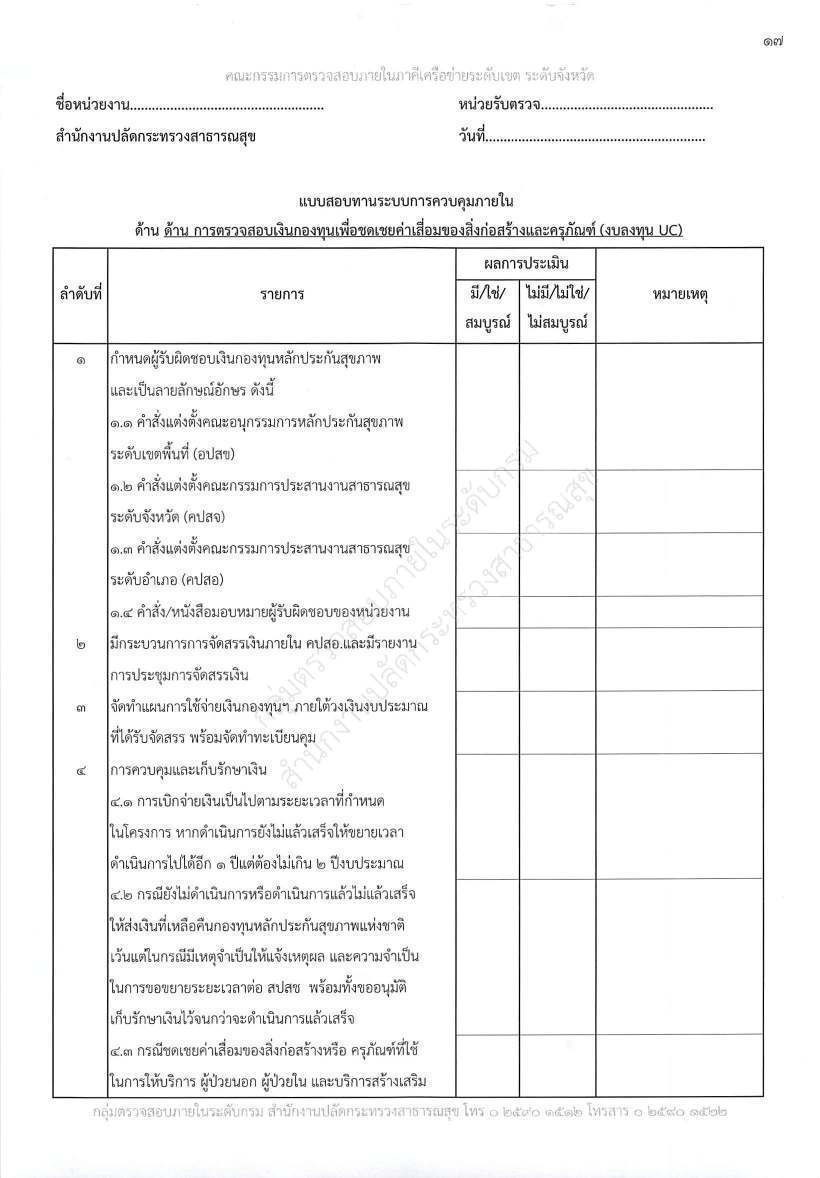 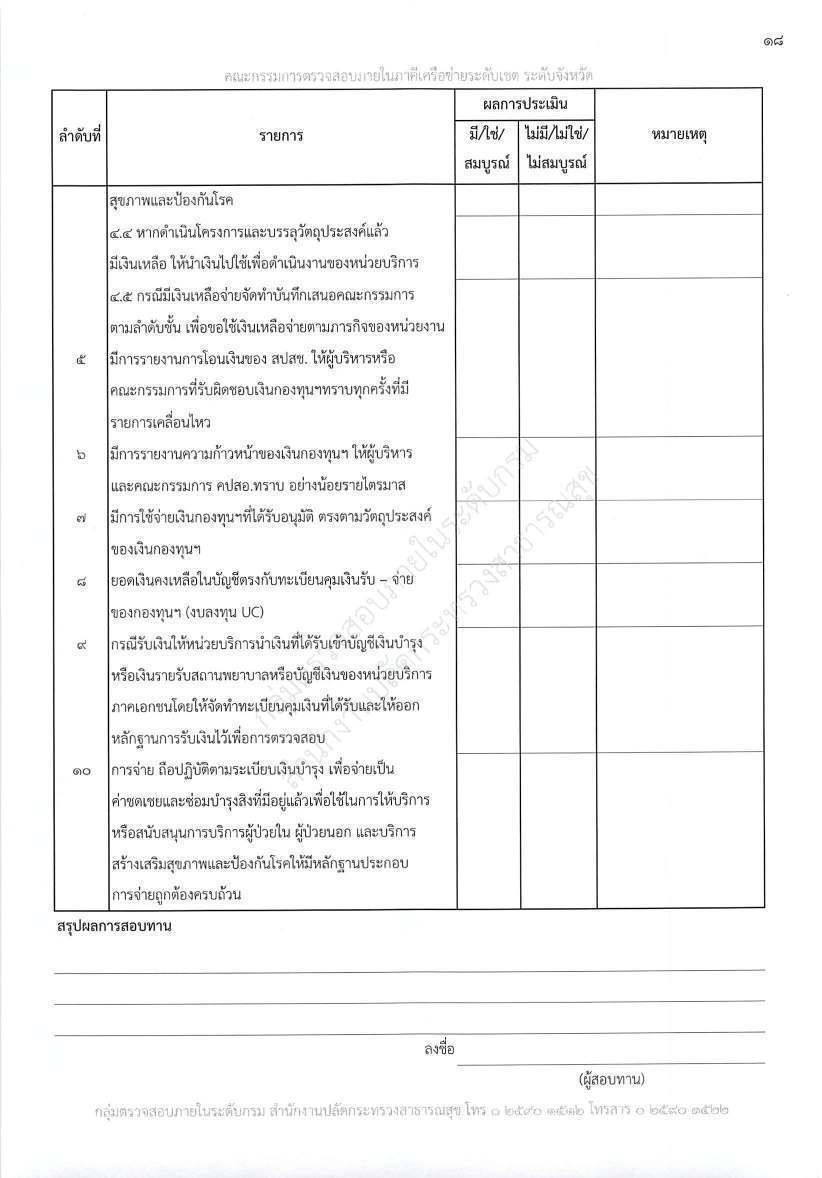 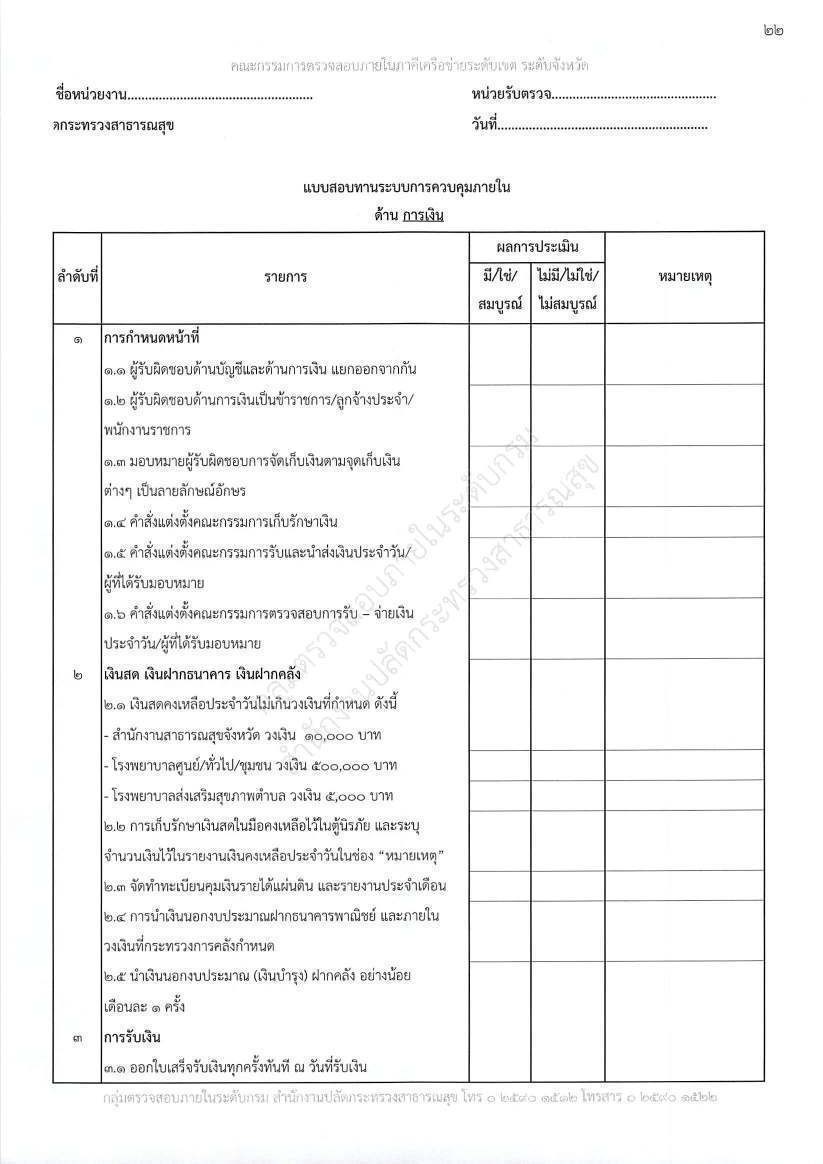 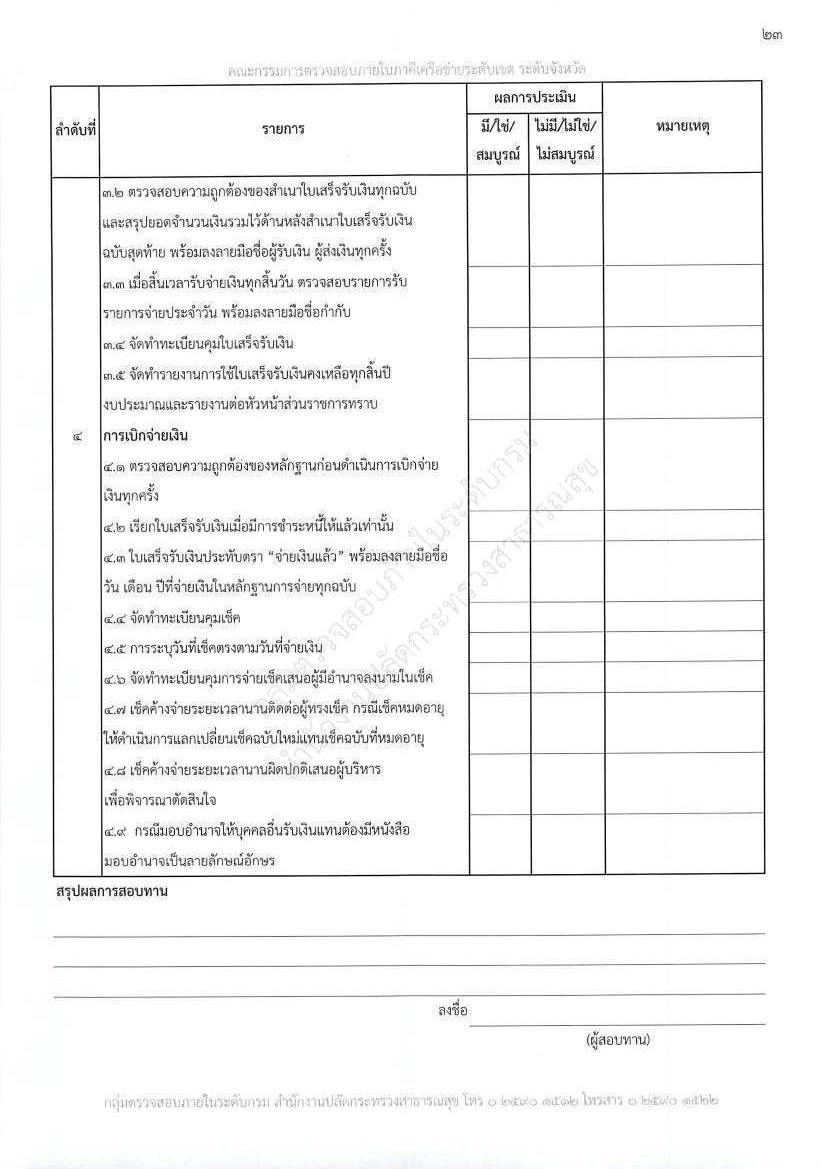 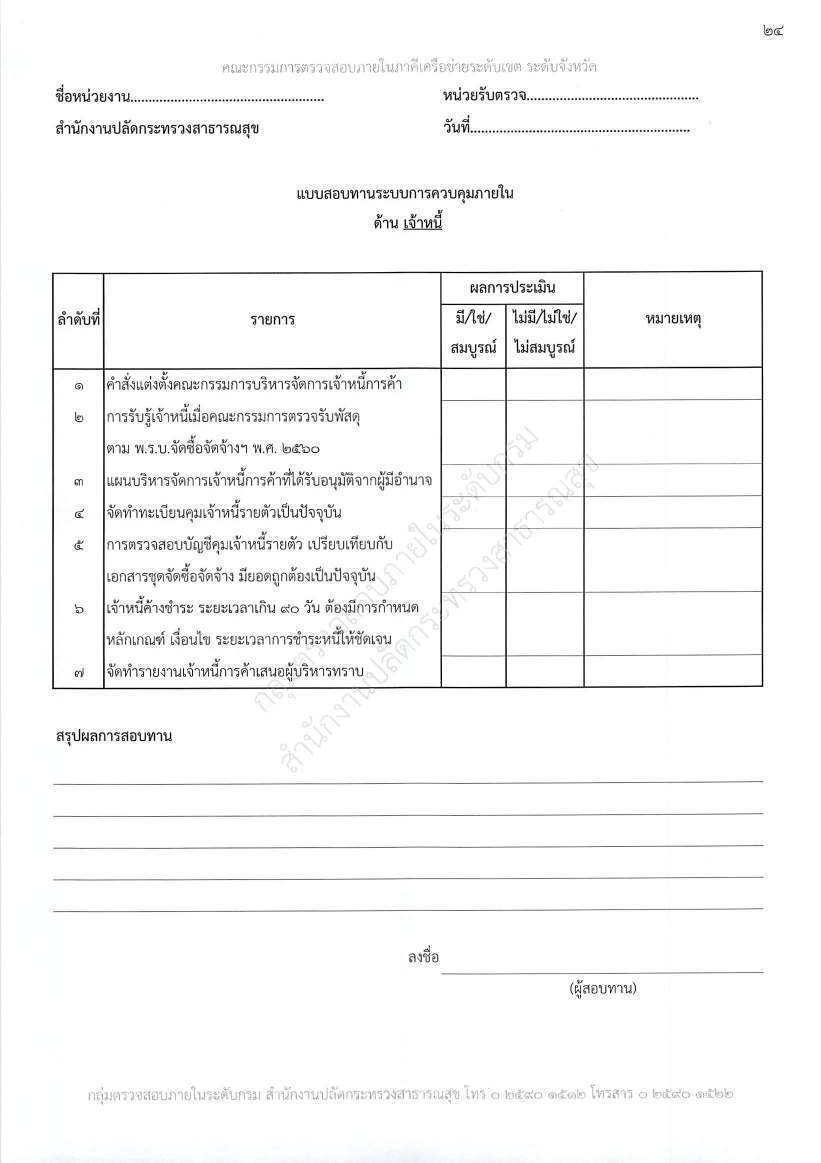 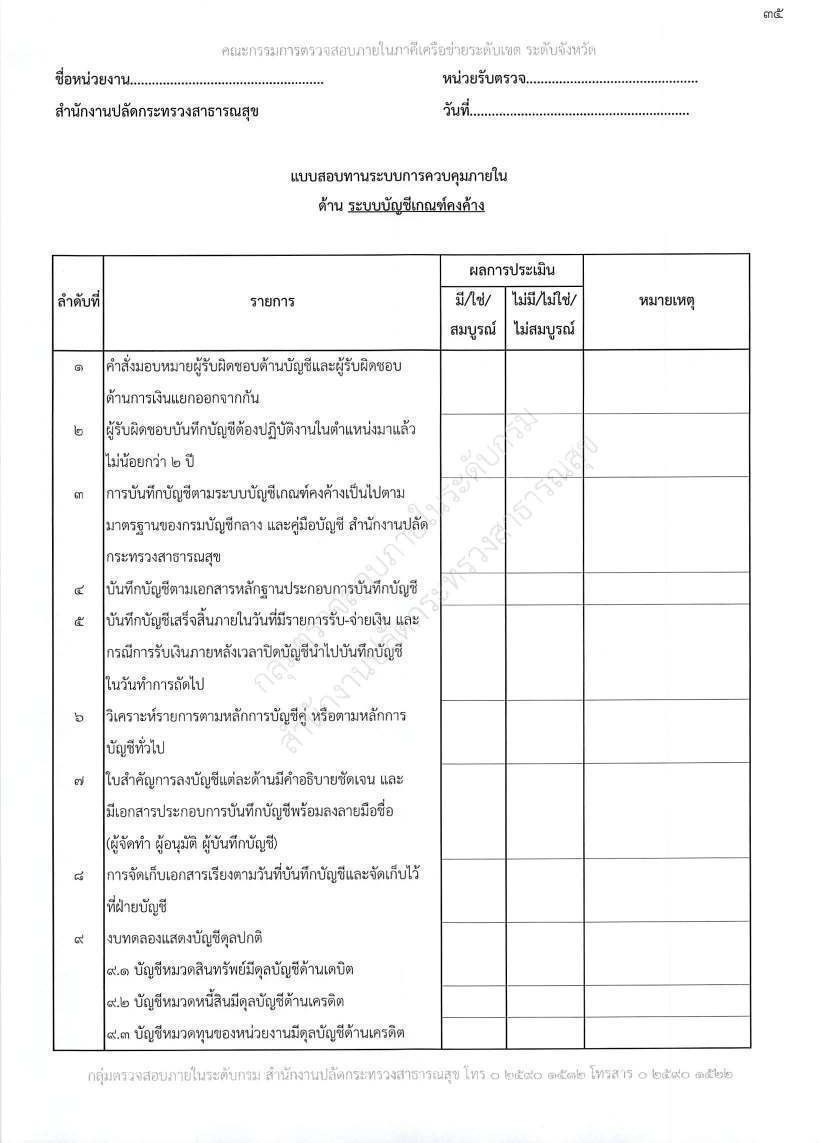 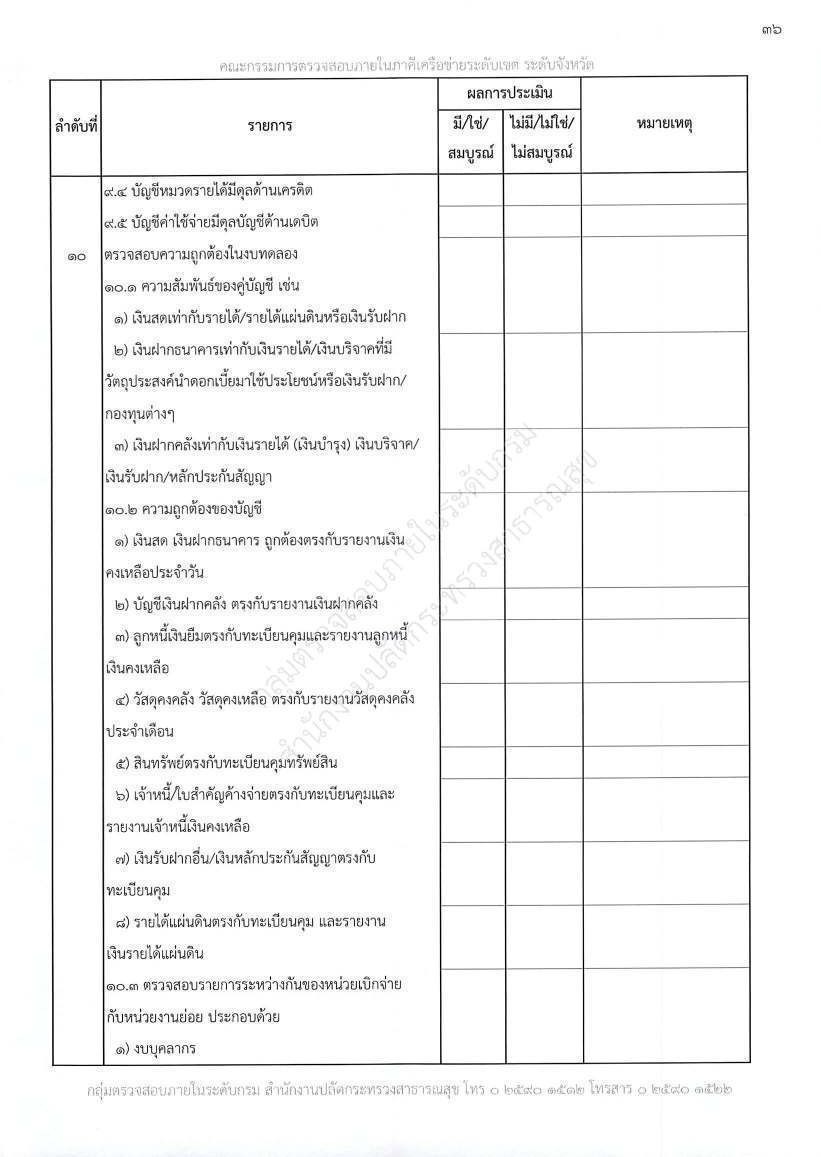 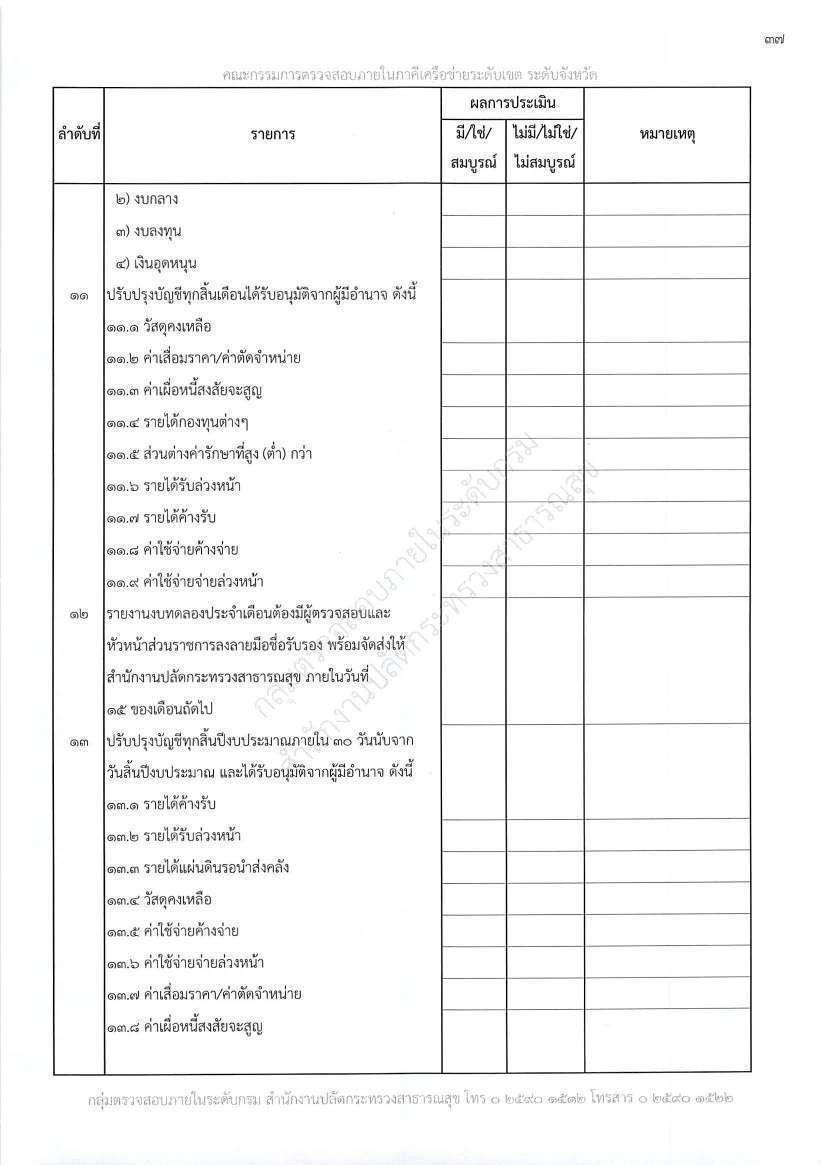 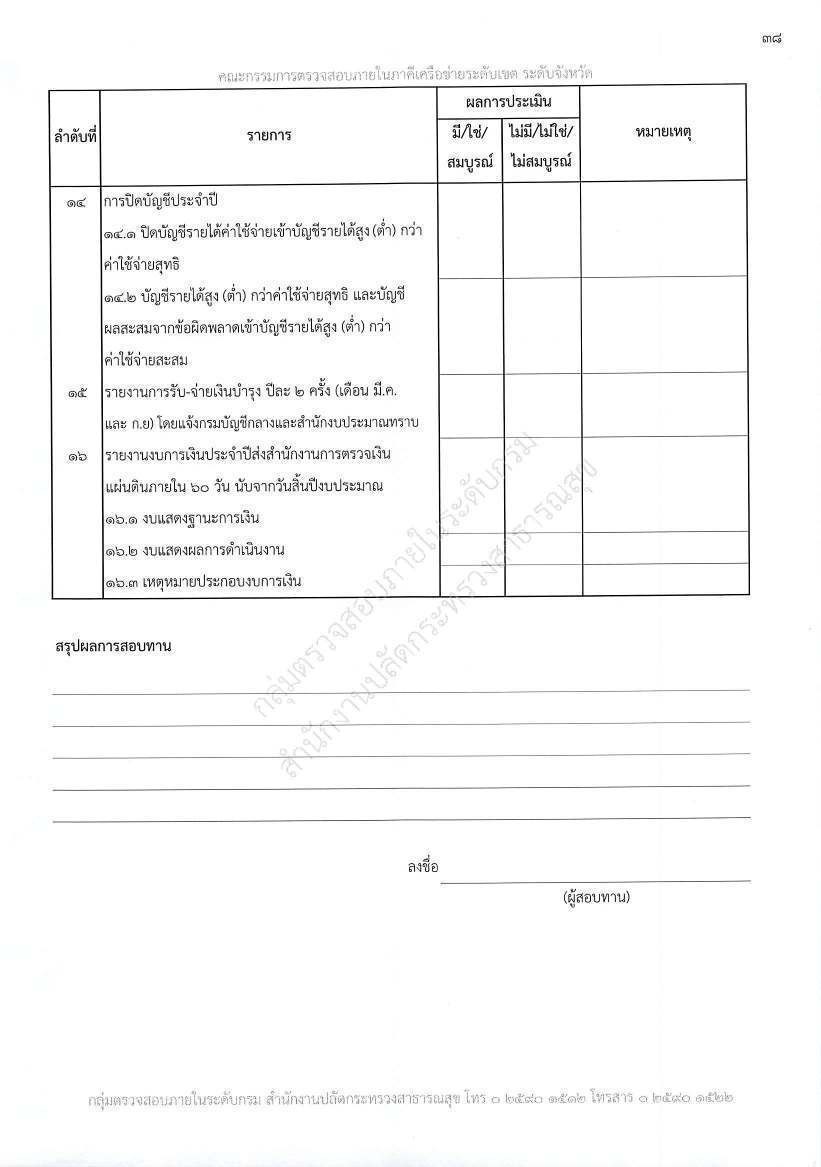 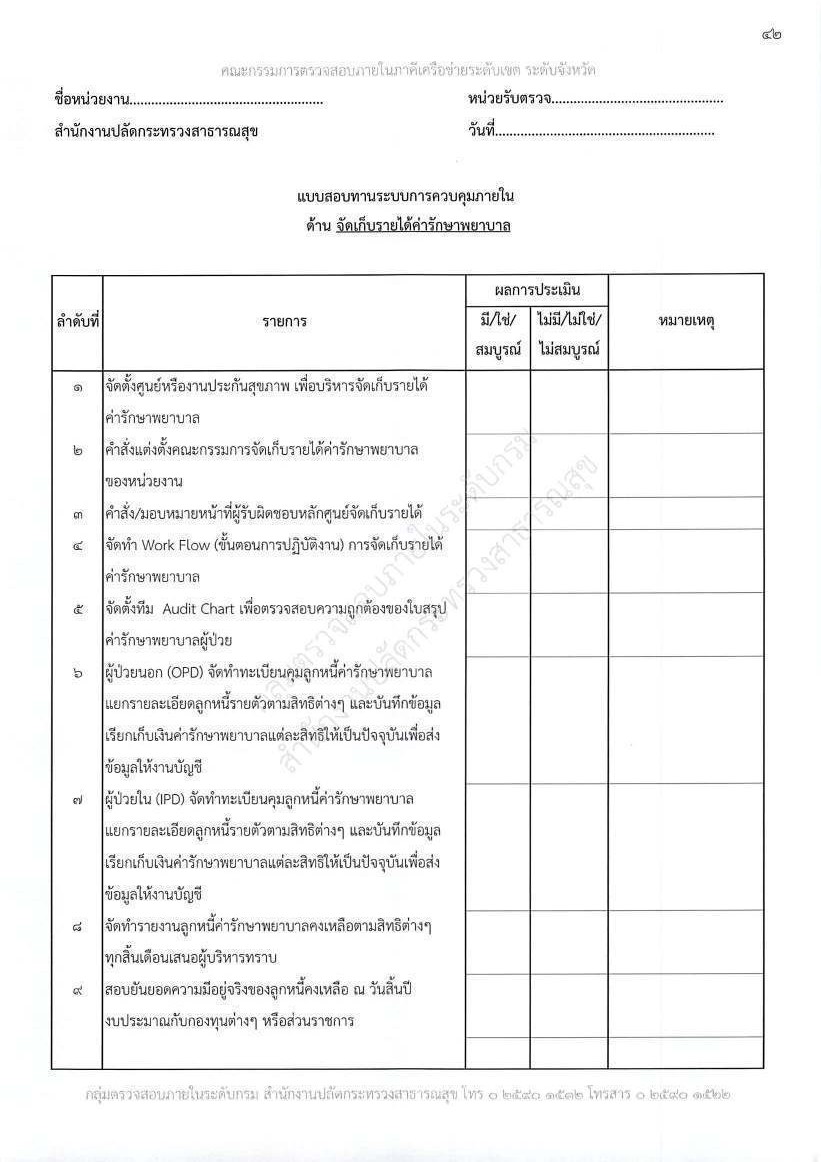 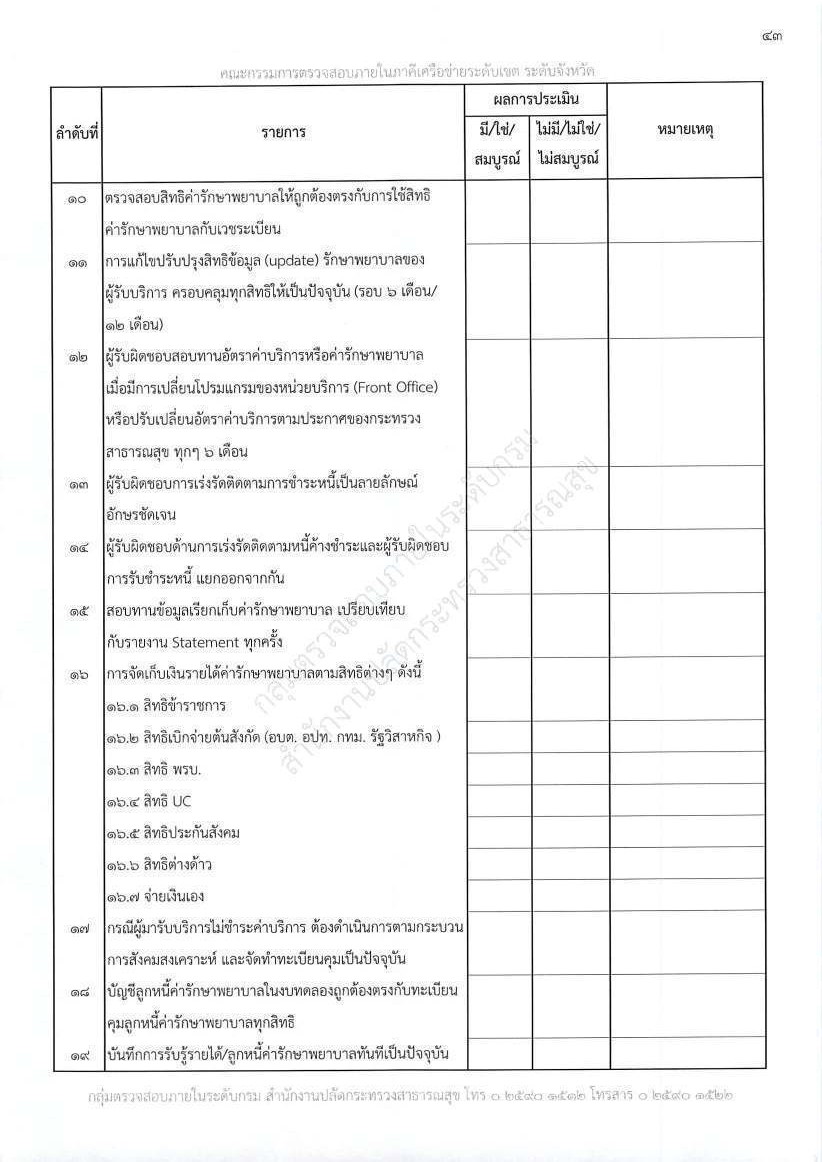 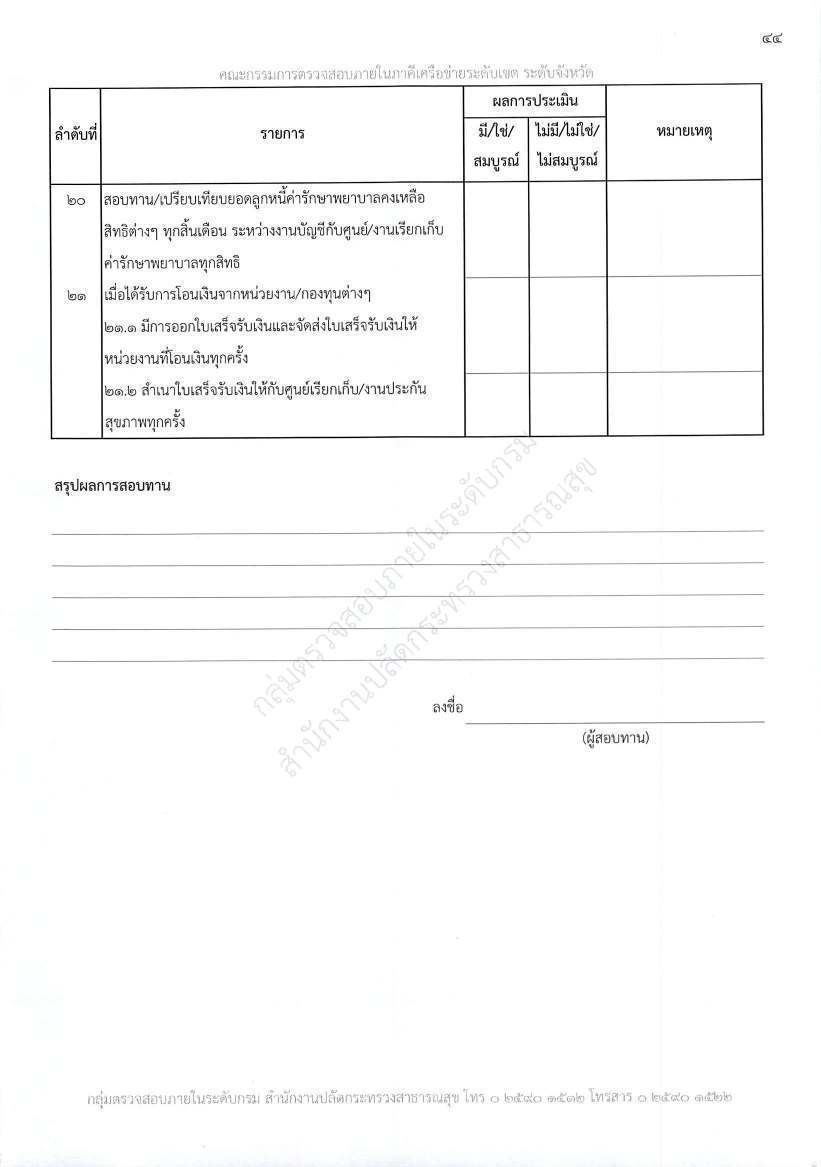 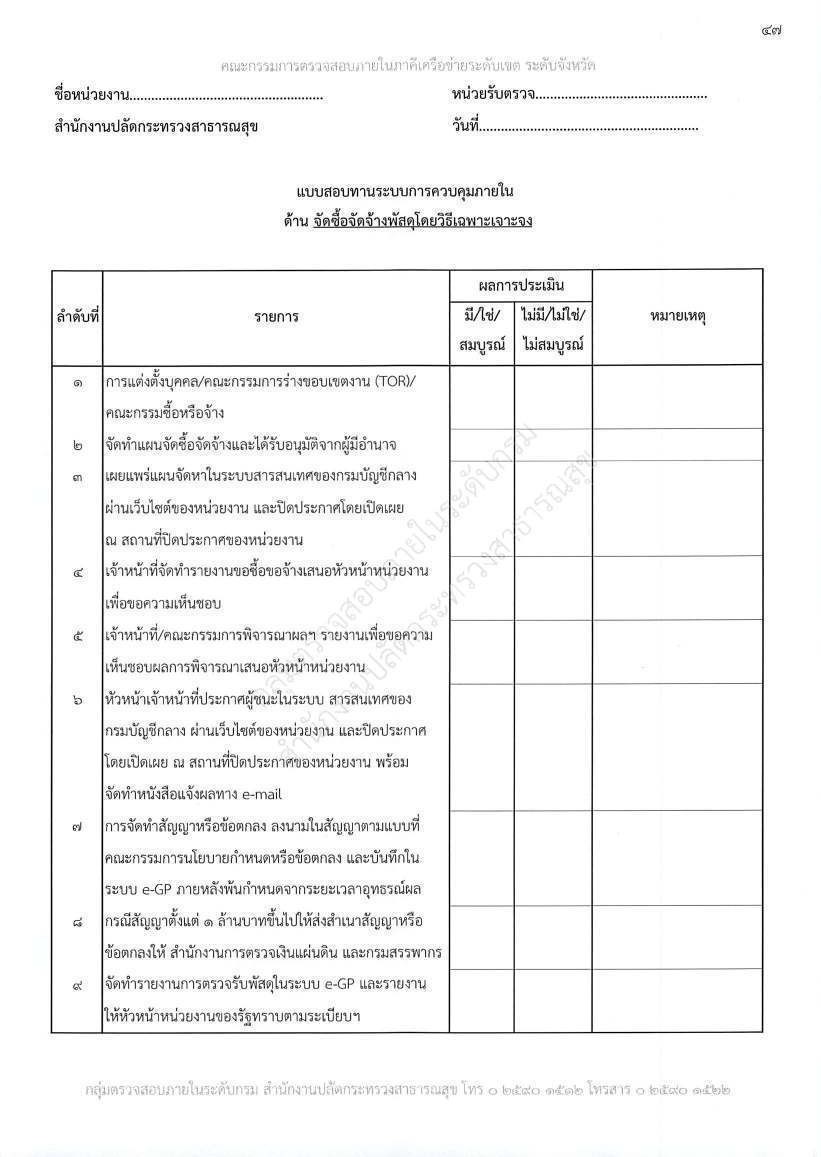 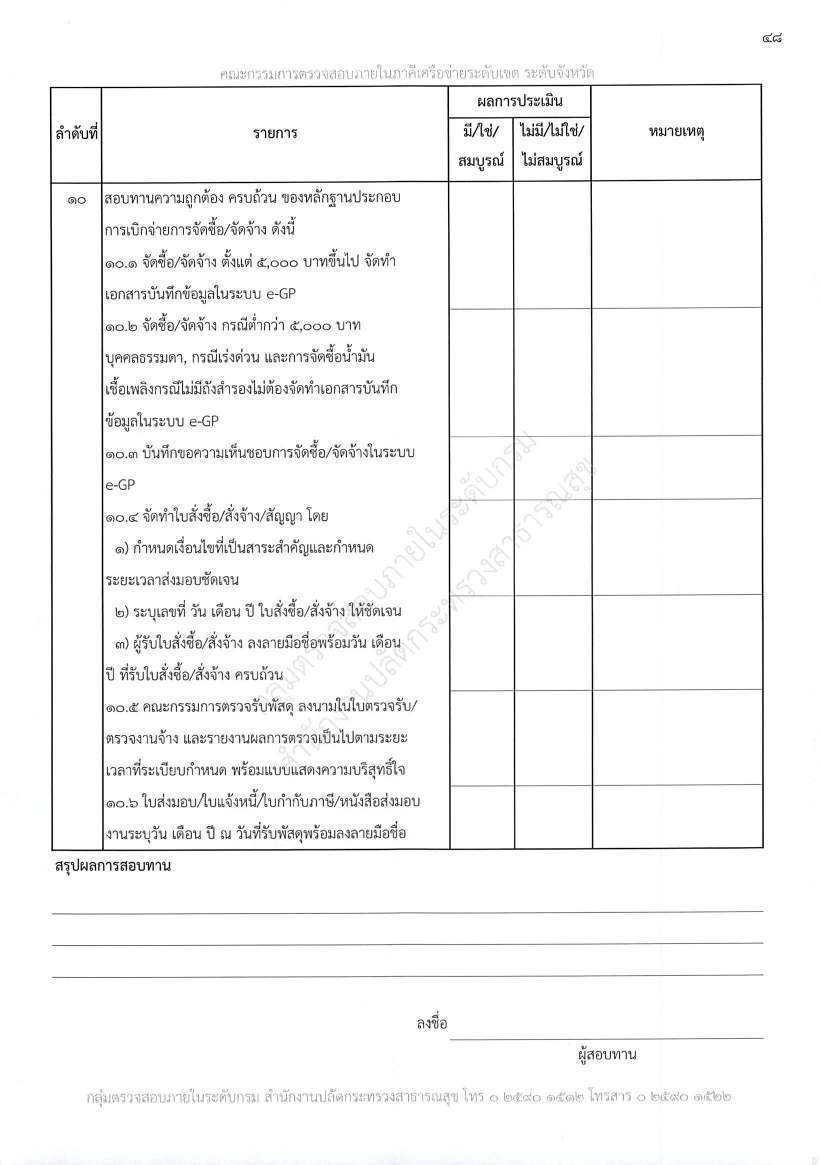 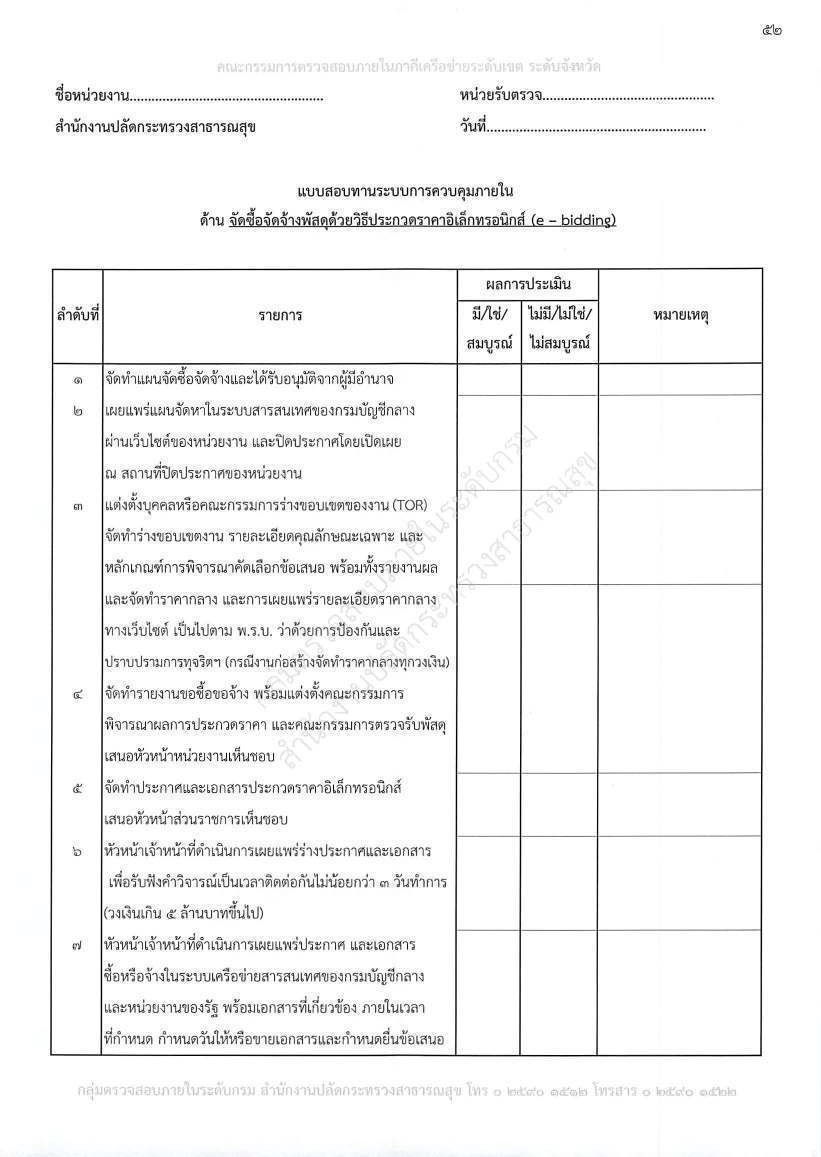 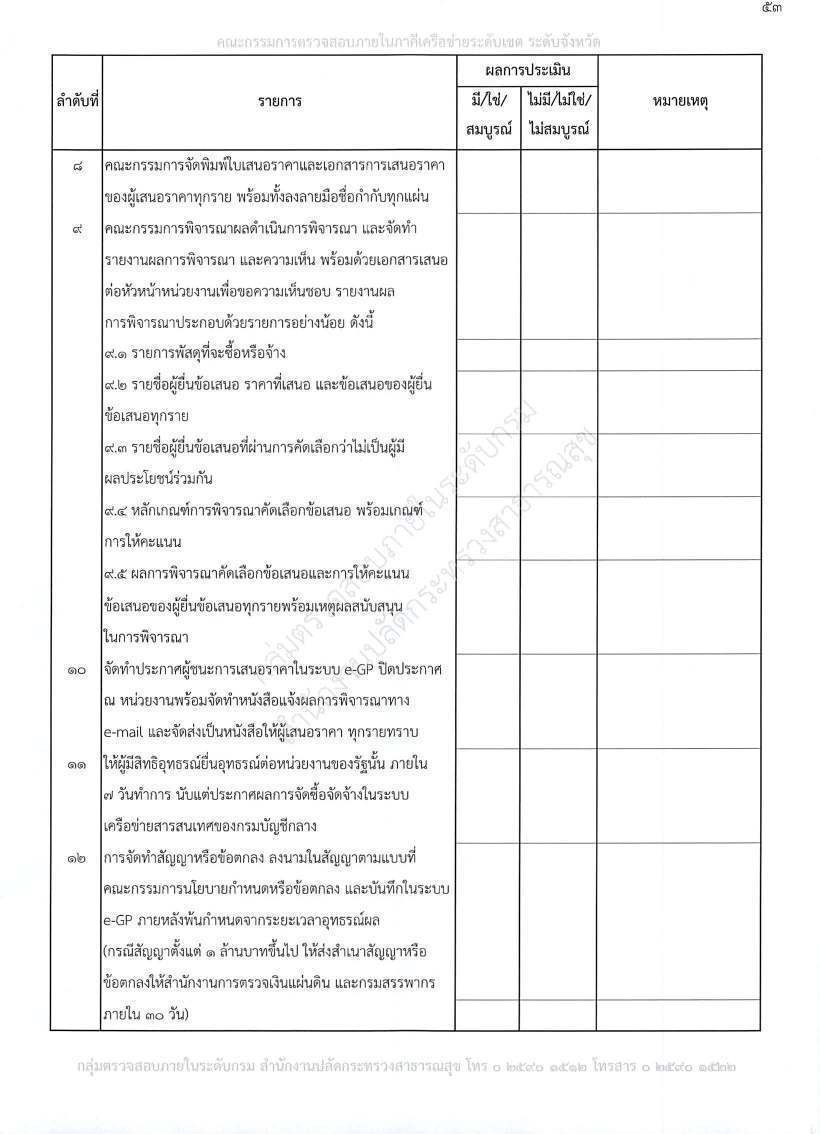 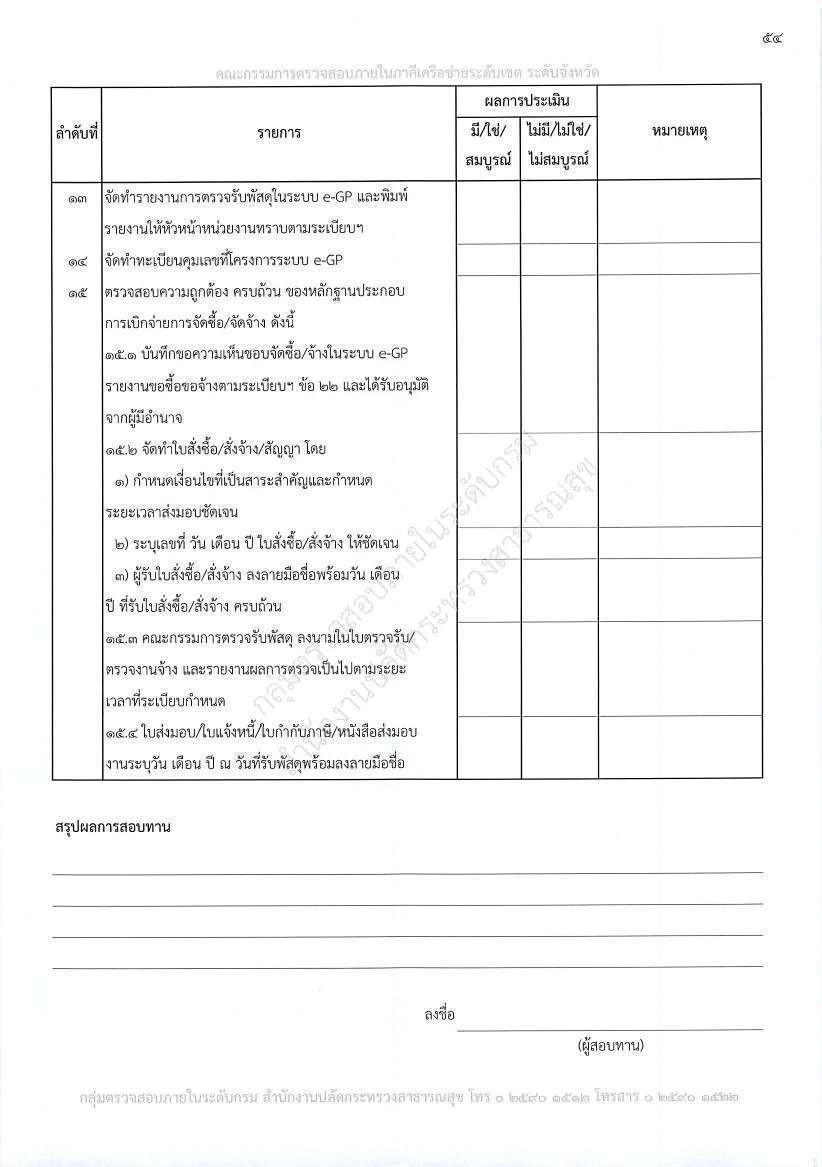 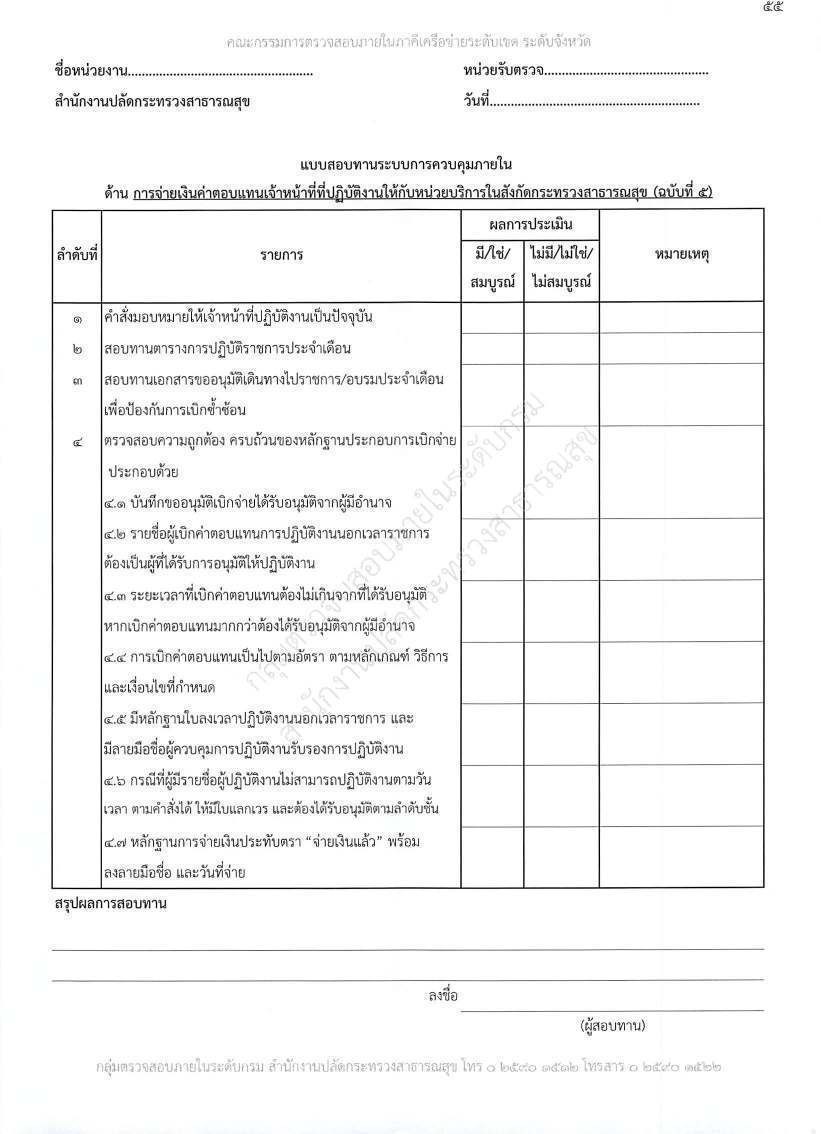 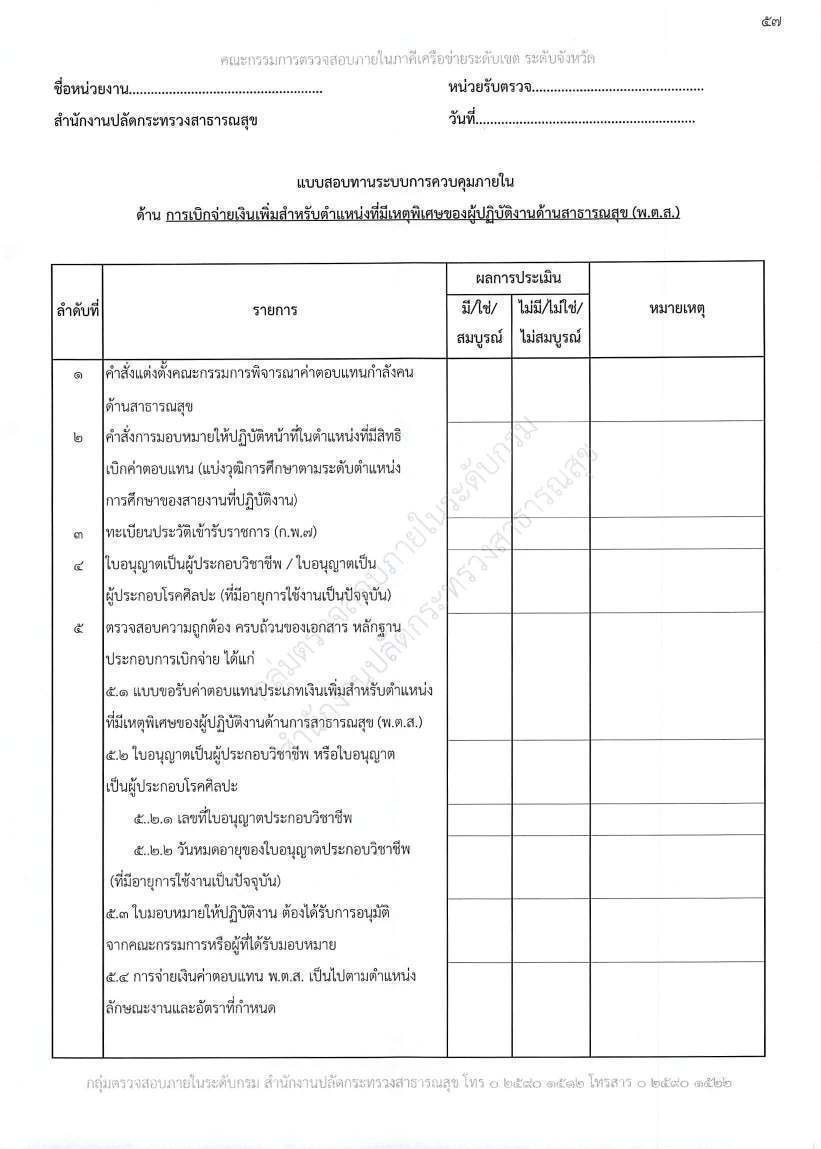 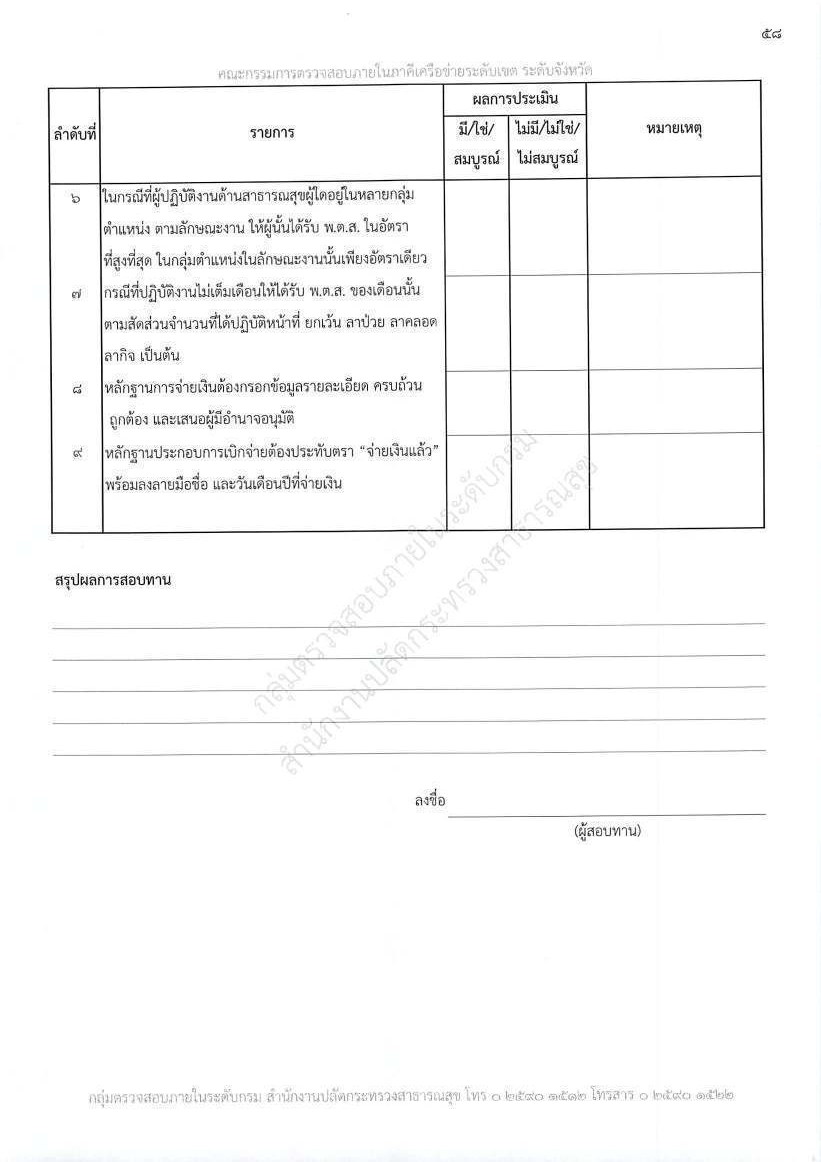 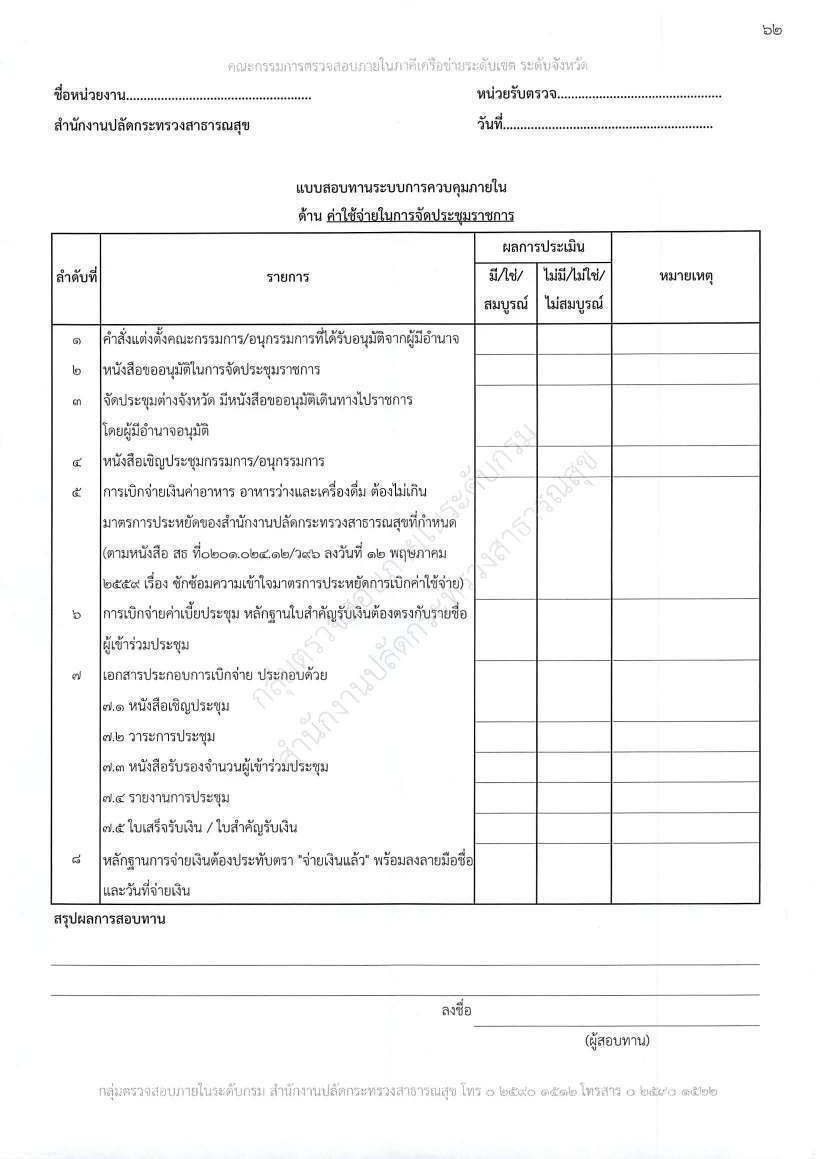 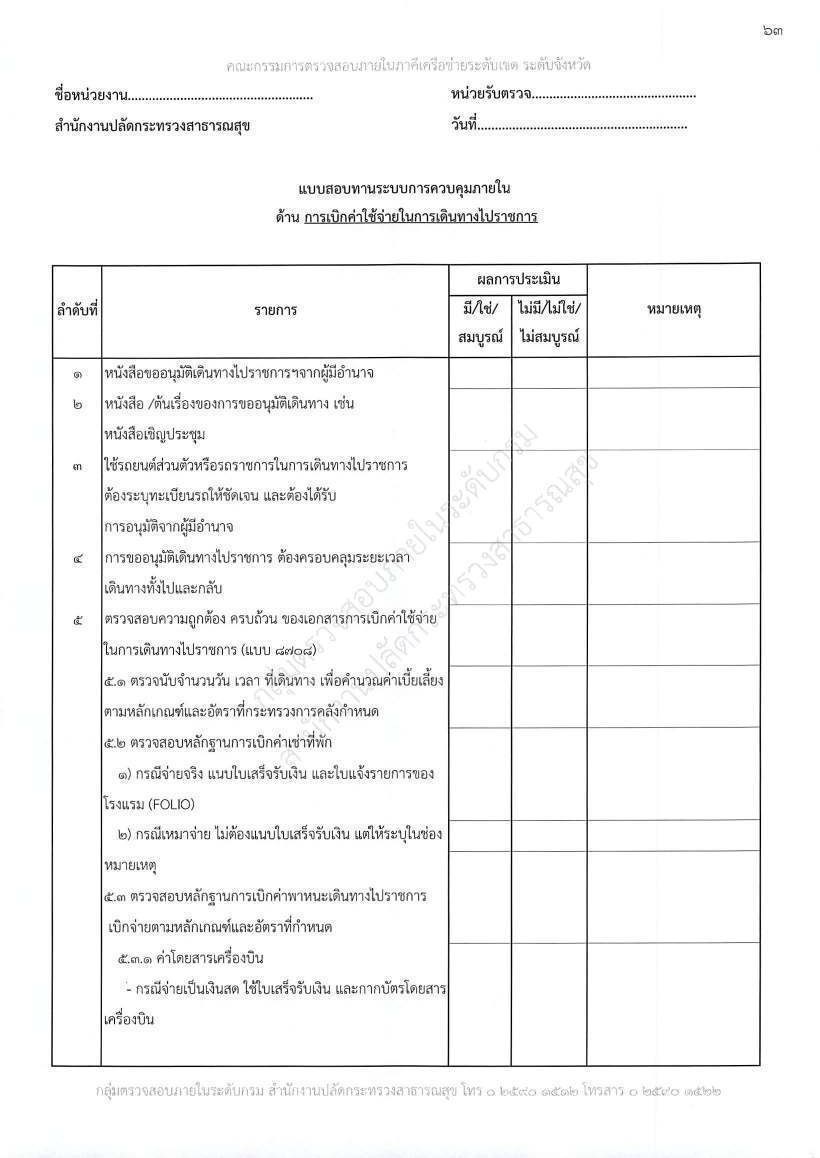 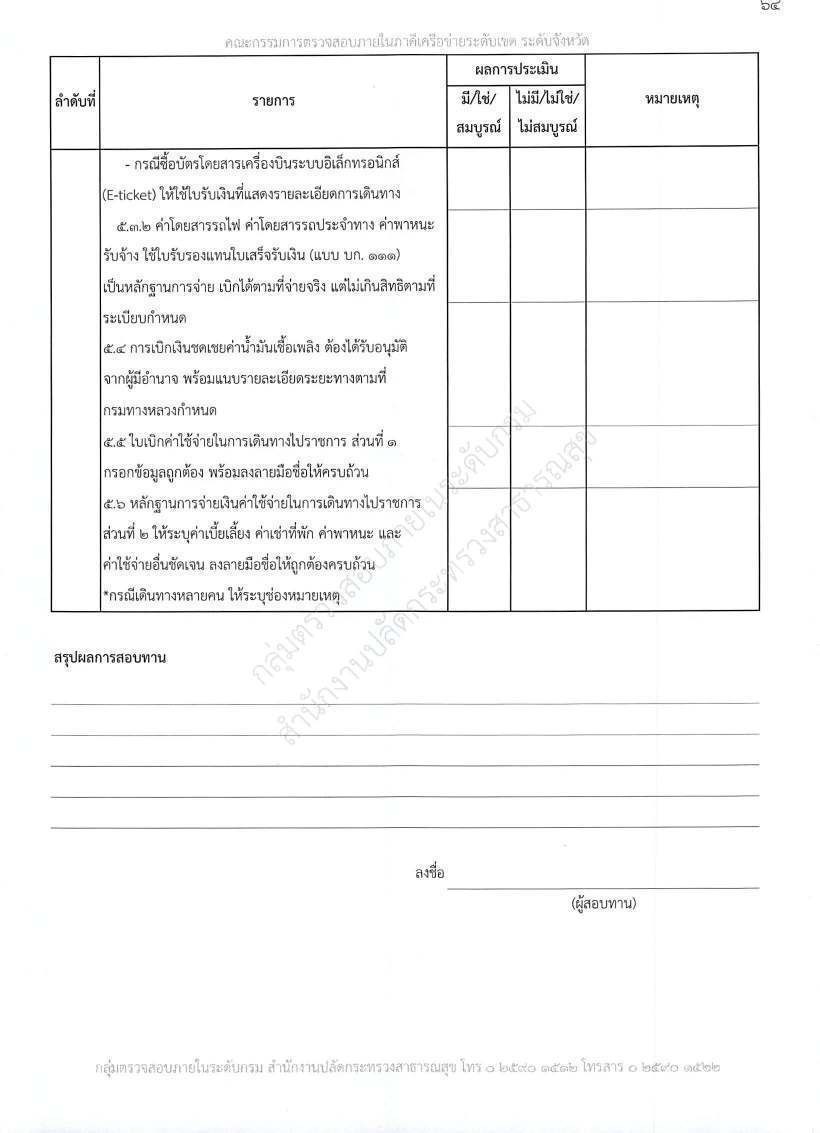 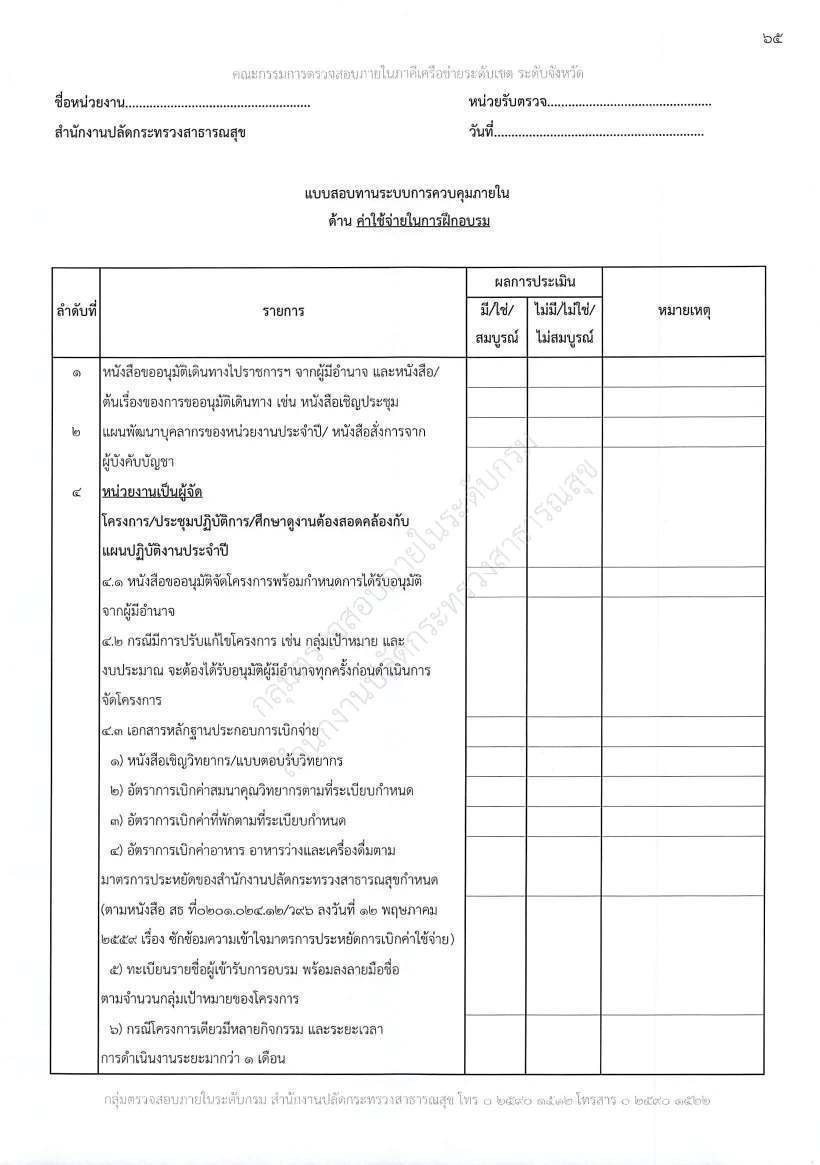 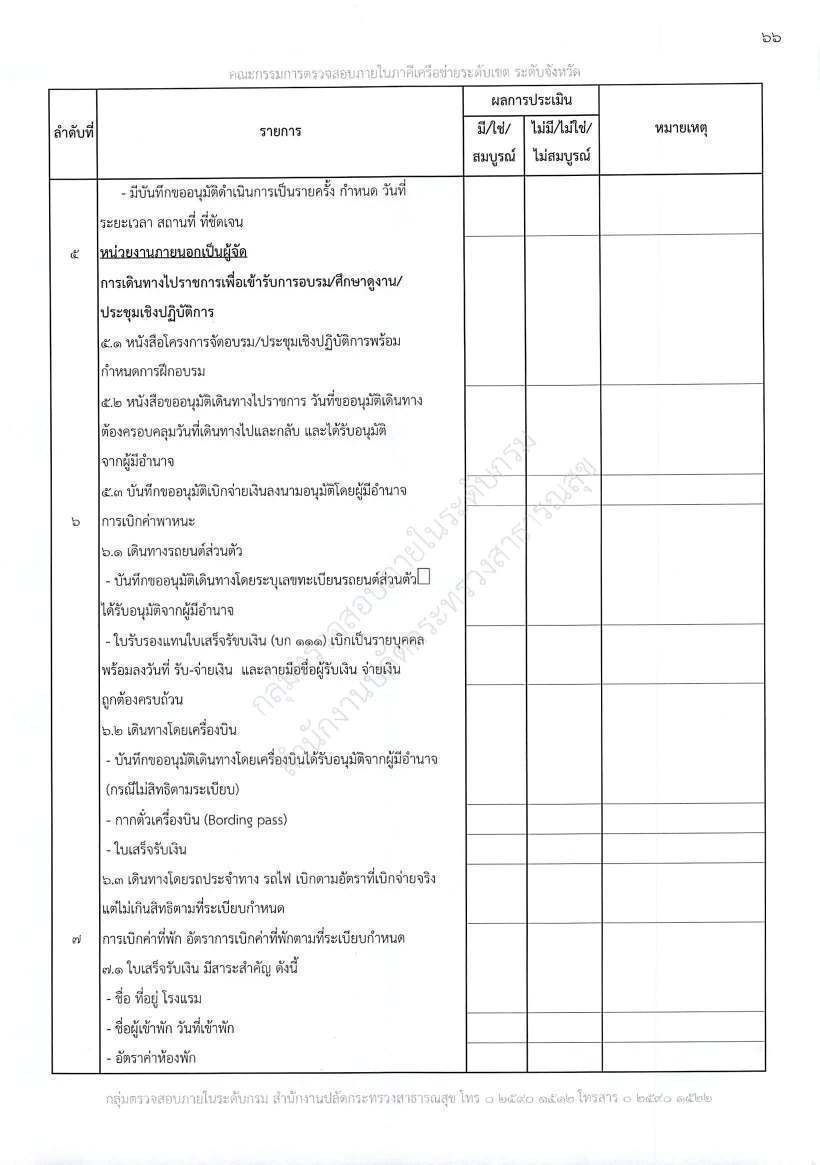 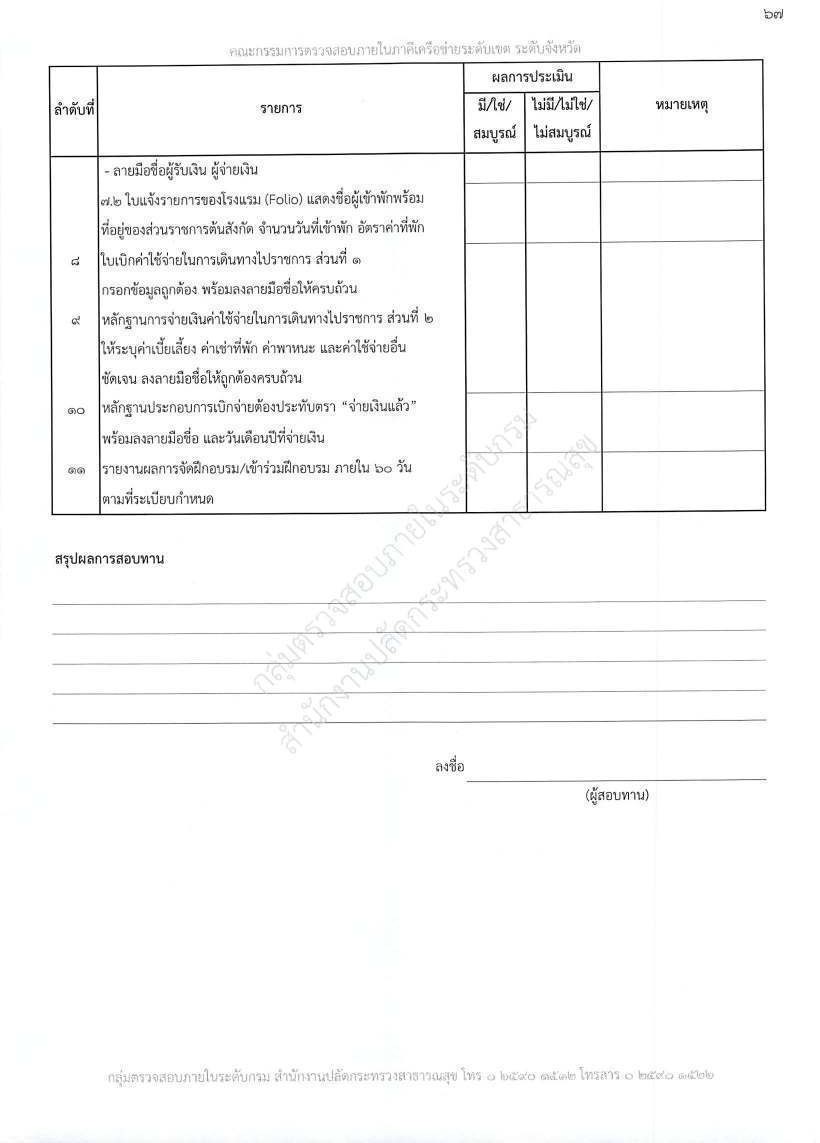 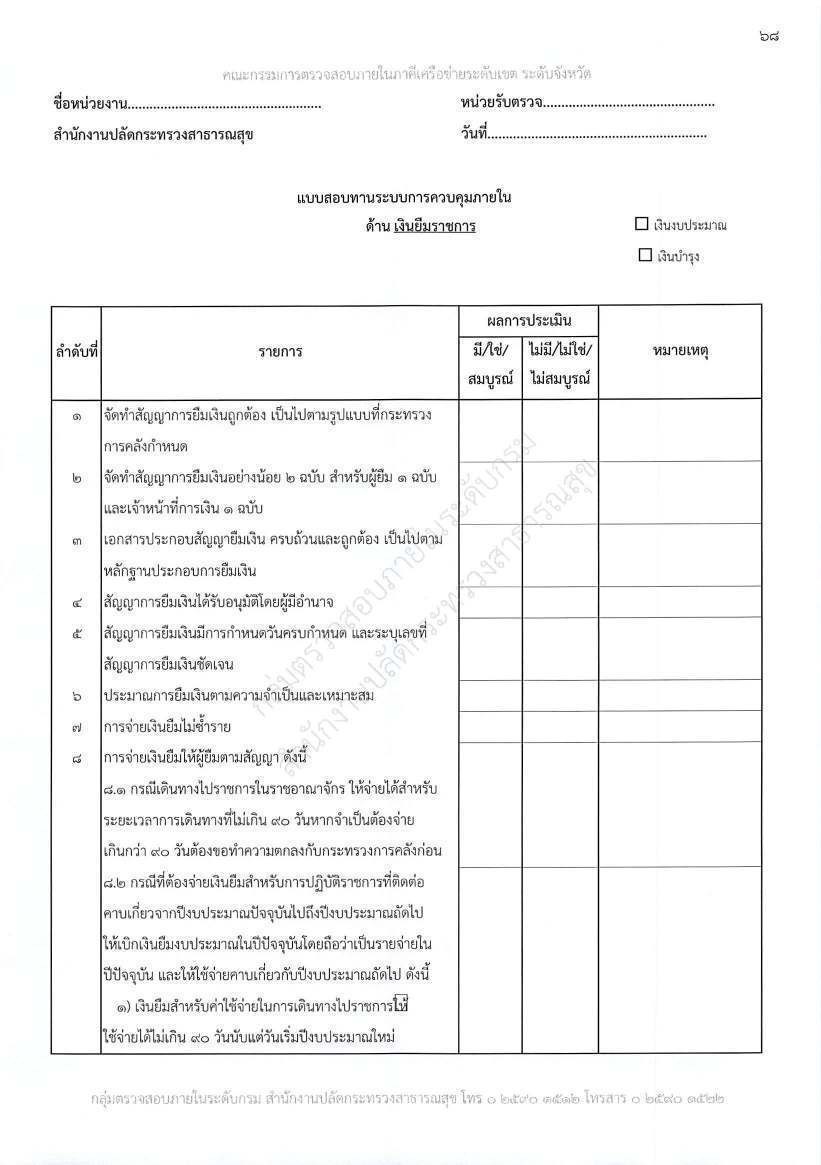 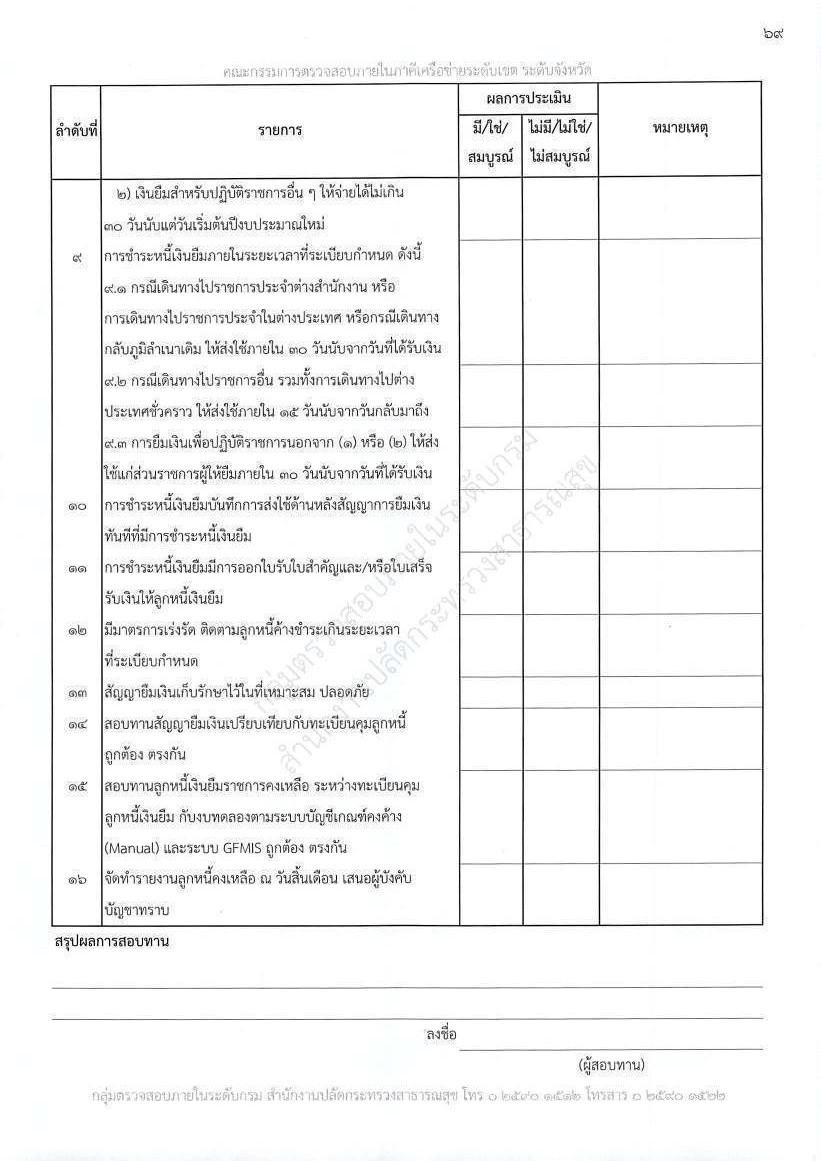 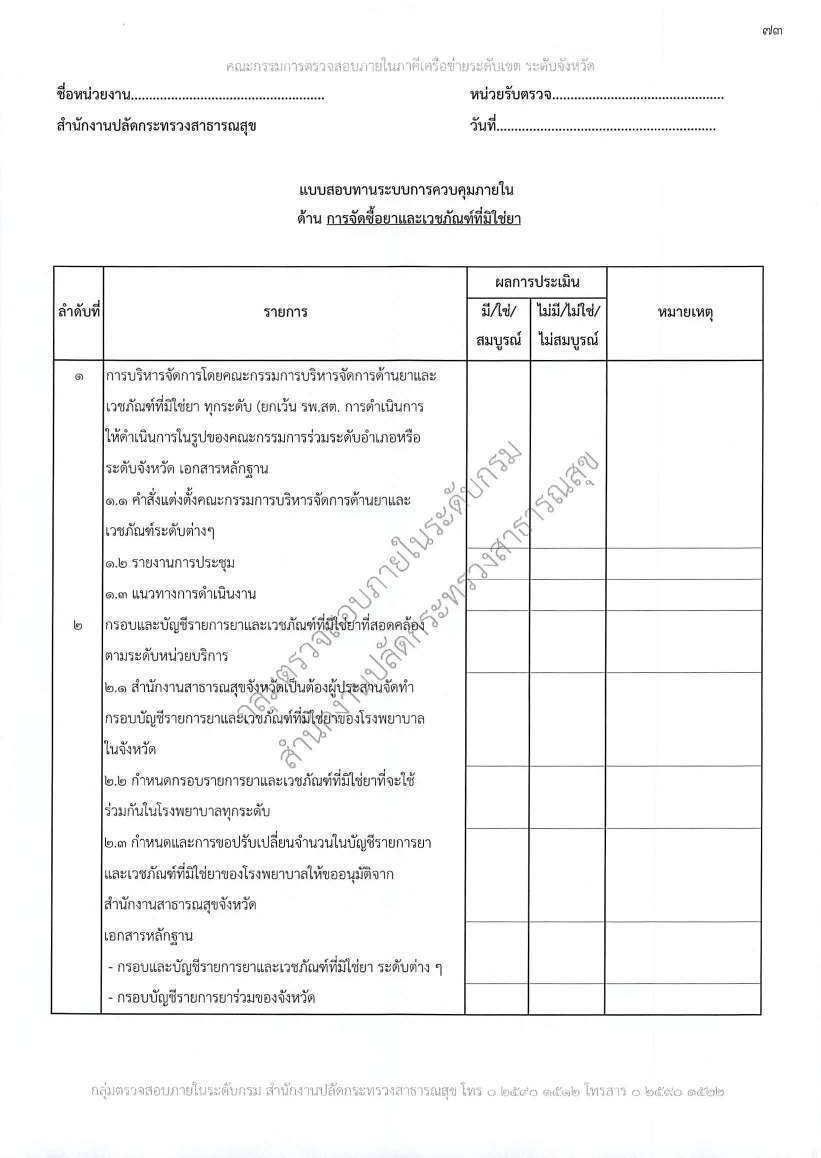 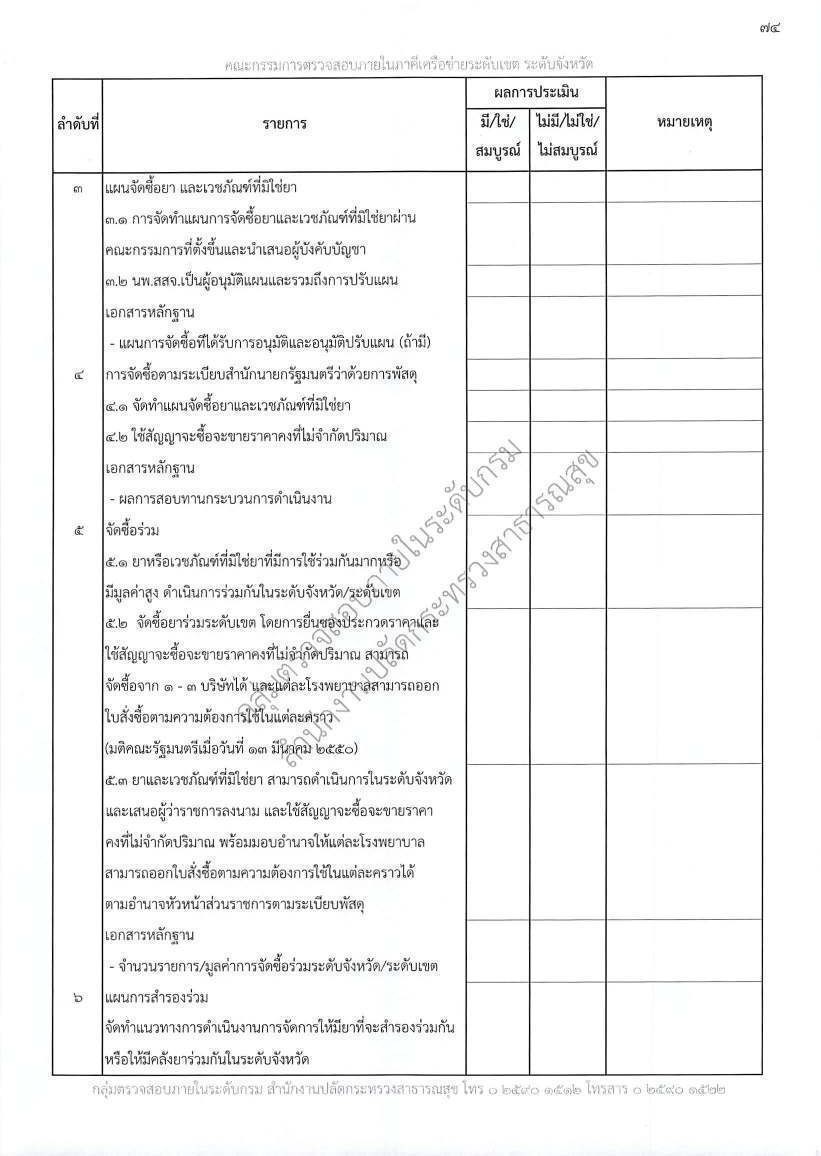 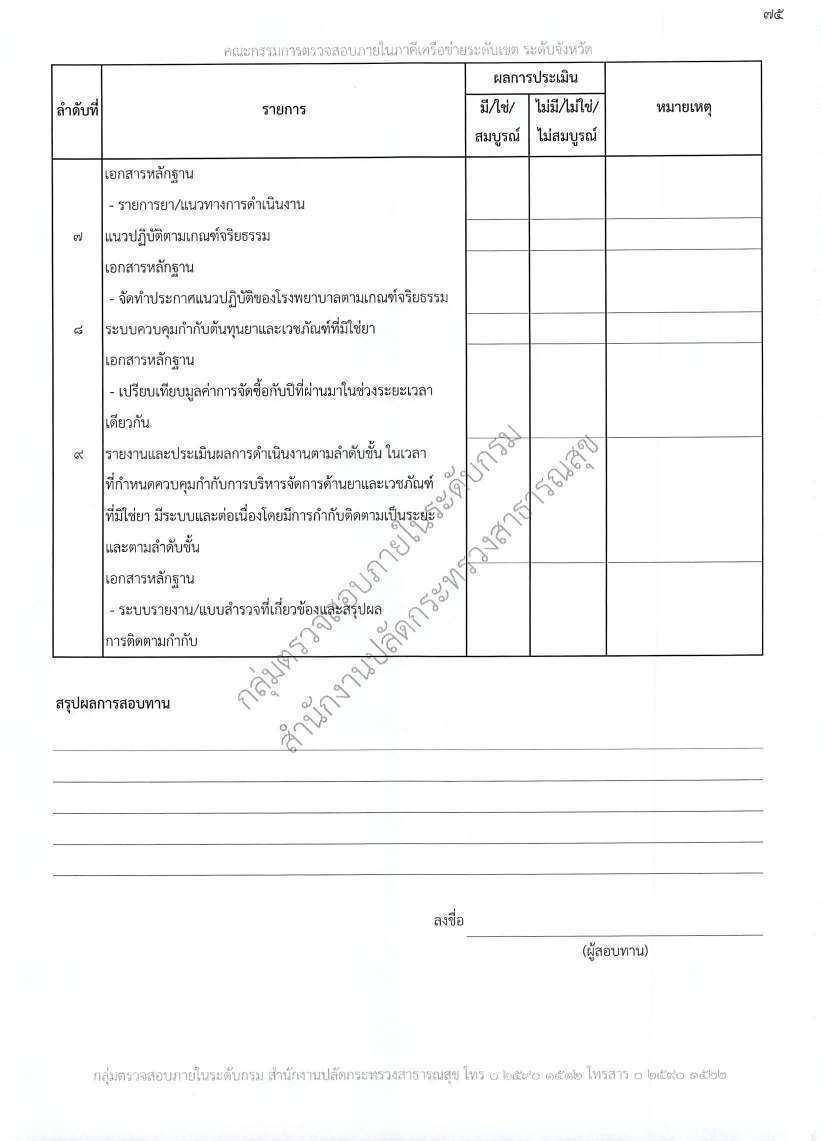 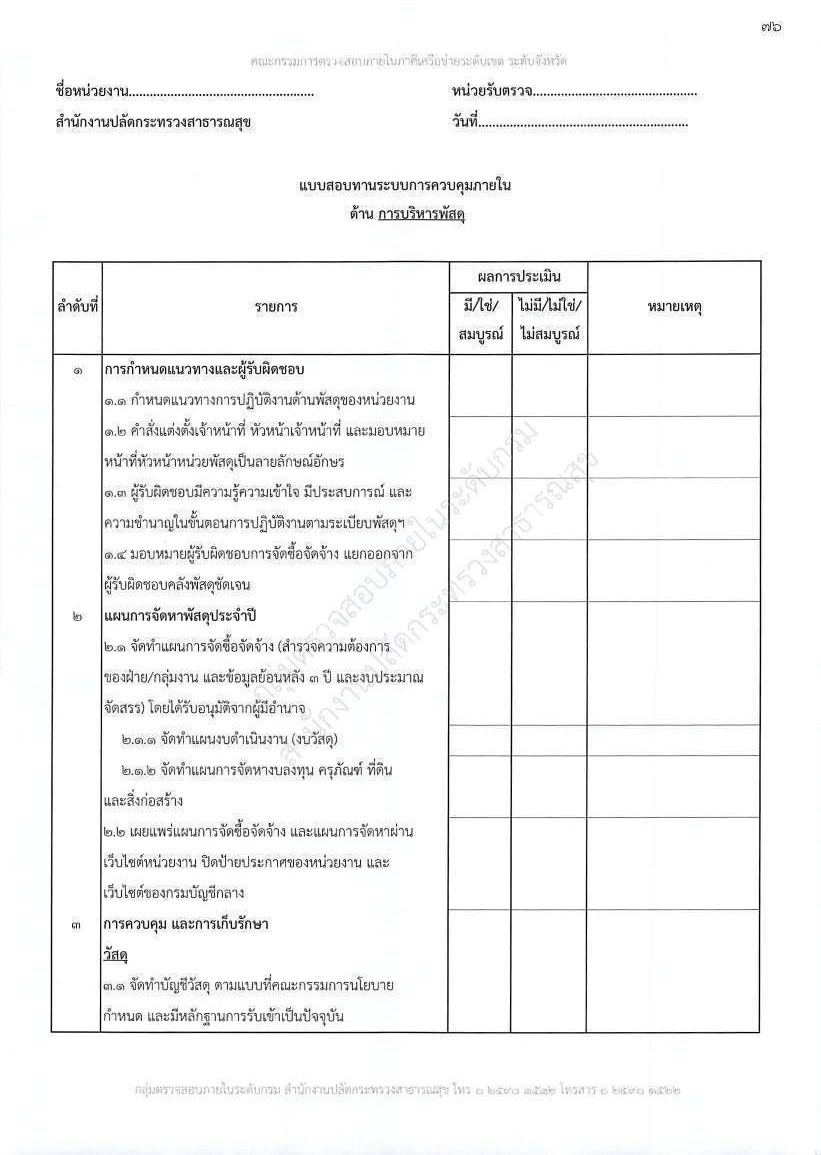 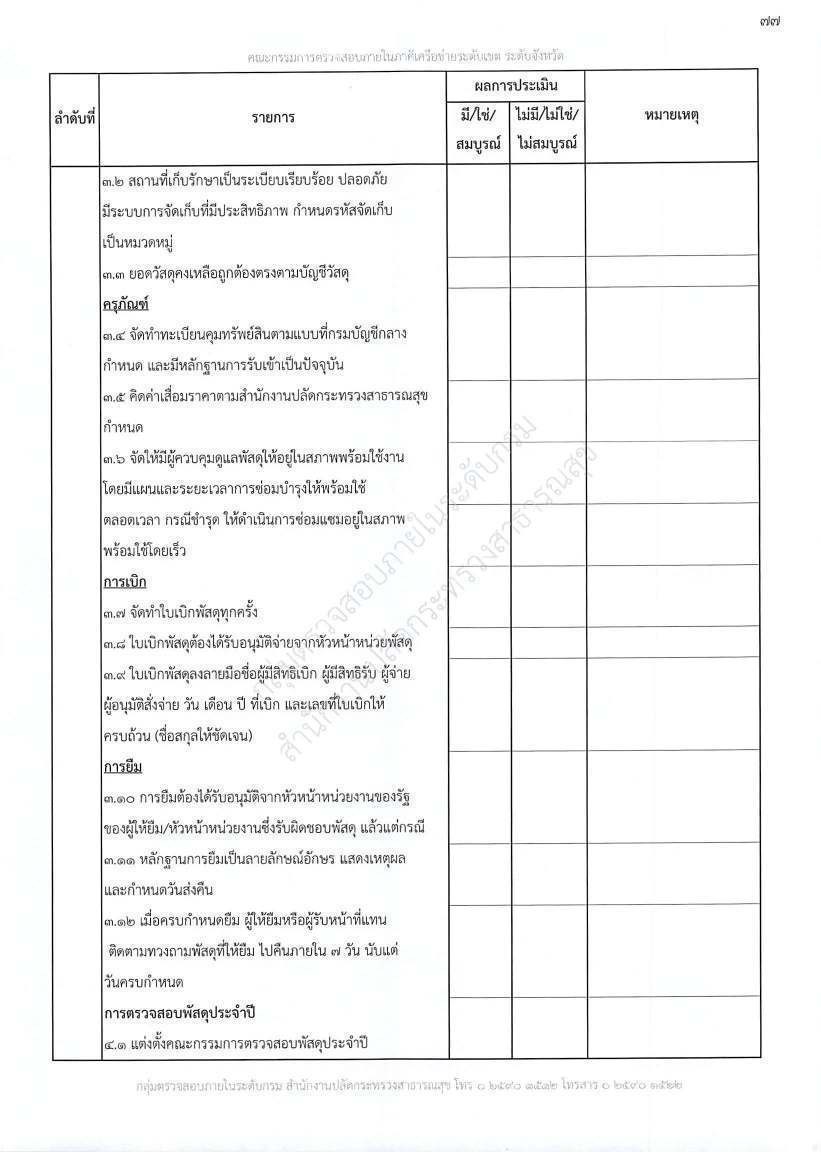 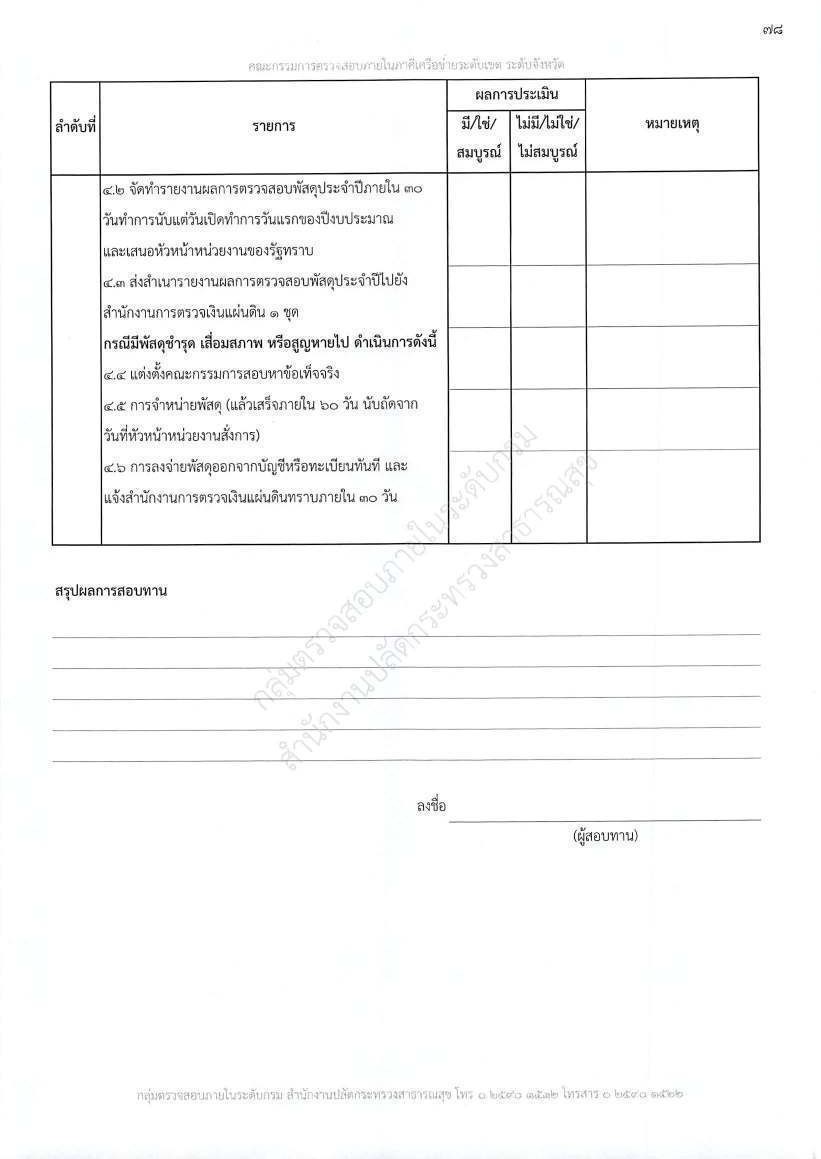 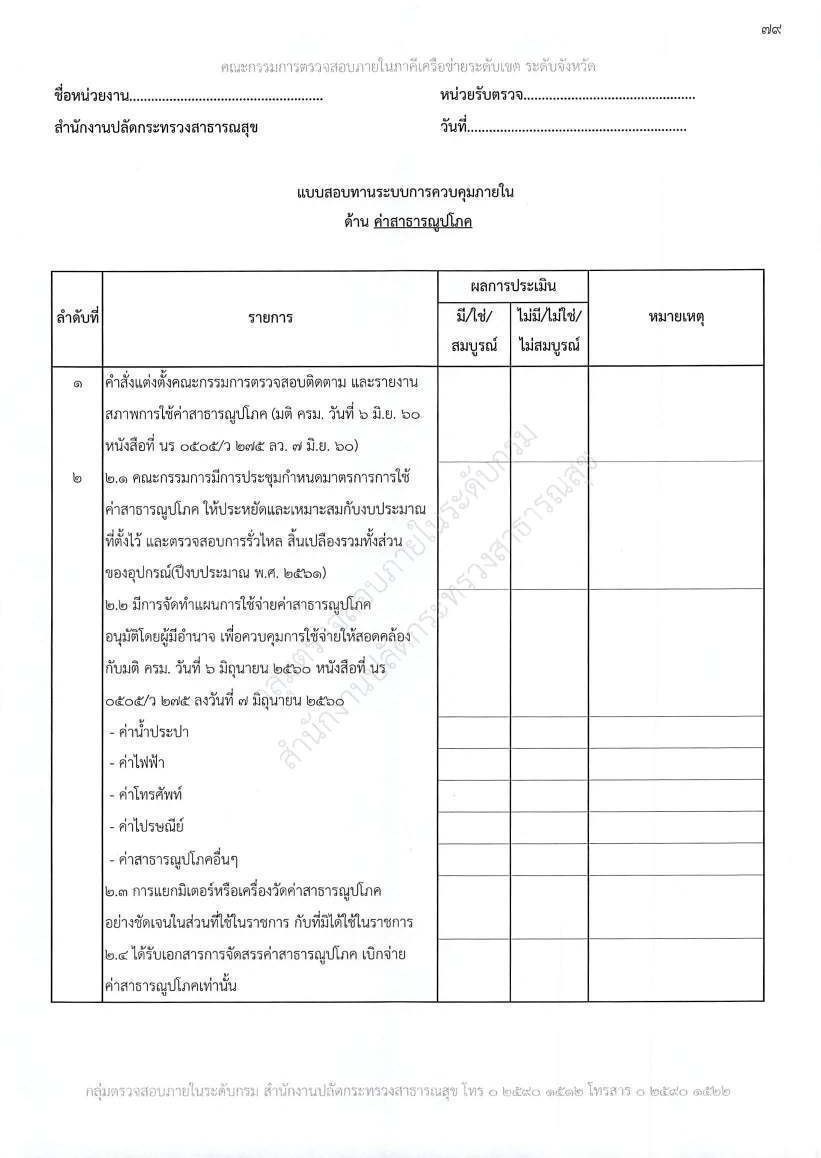 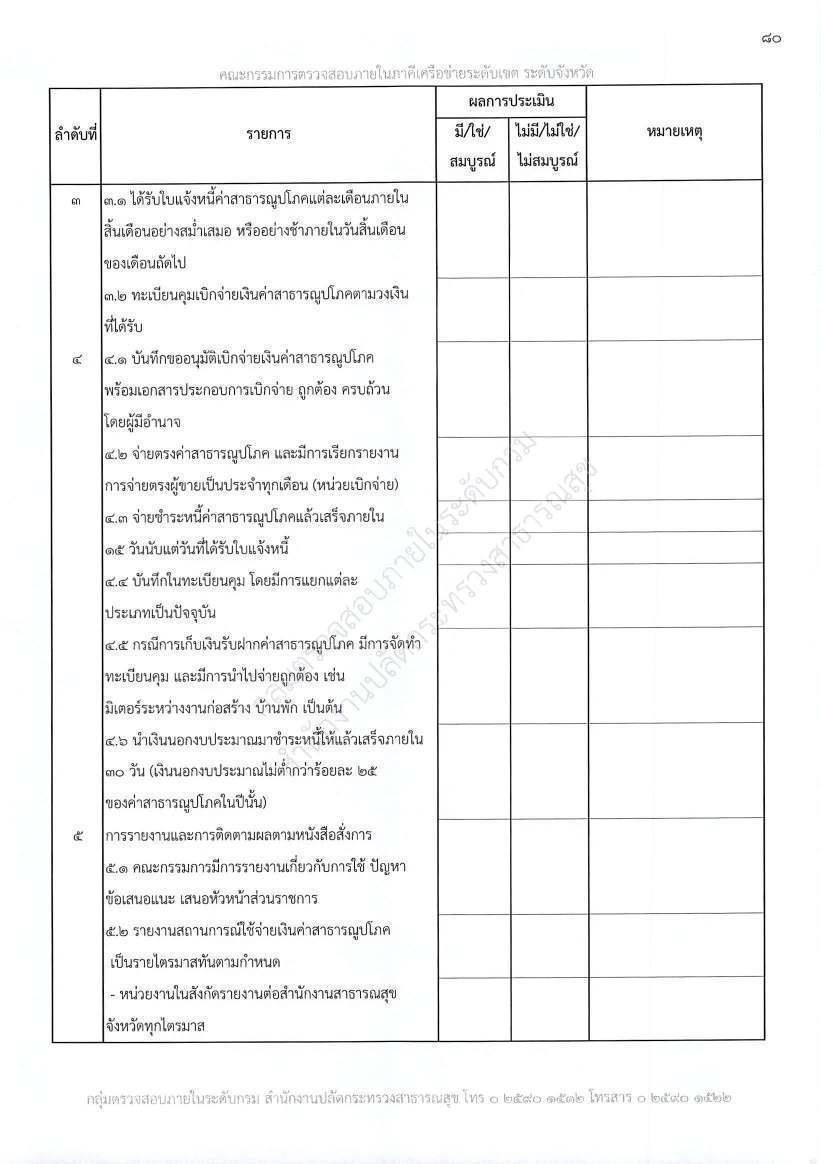 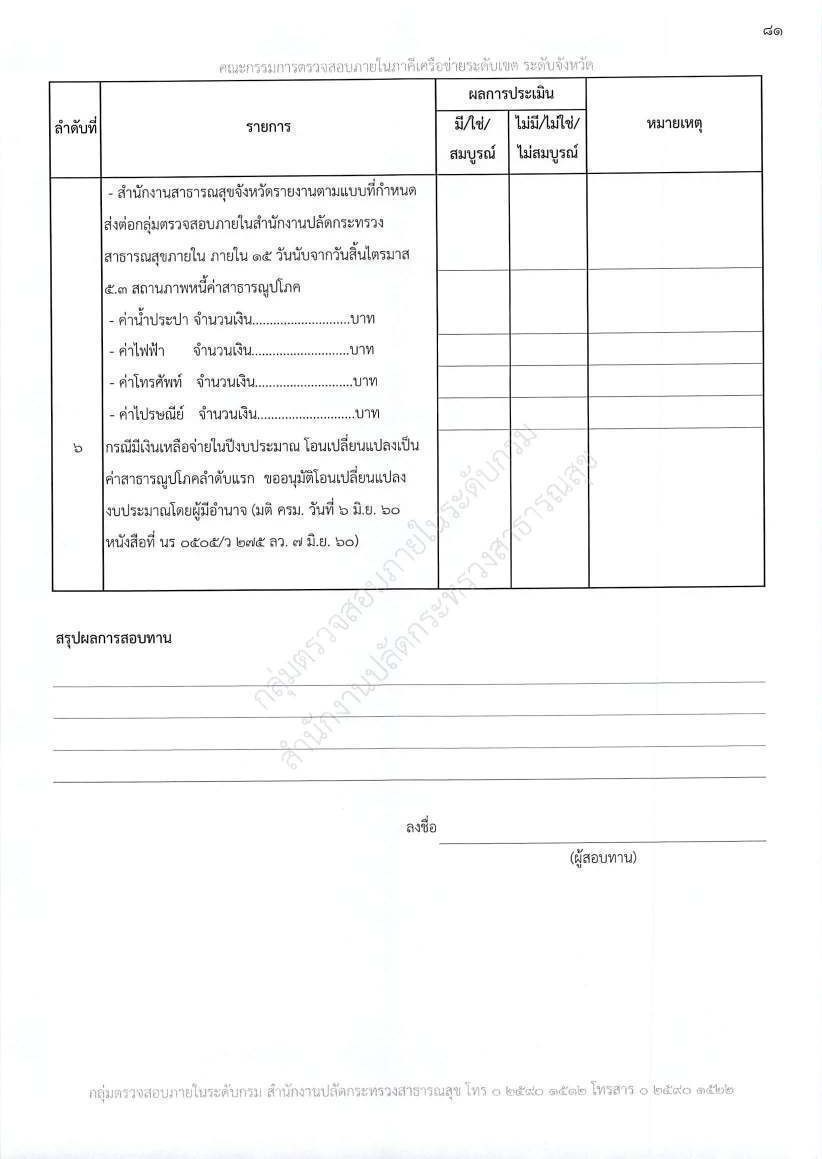 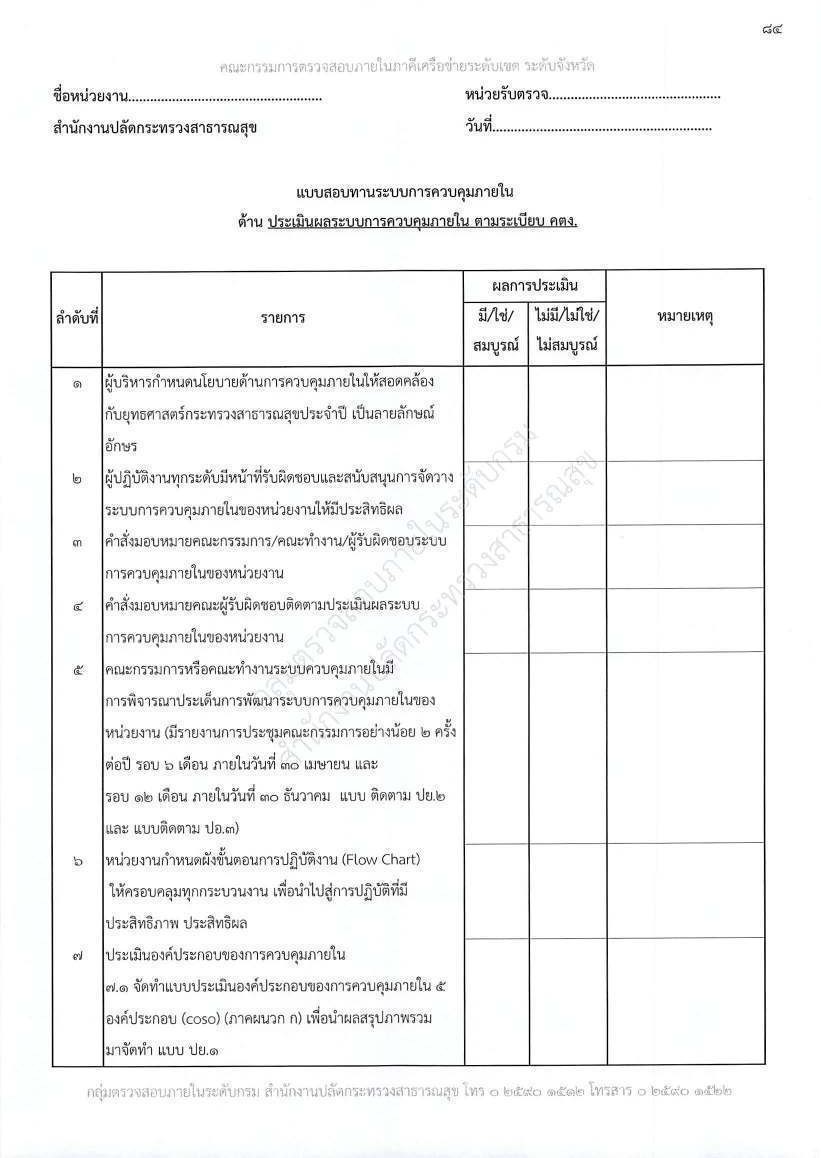 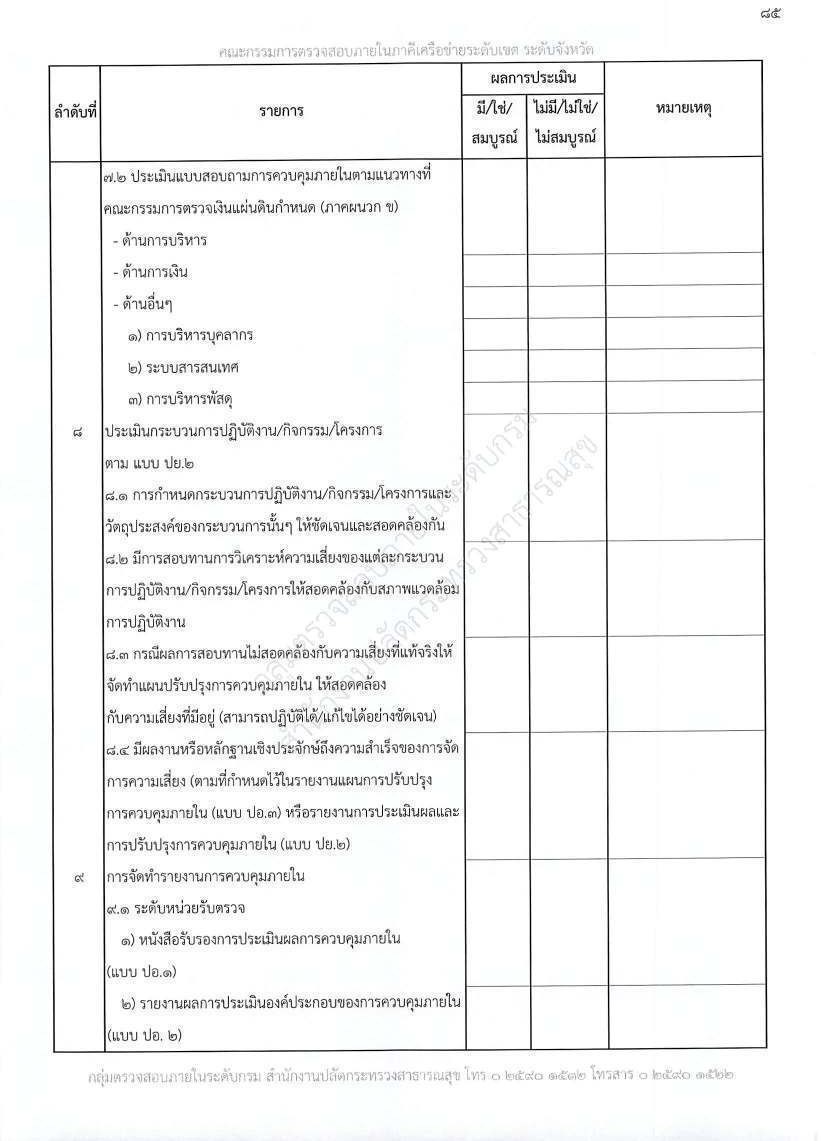 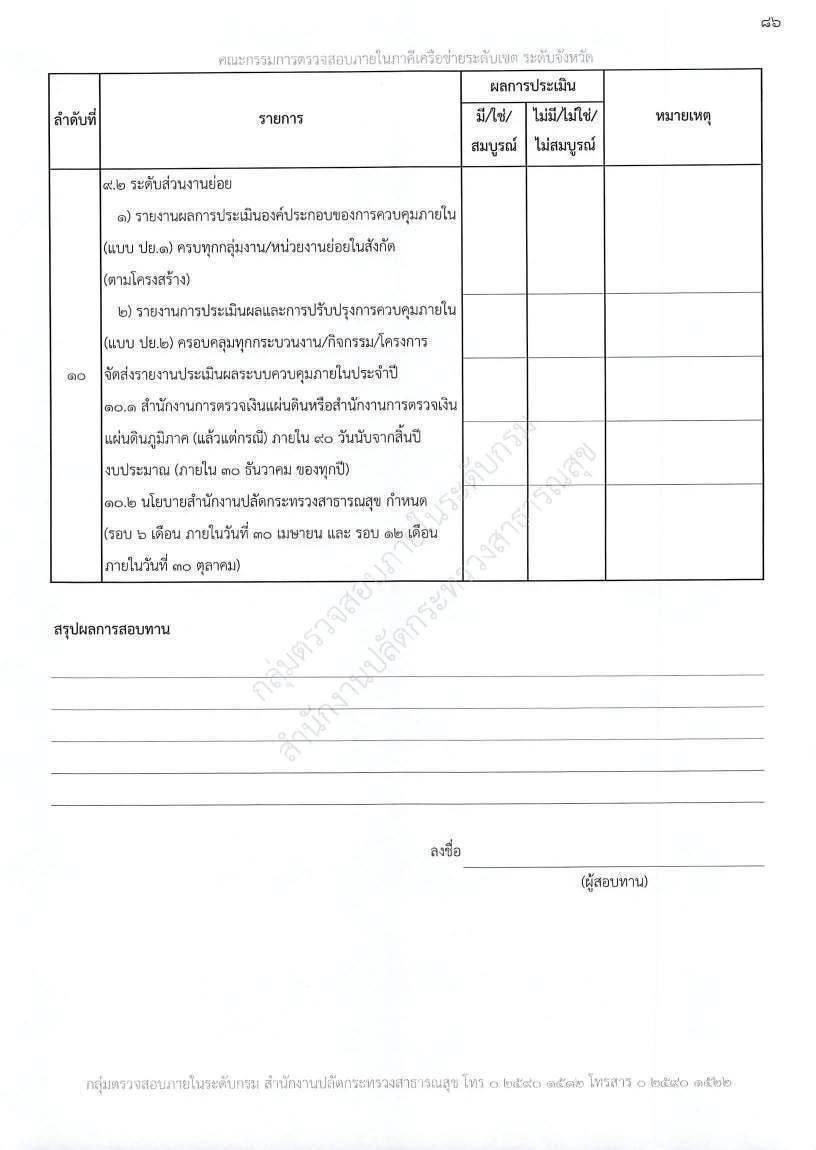 แนวทางการตรวจสอบ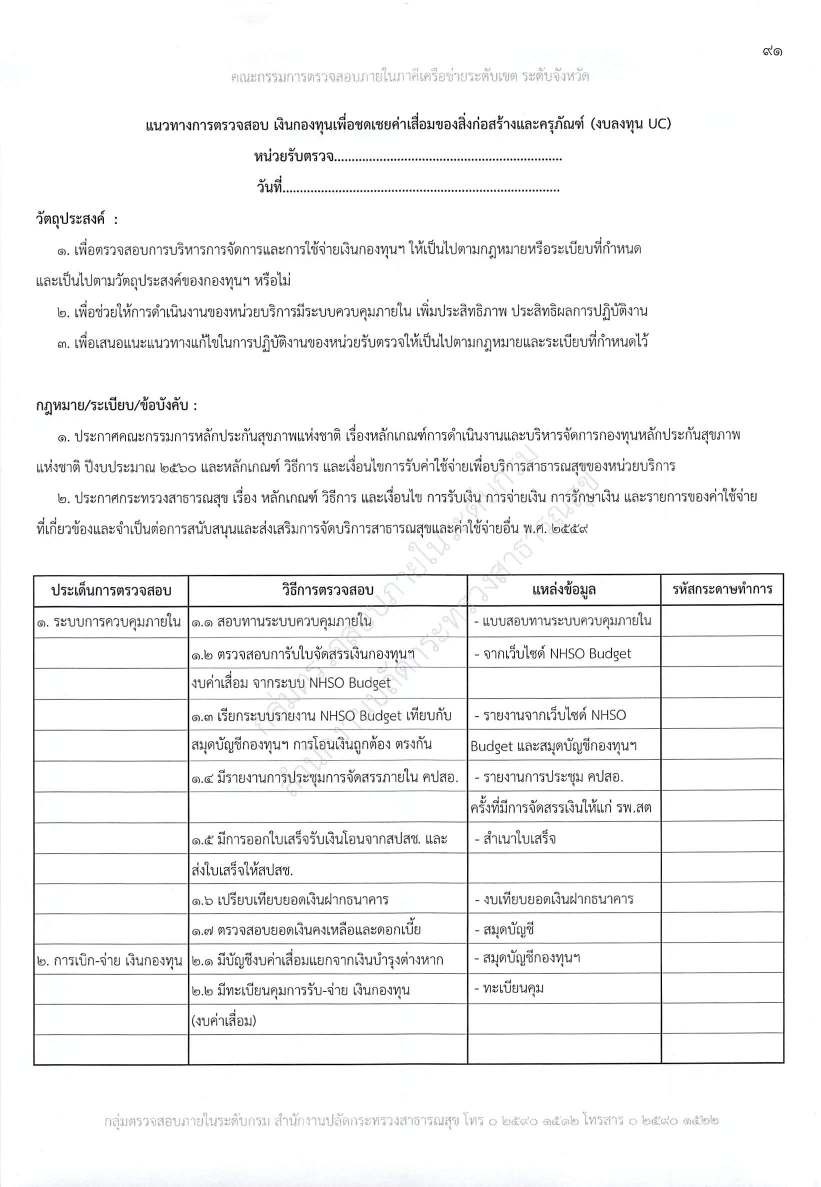 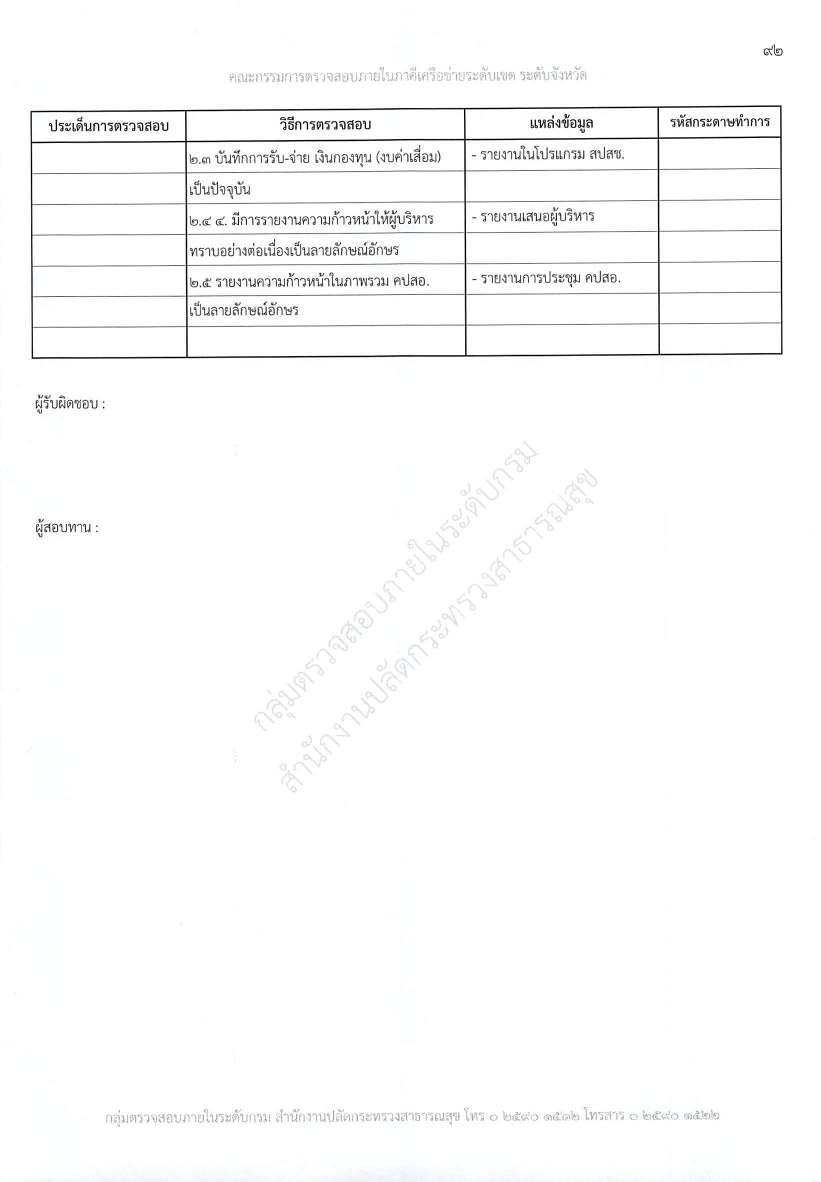 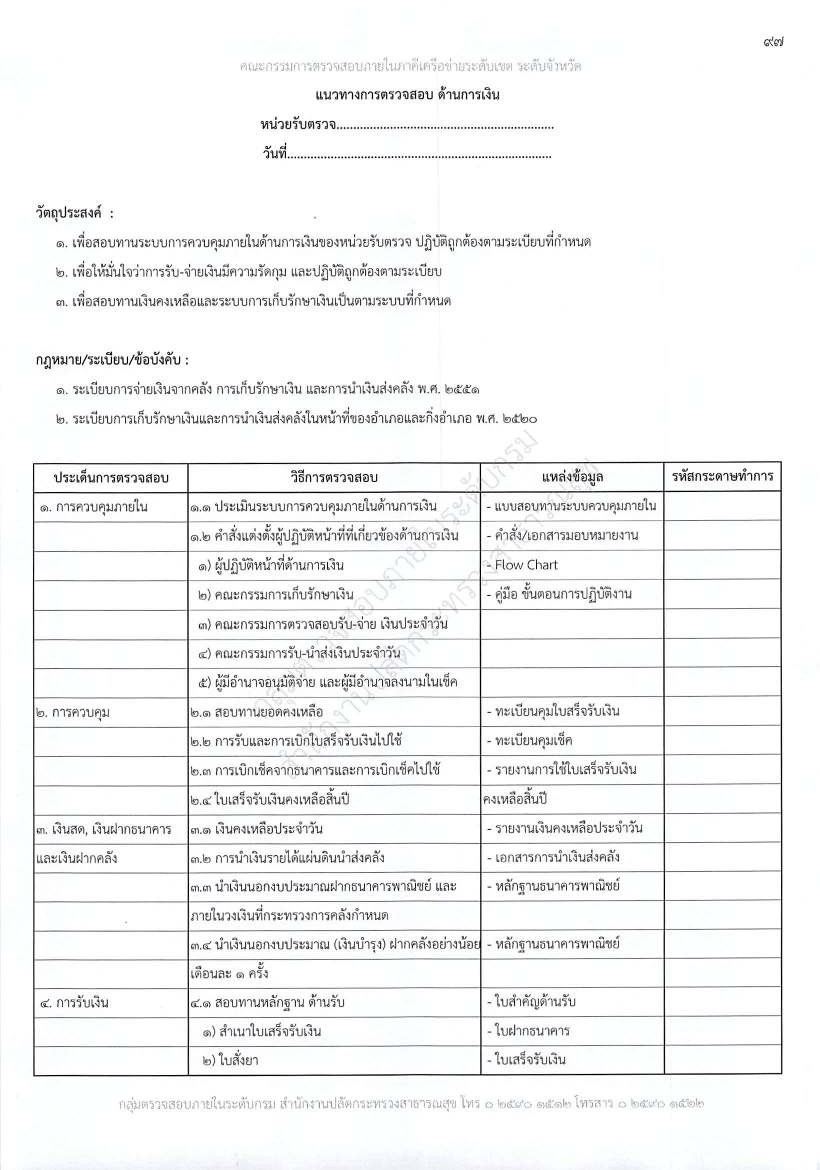 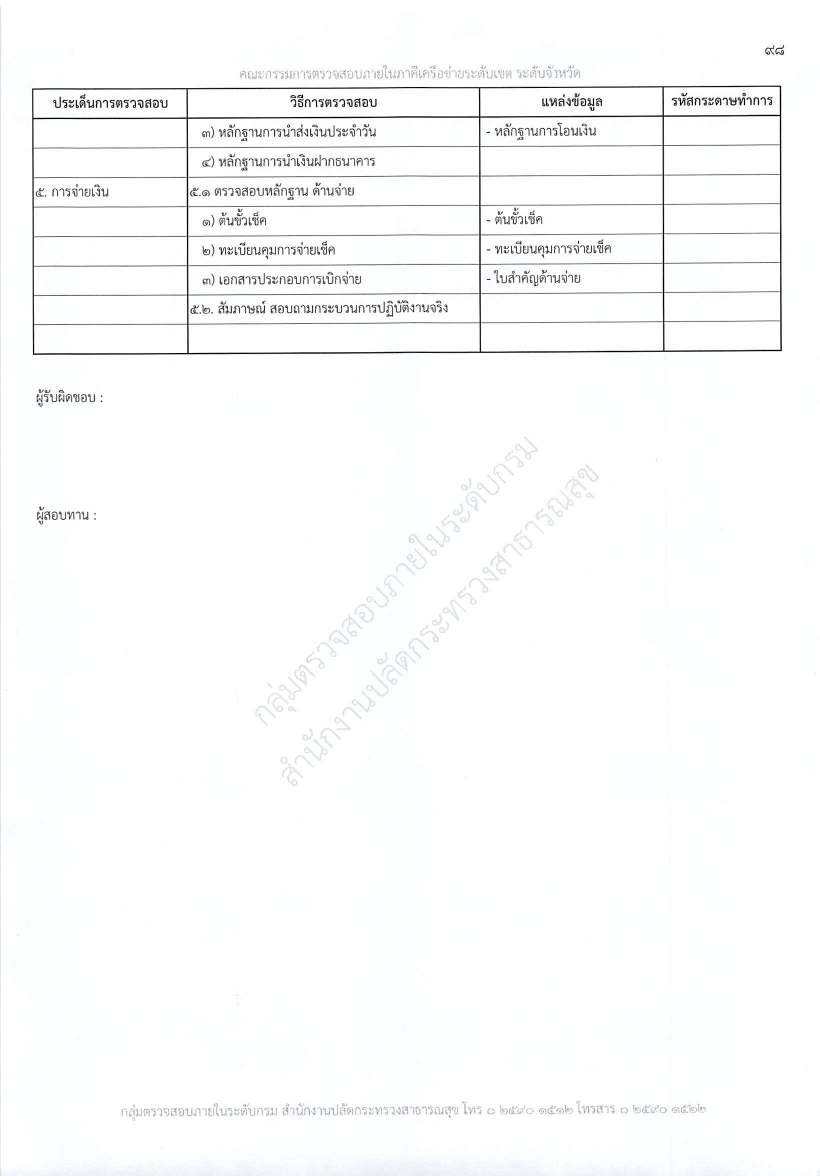 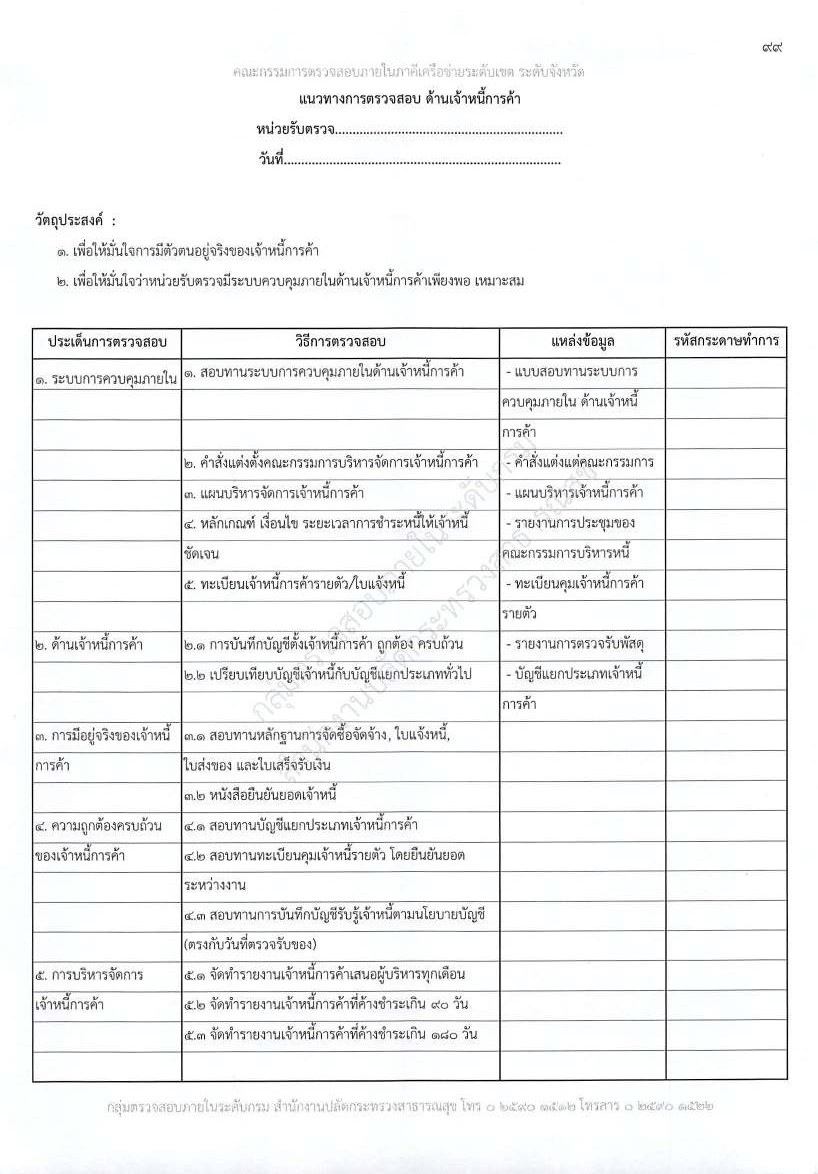 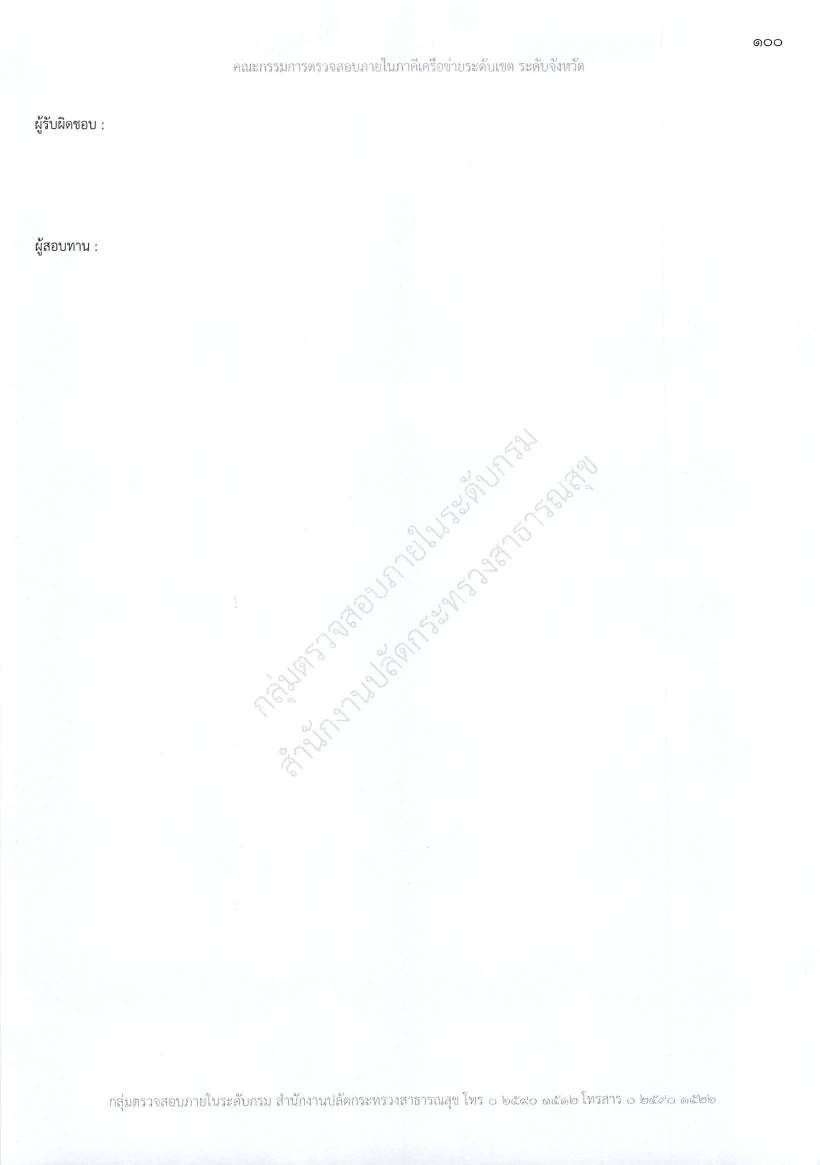 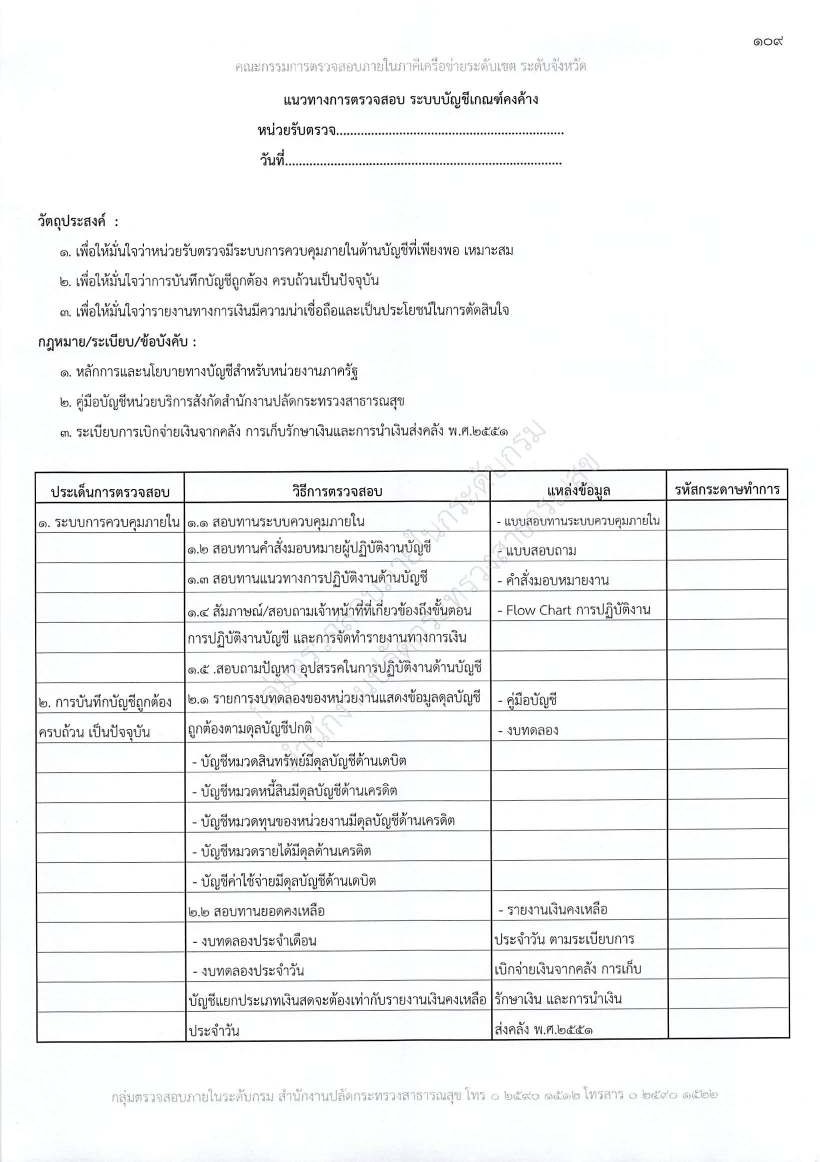 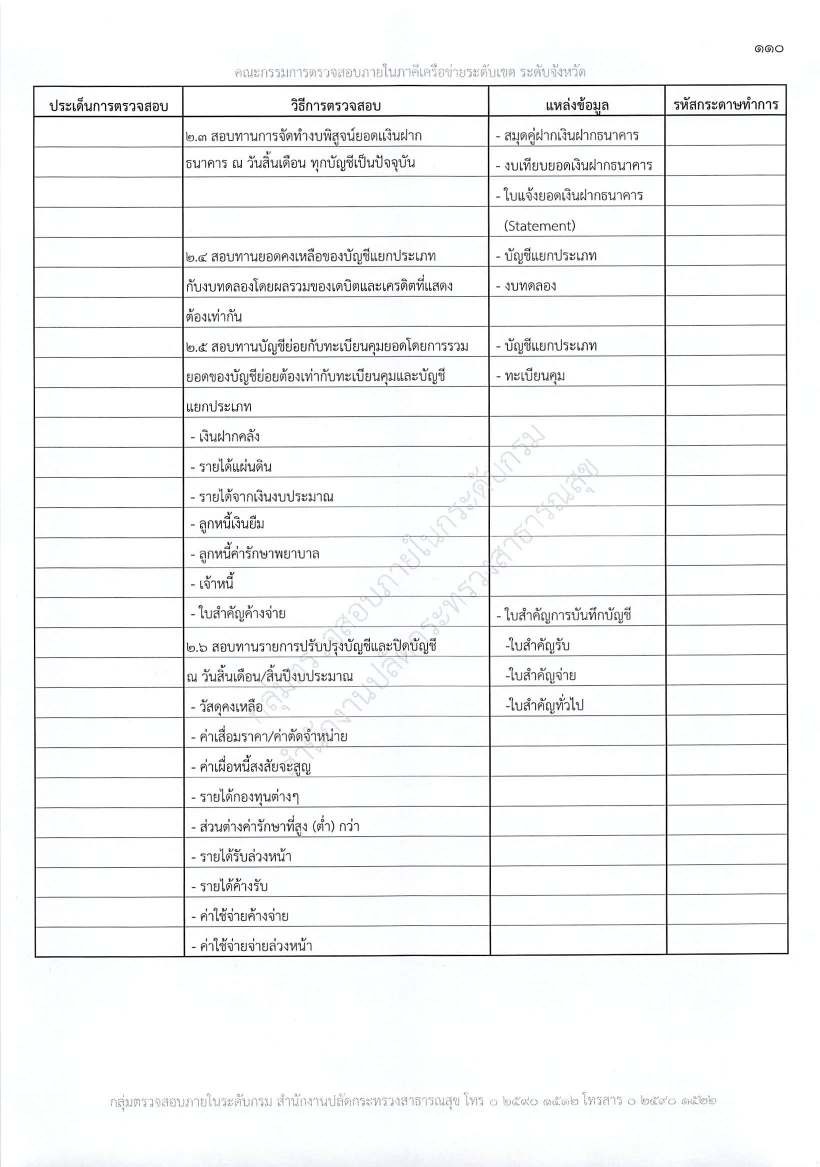 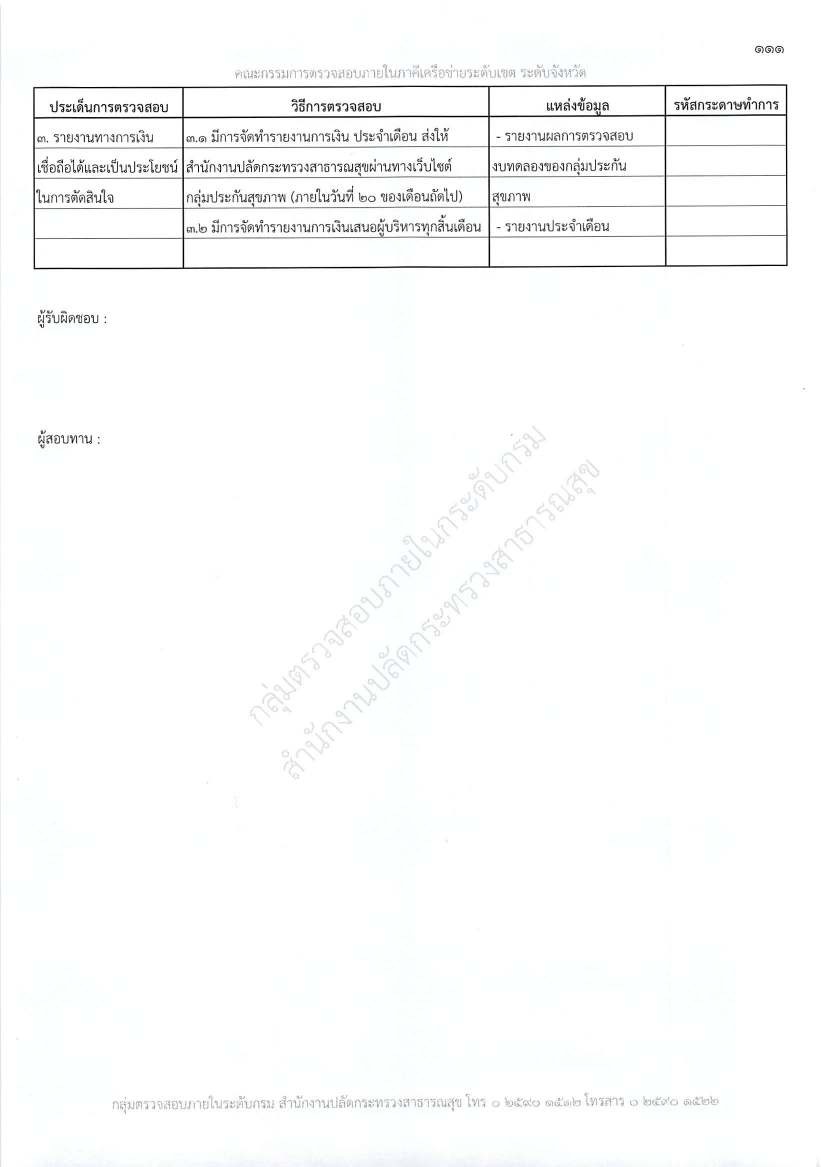 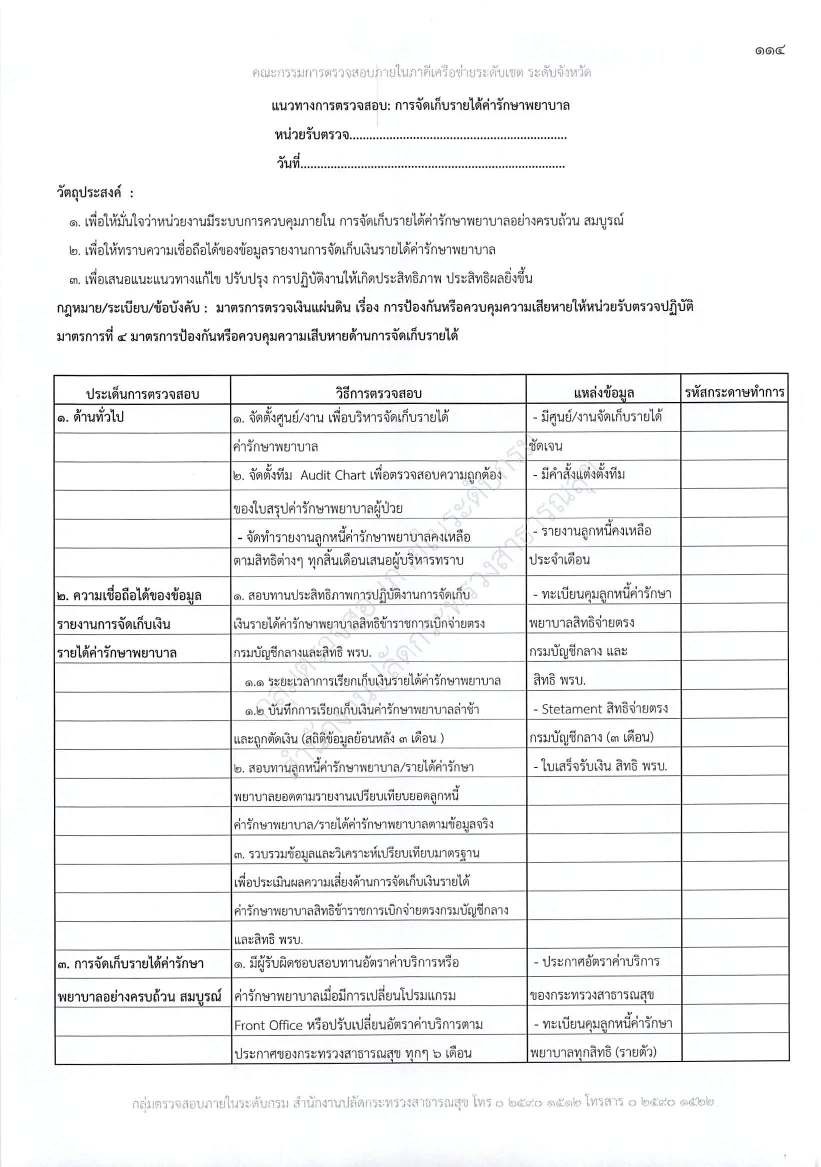 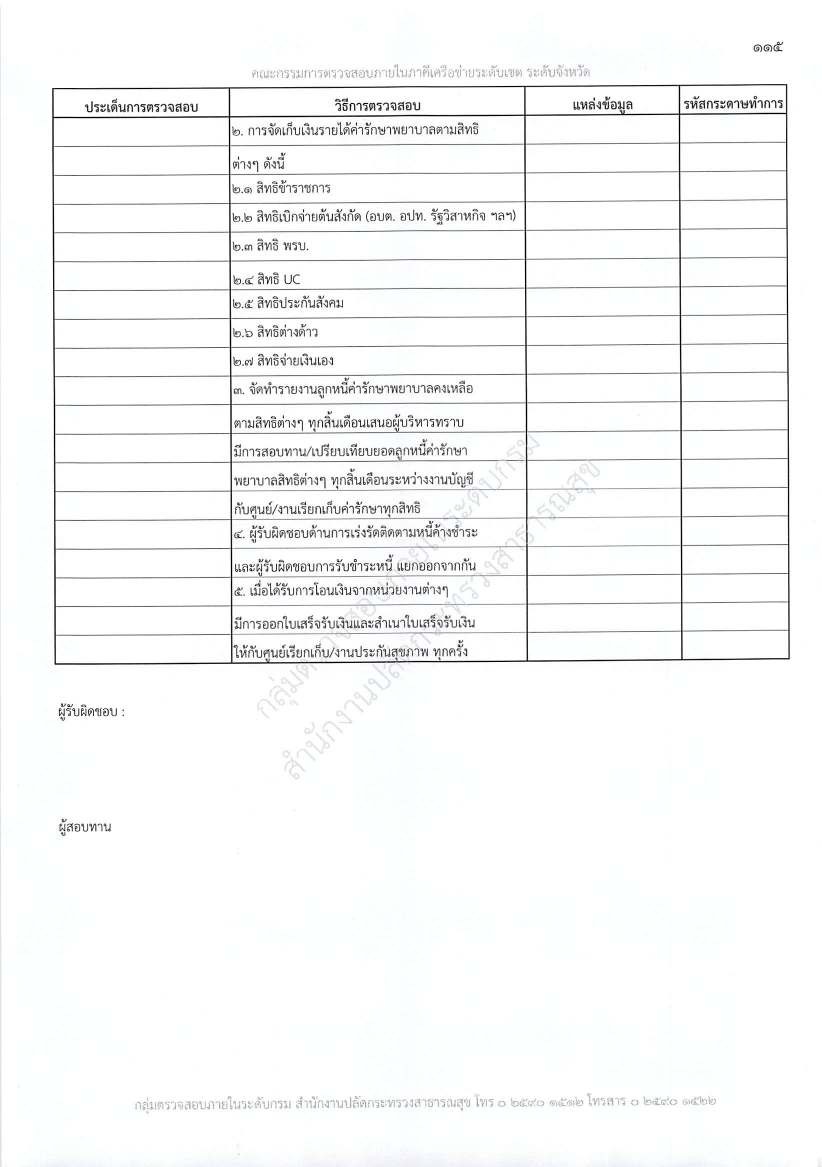 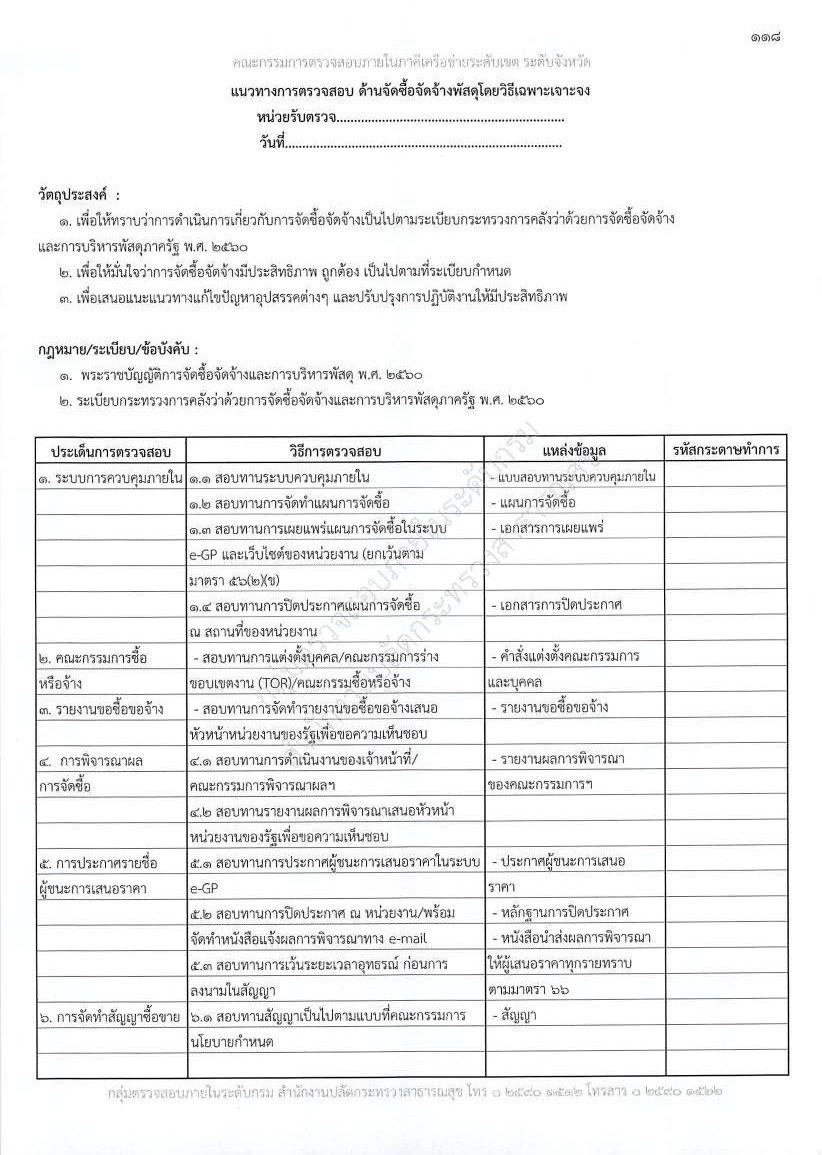 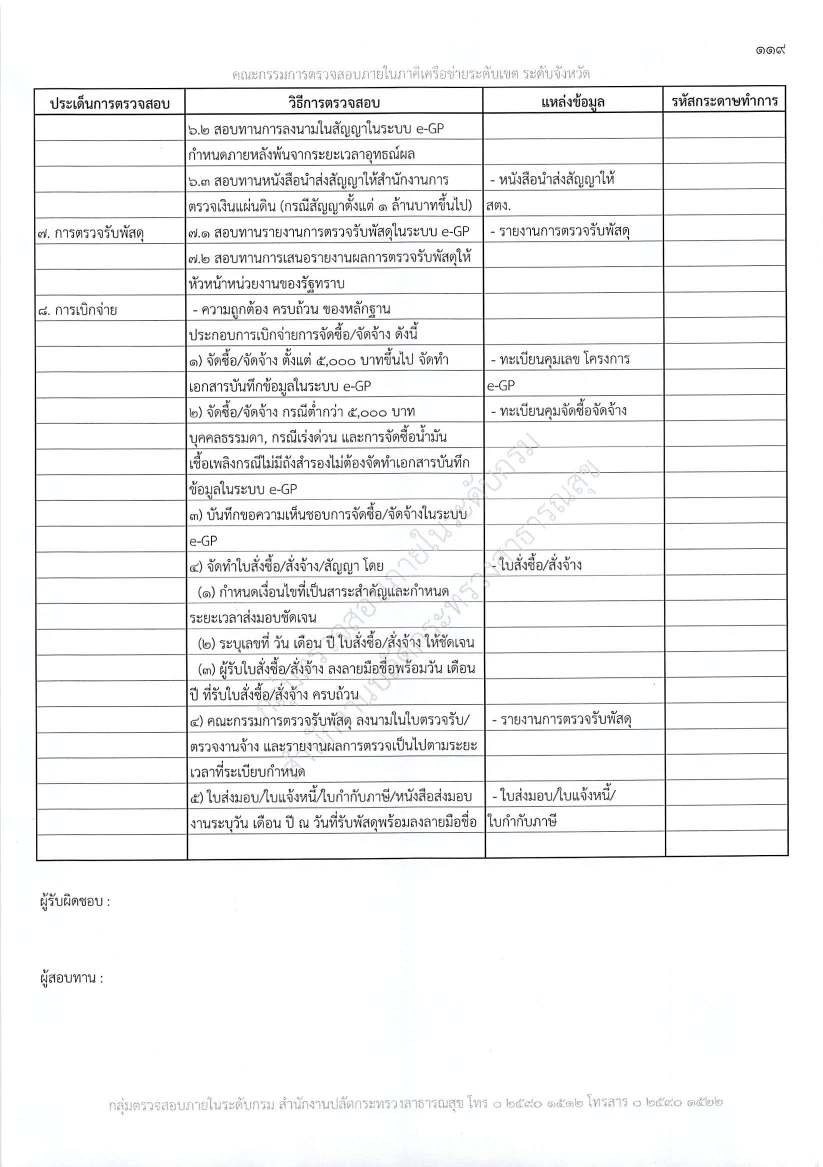 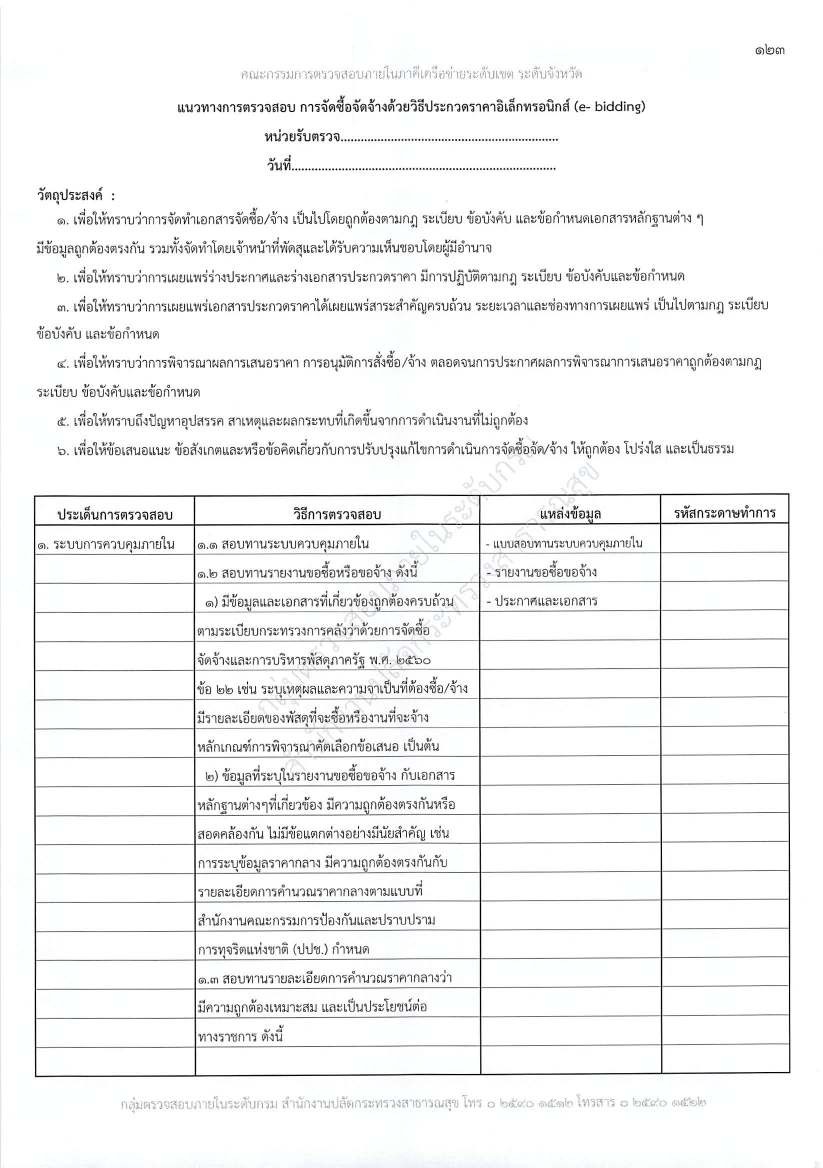 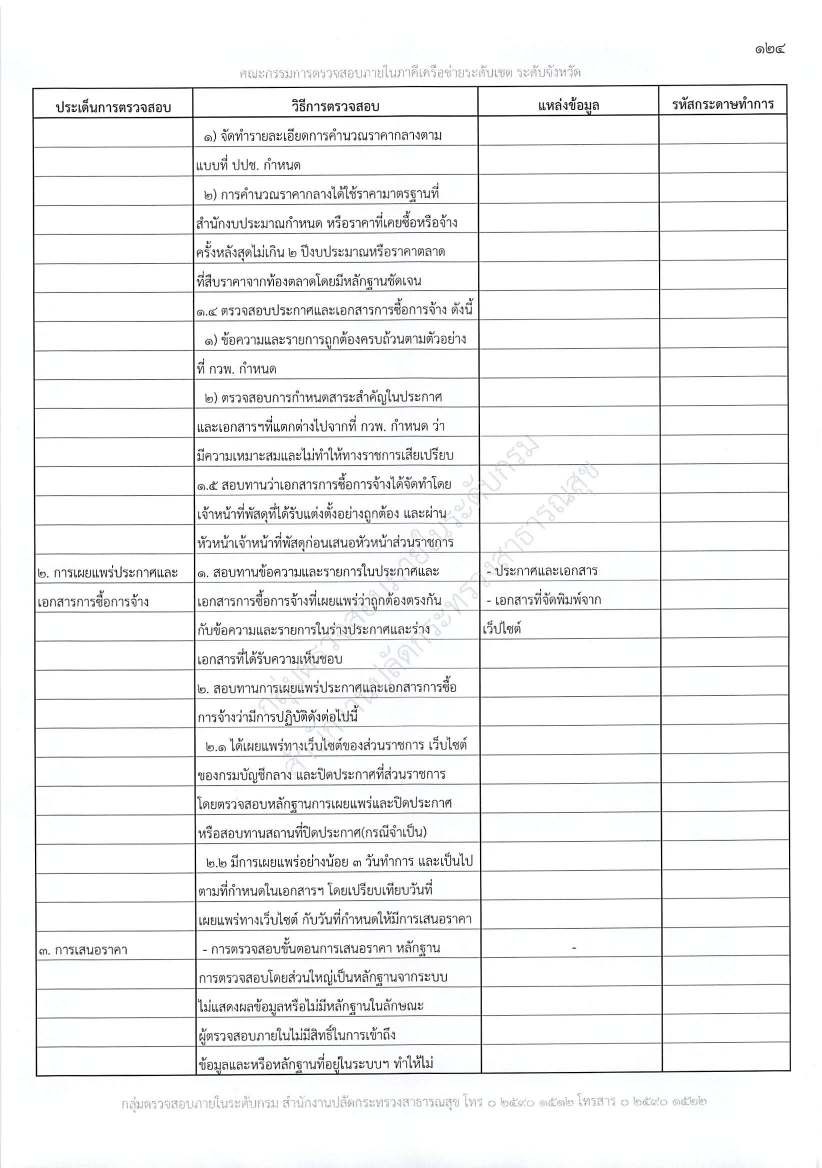 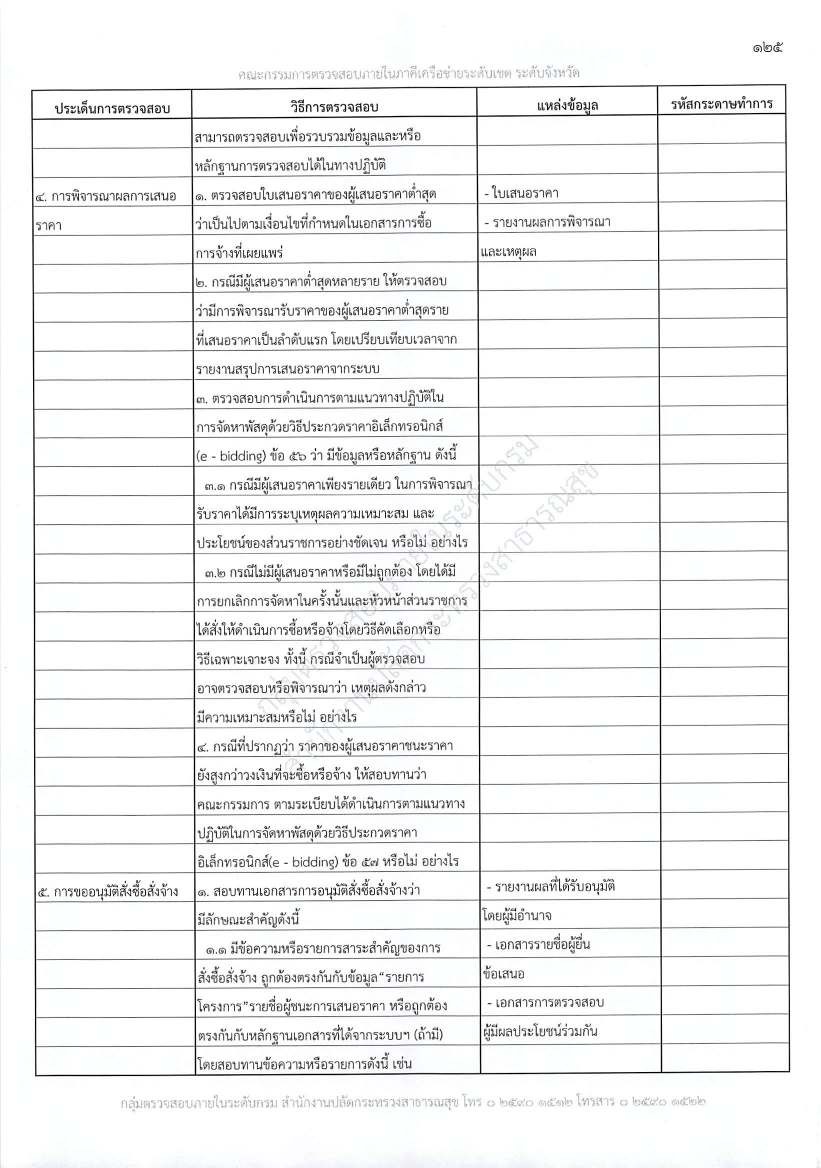 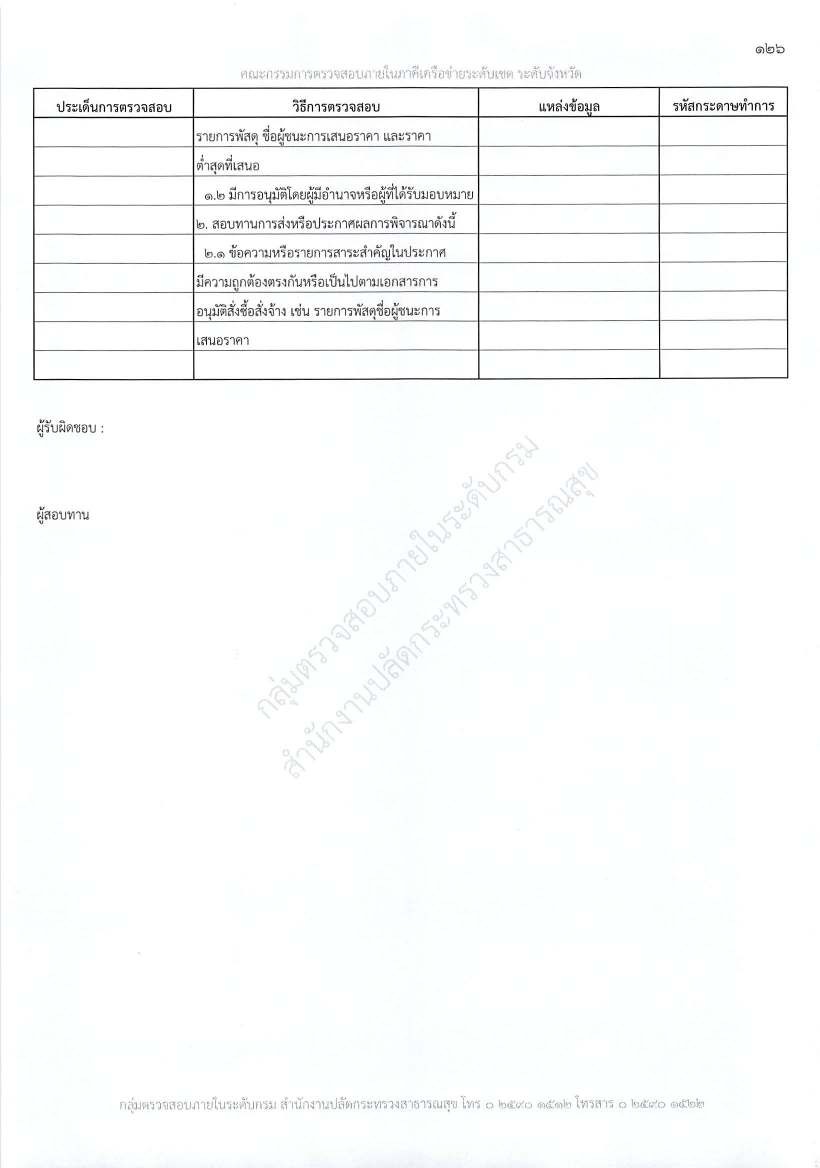 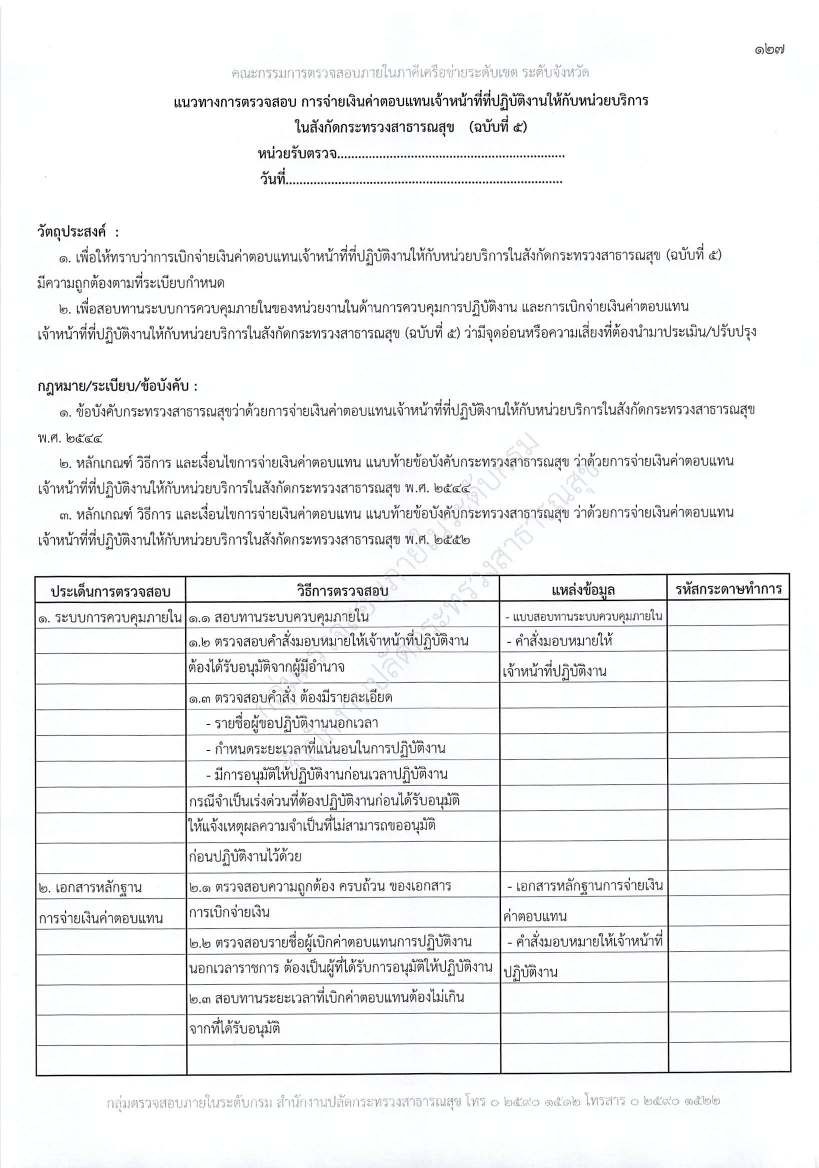 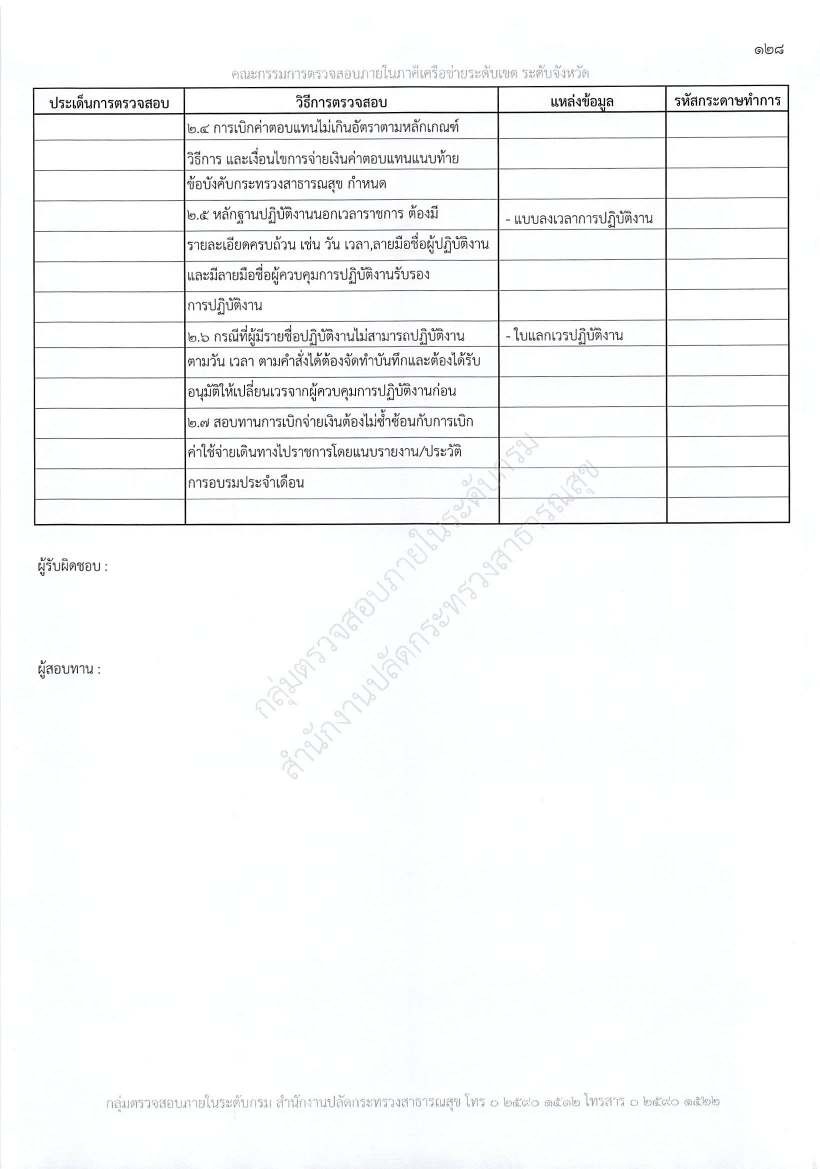 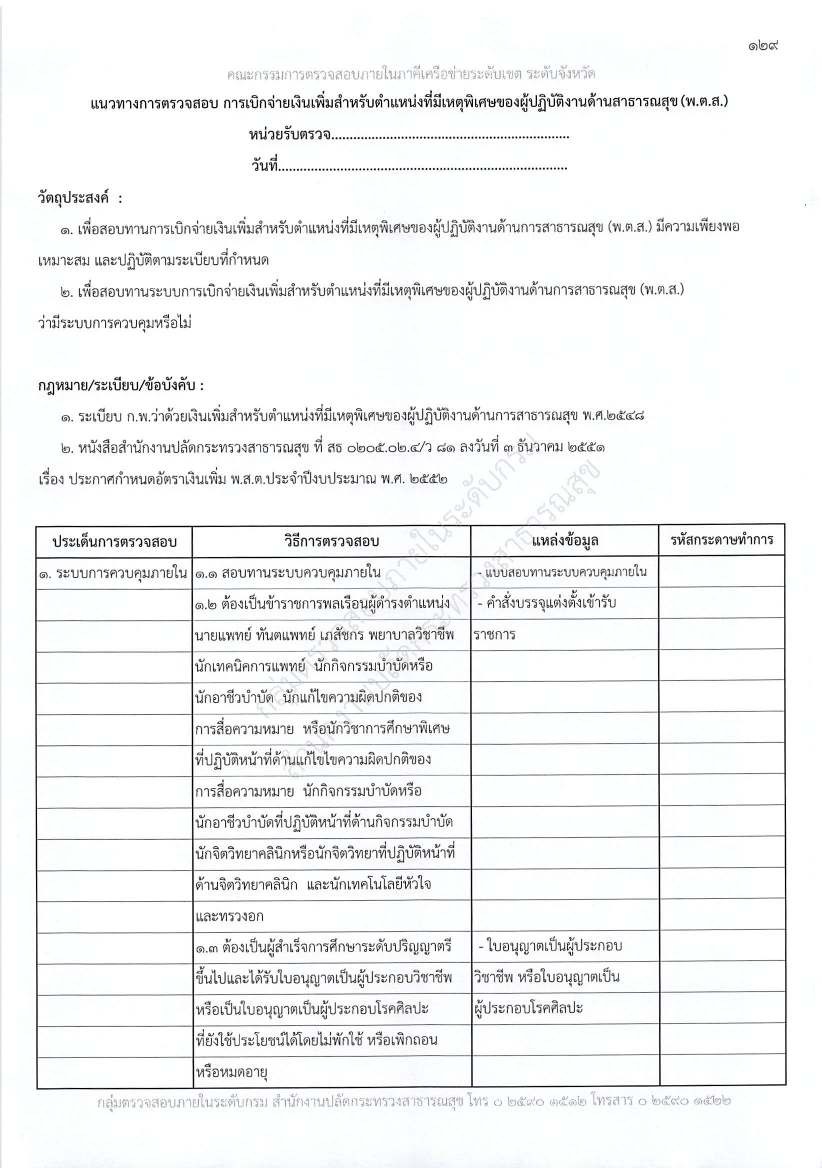 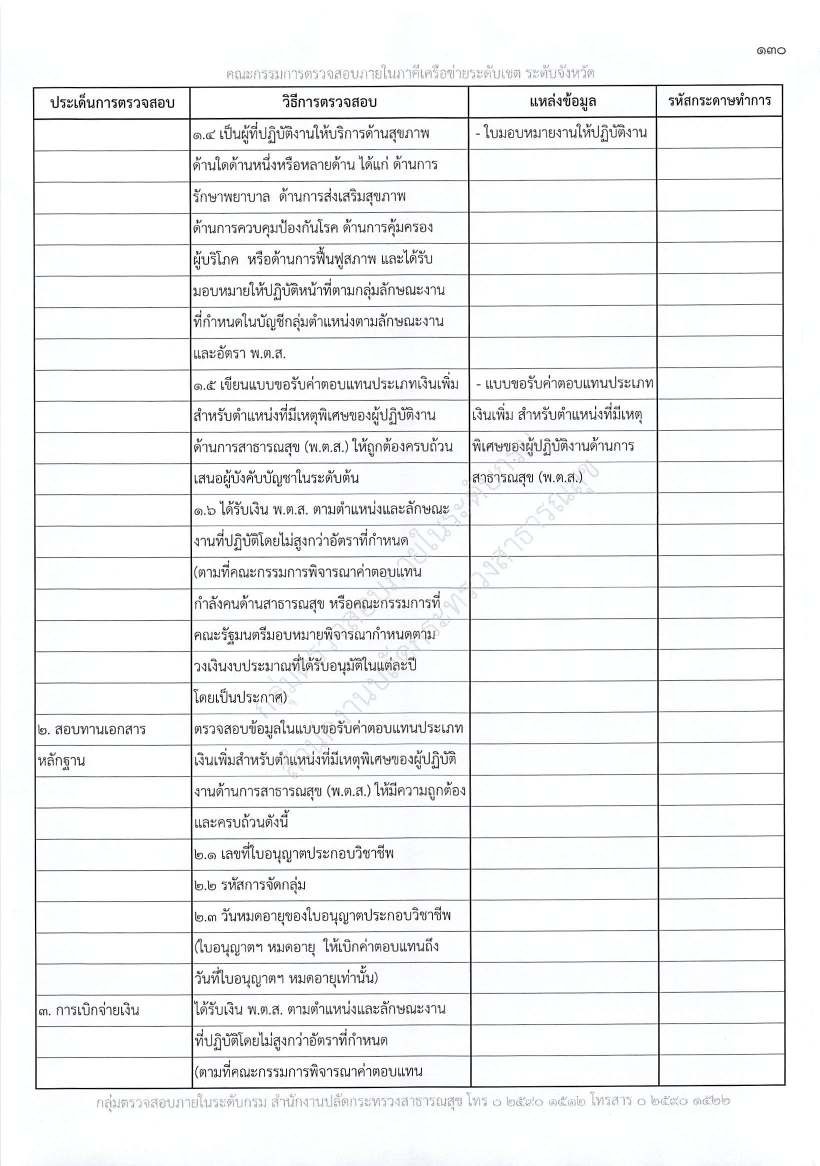 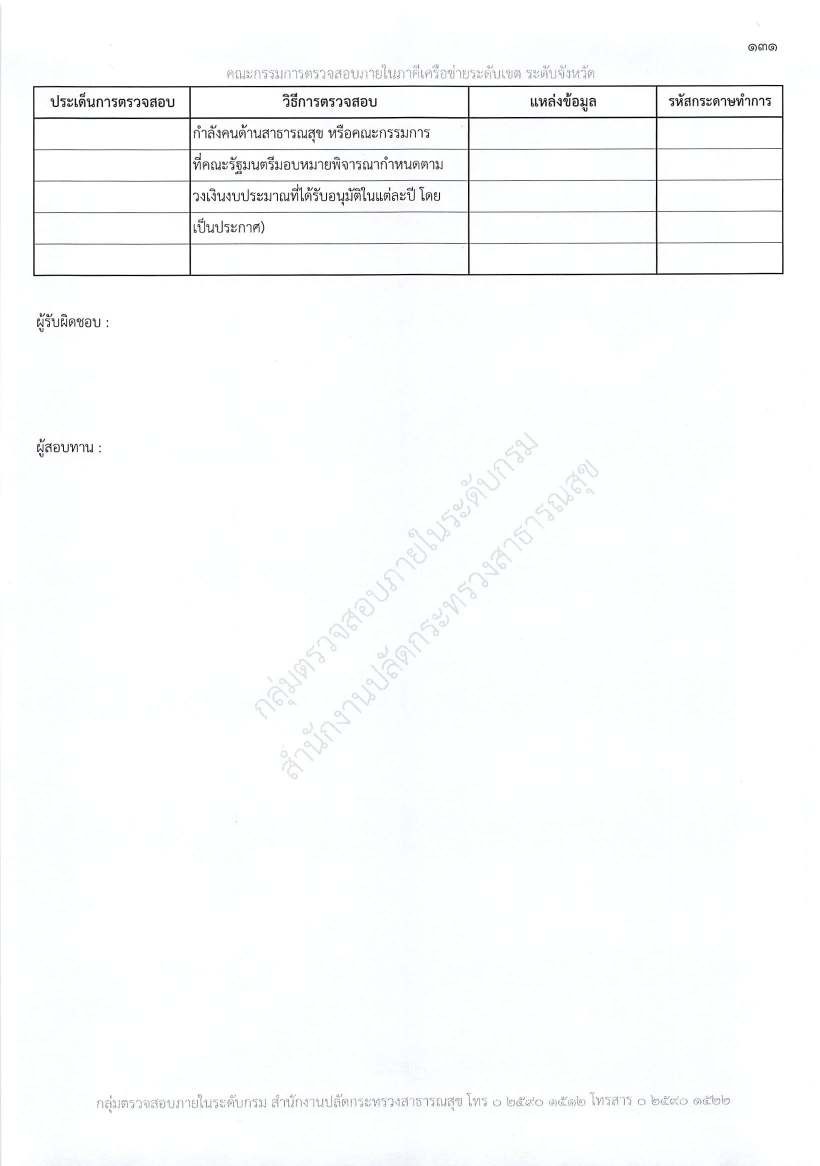 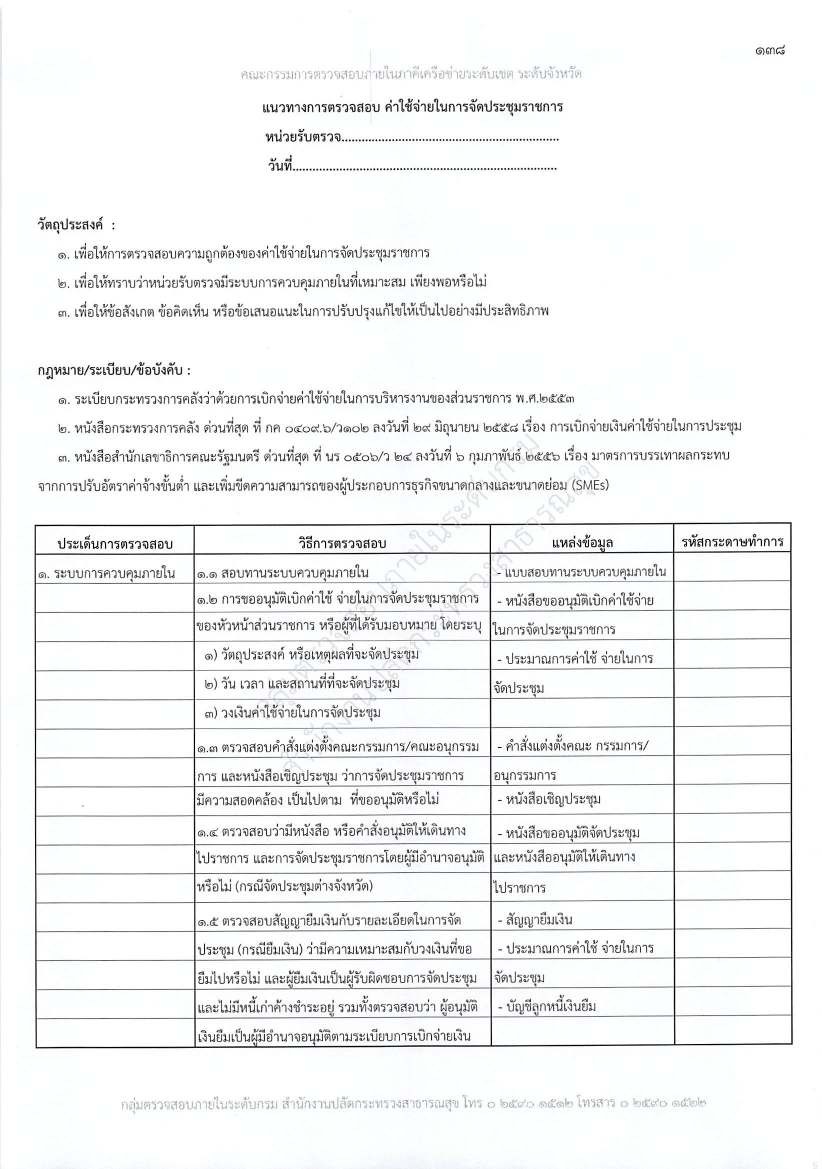 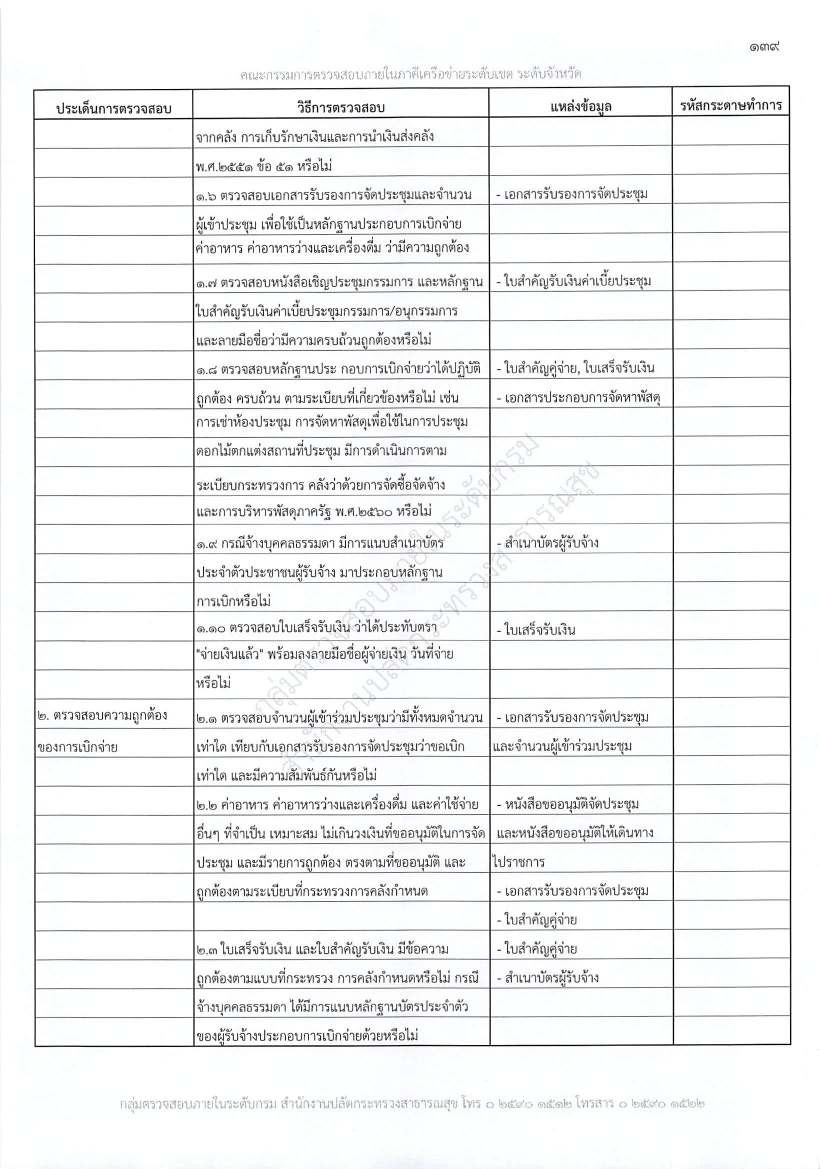 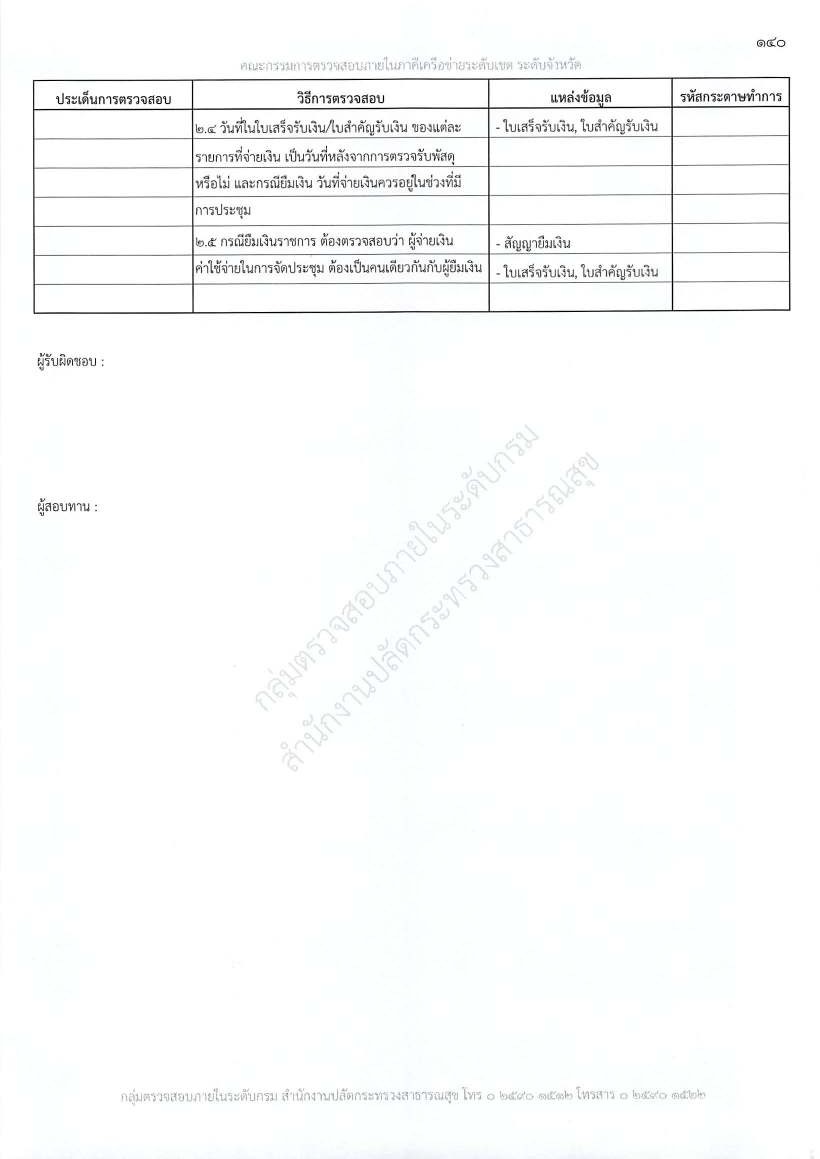 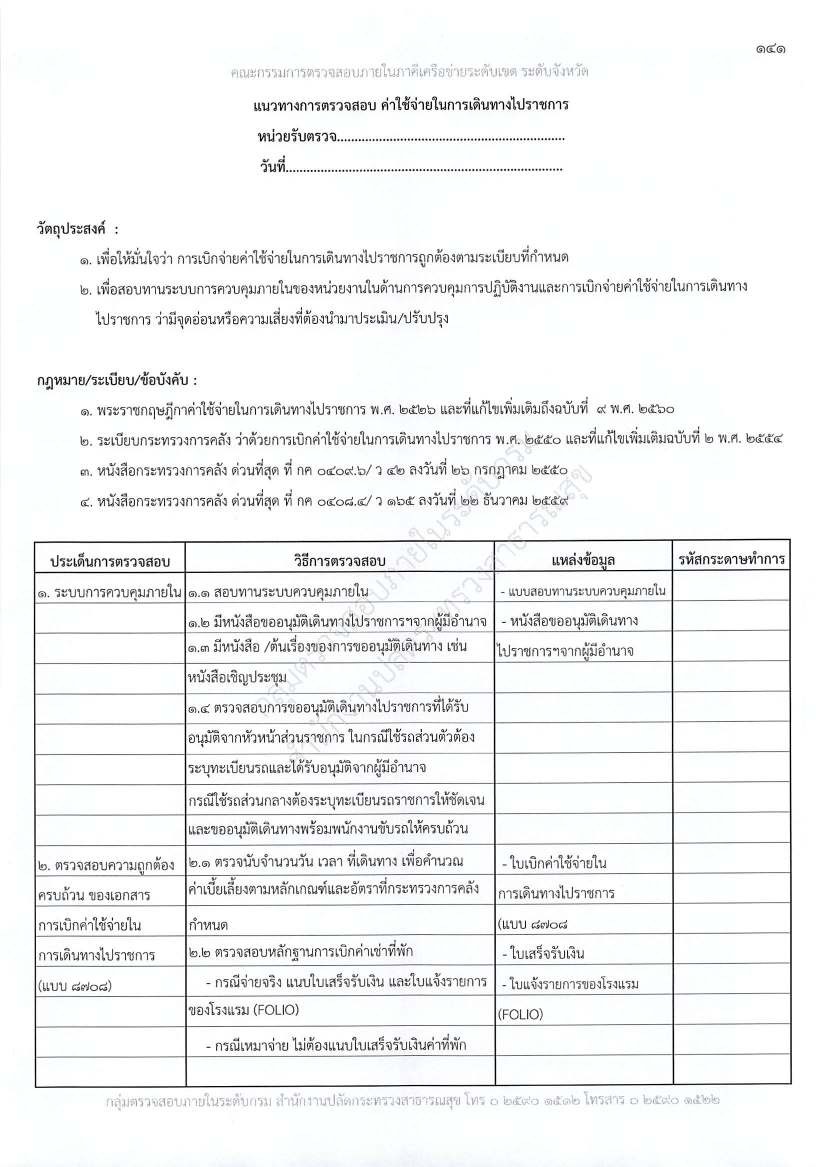 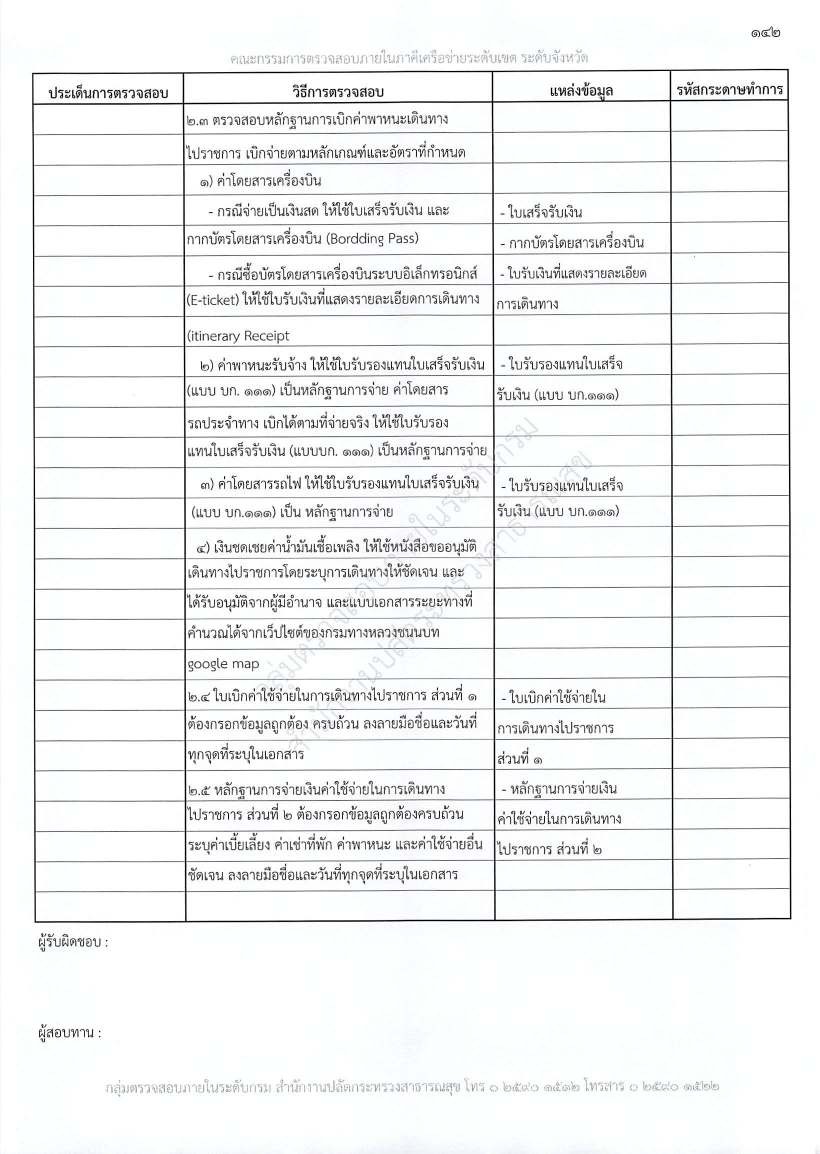 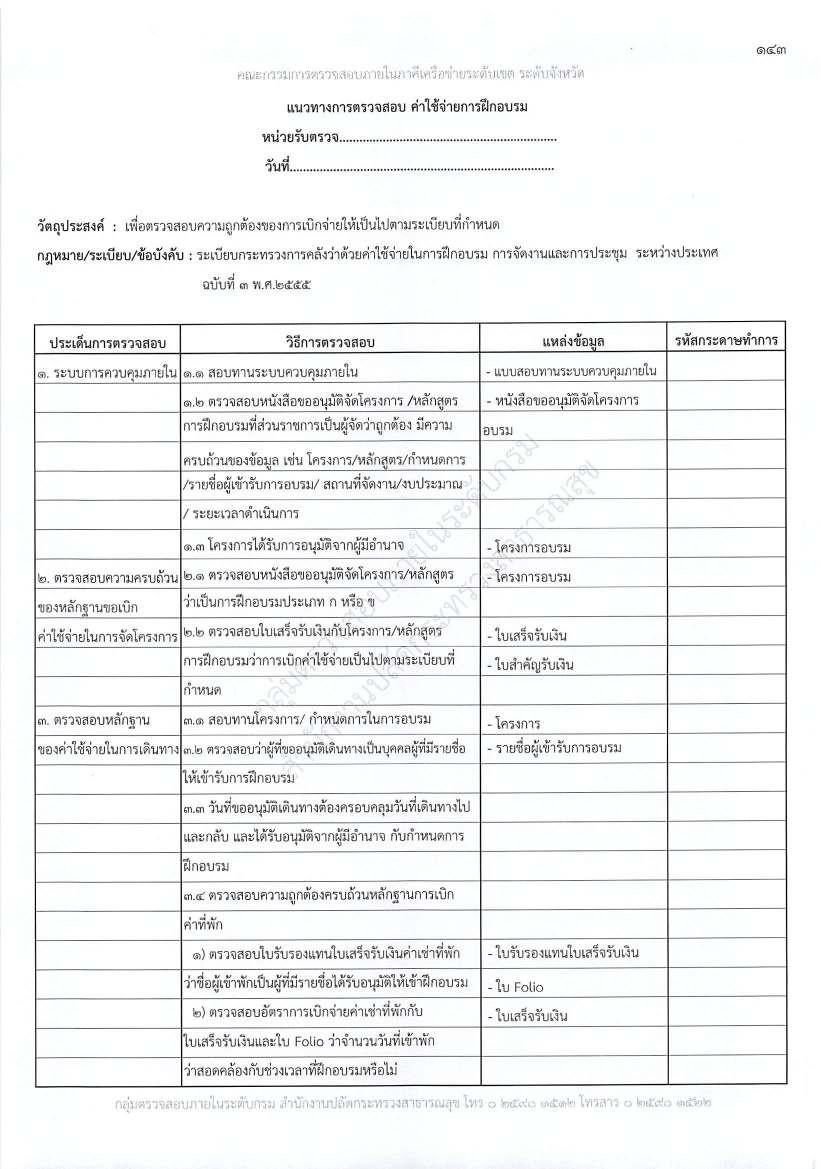 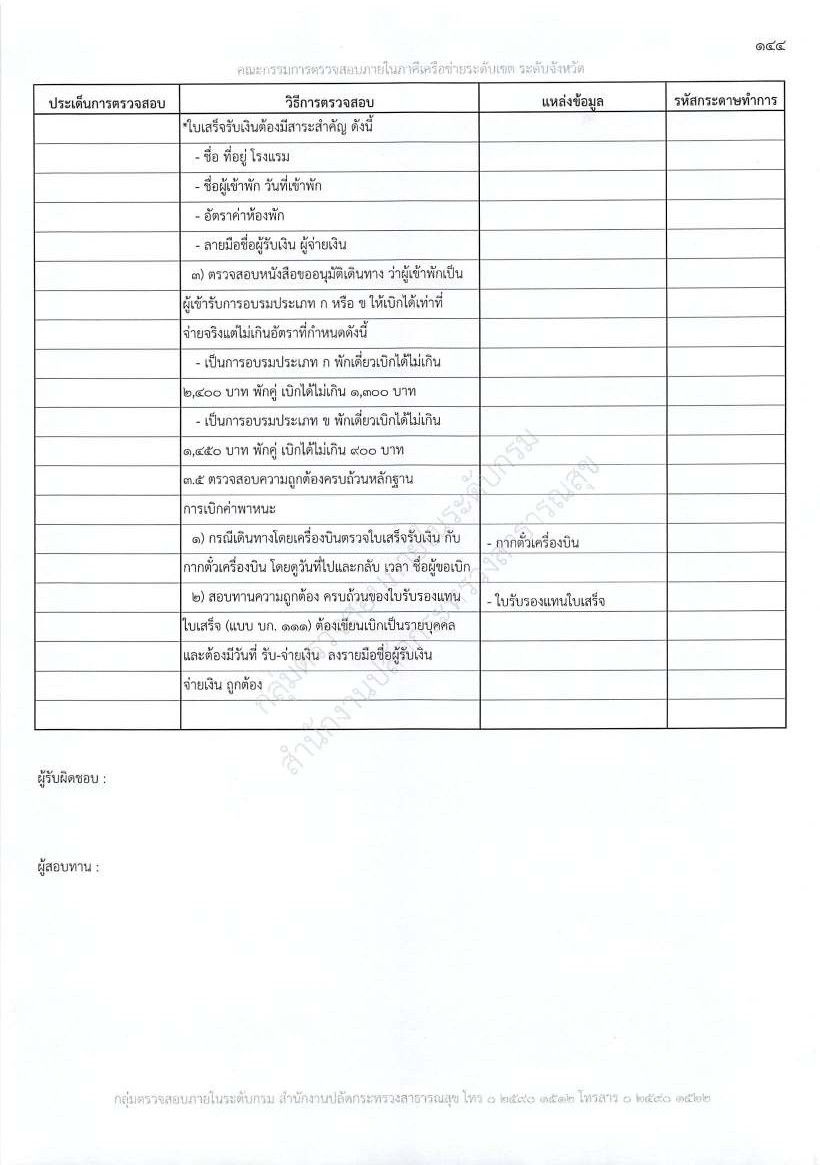 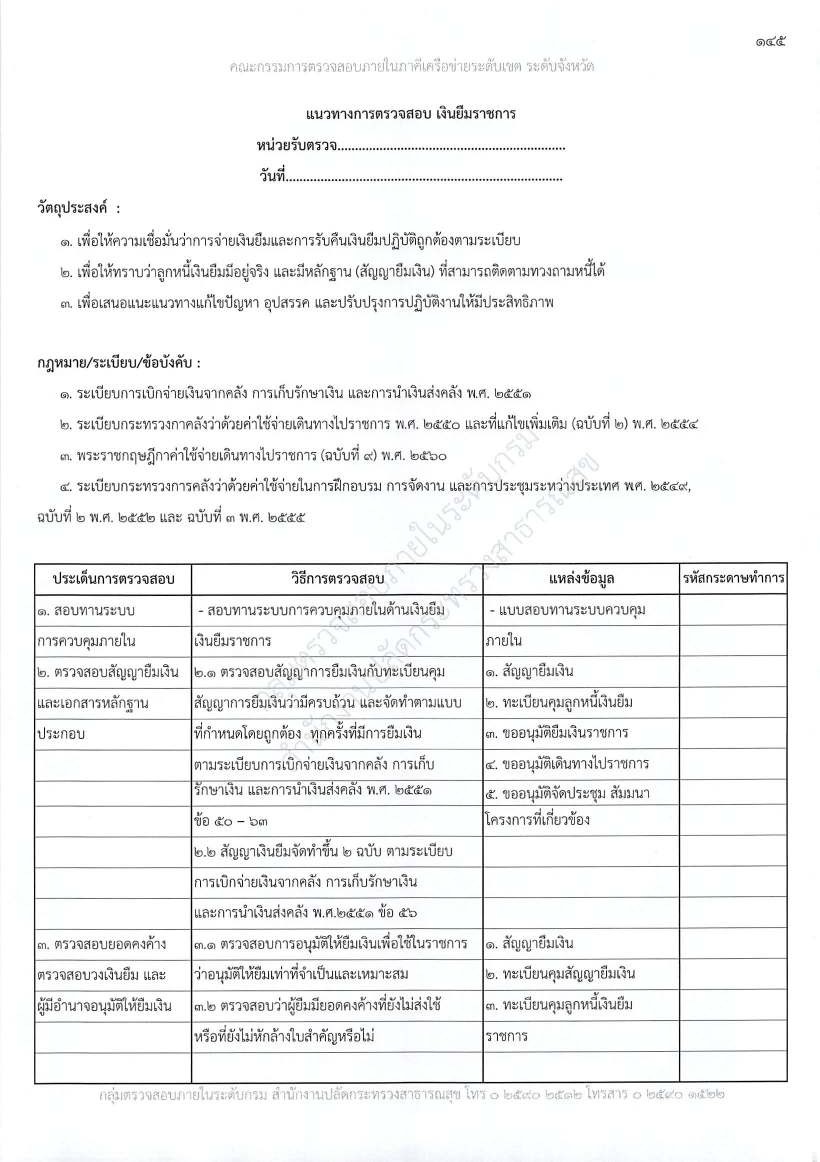 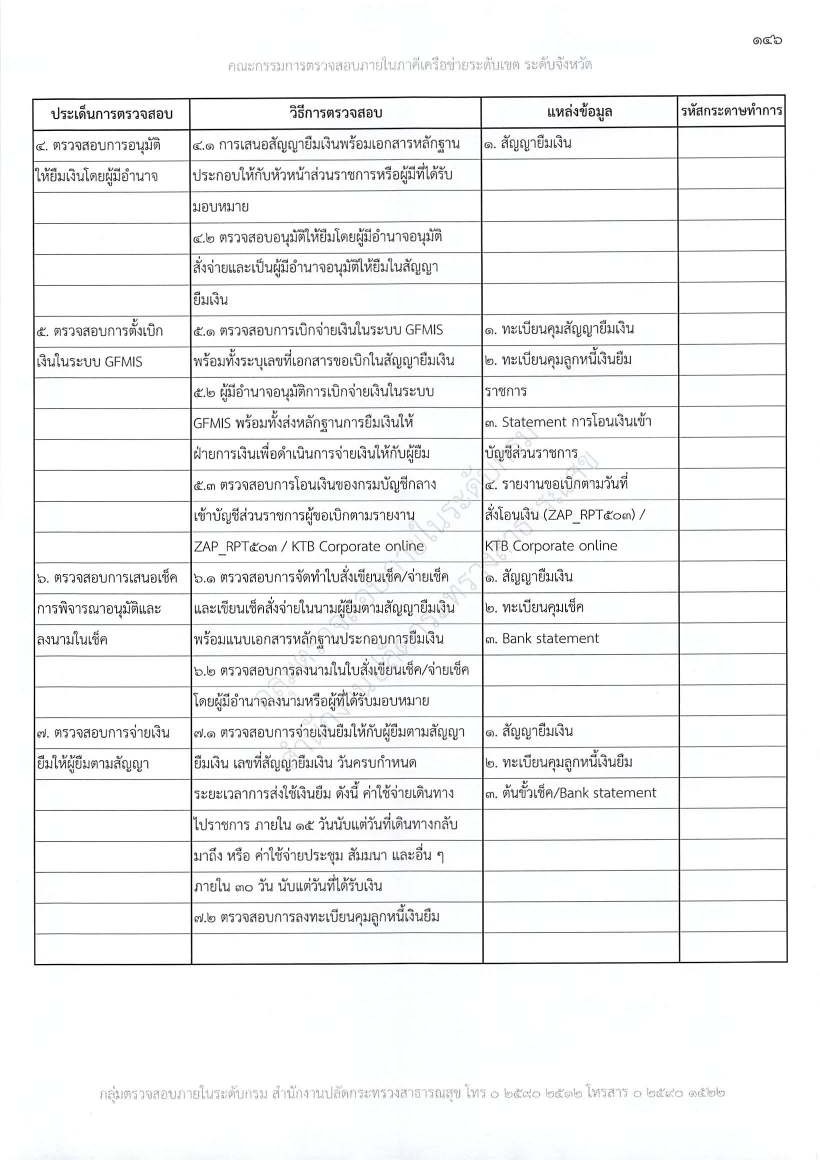 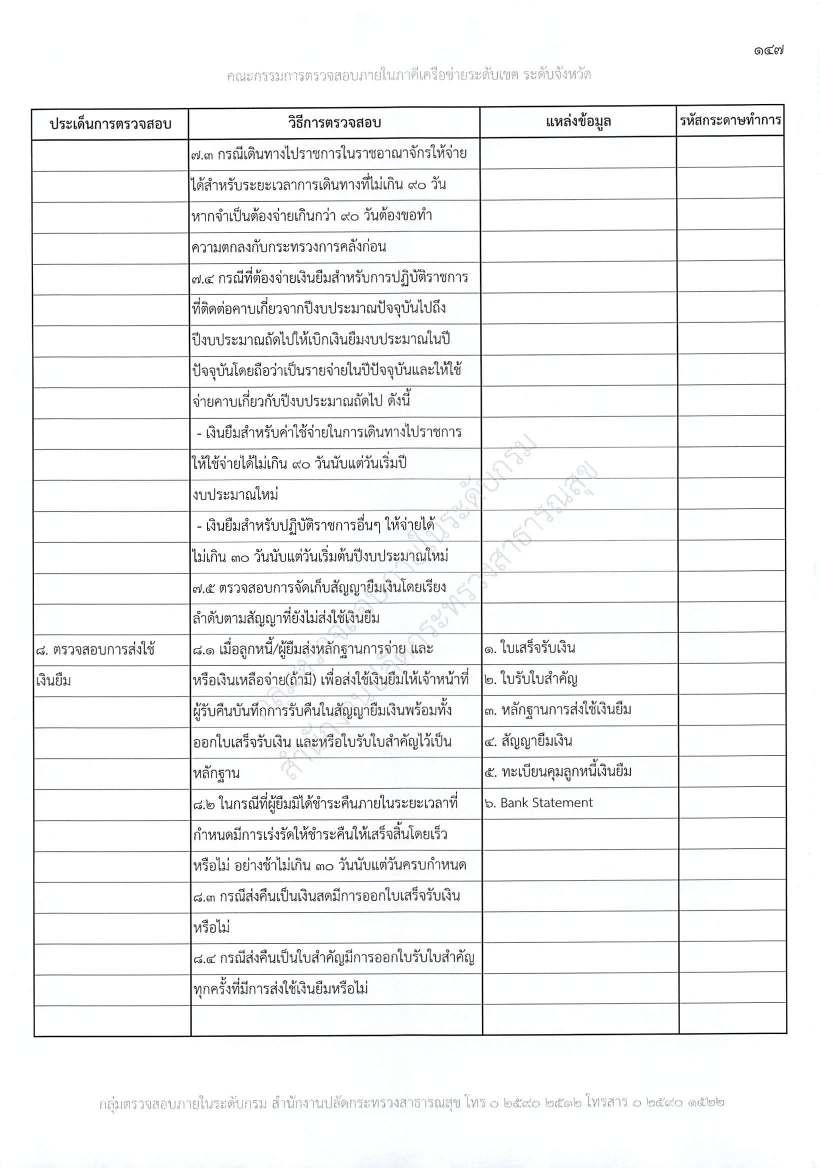 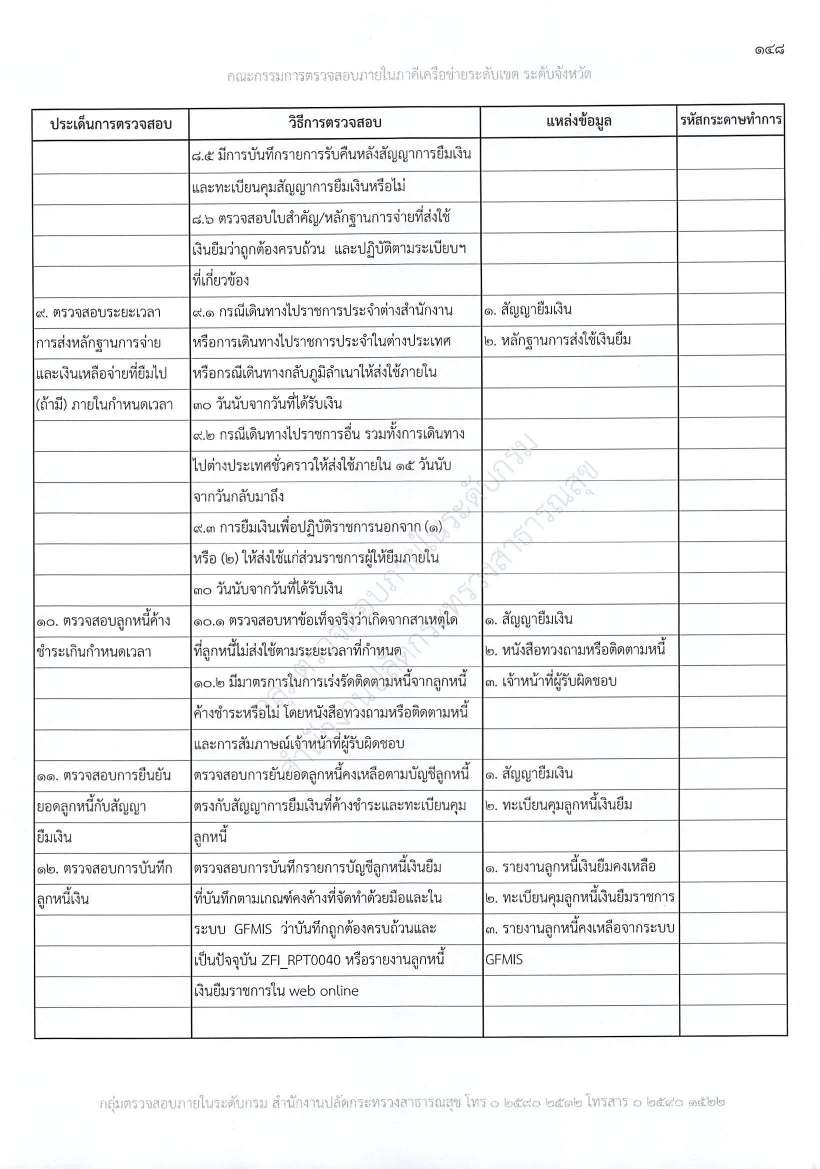 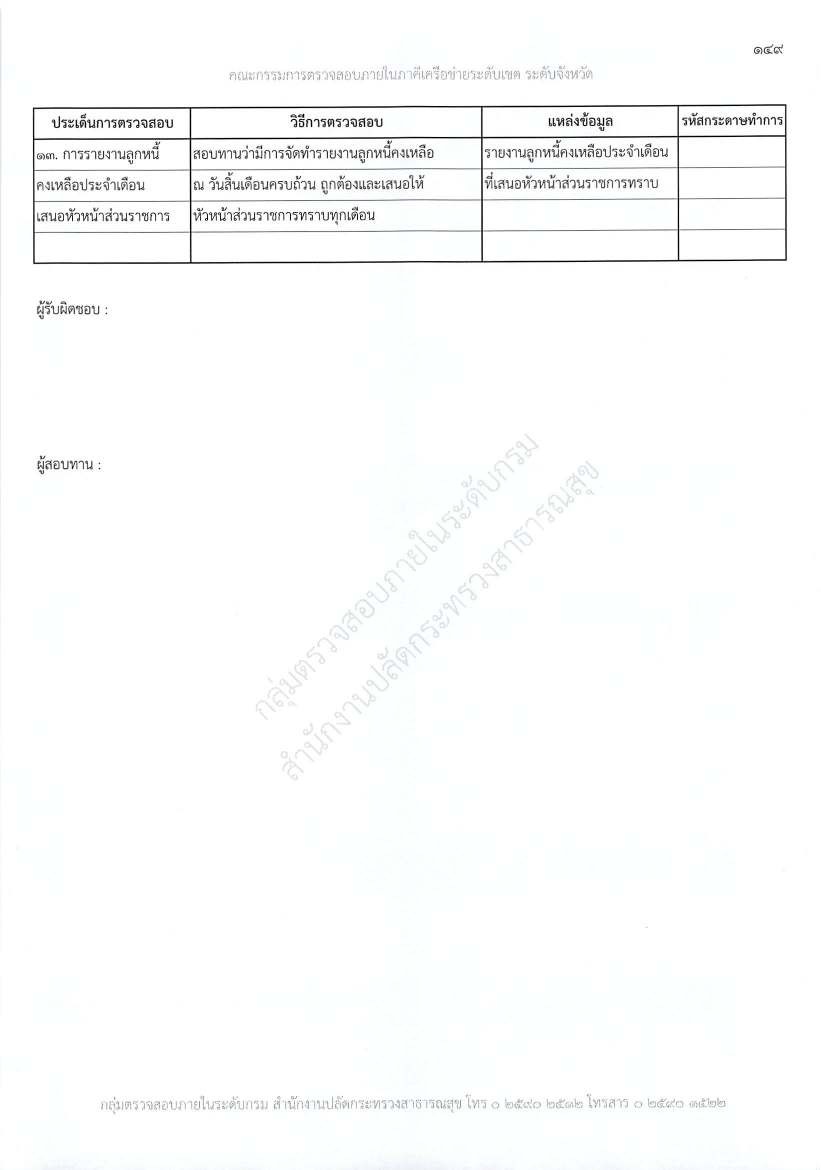 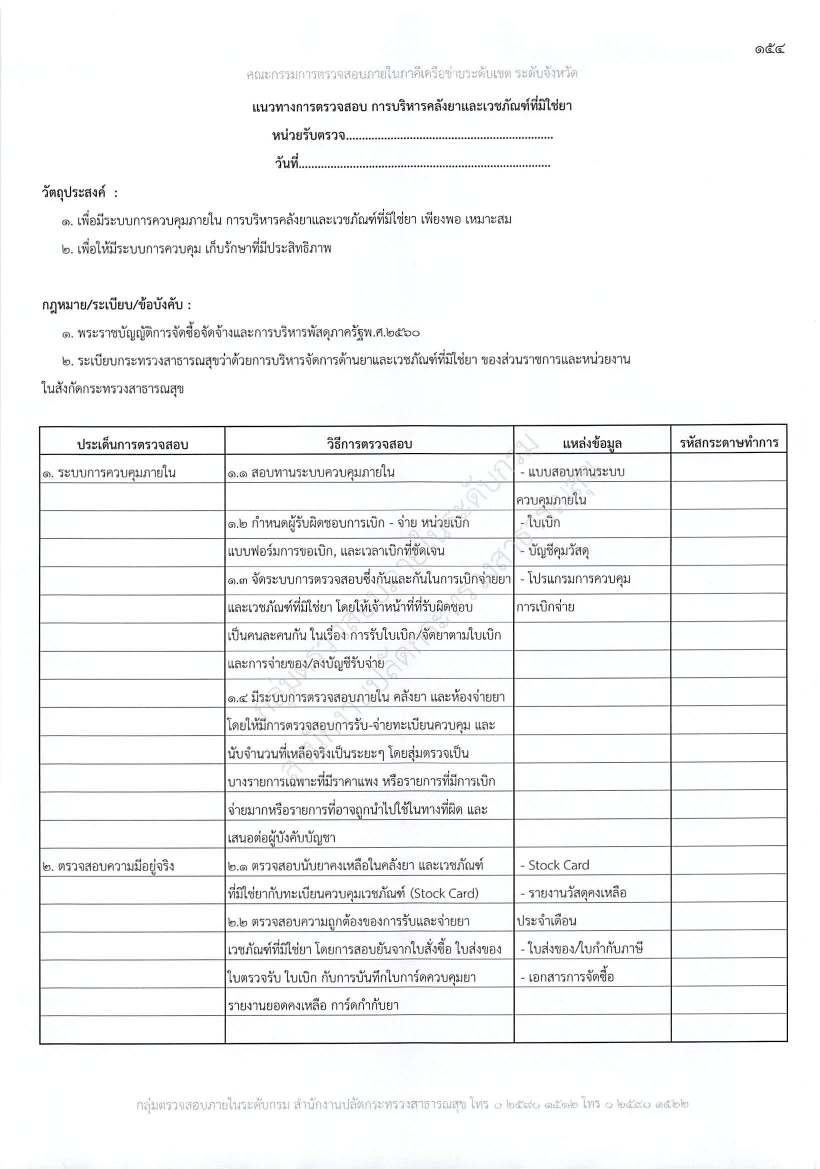 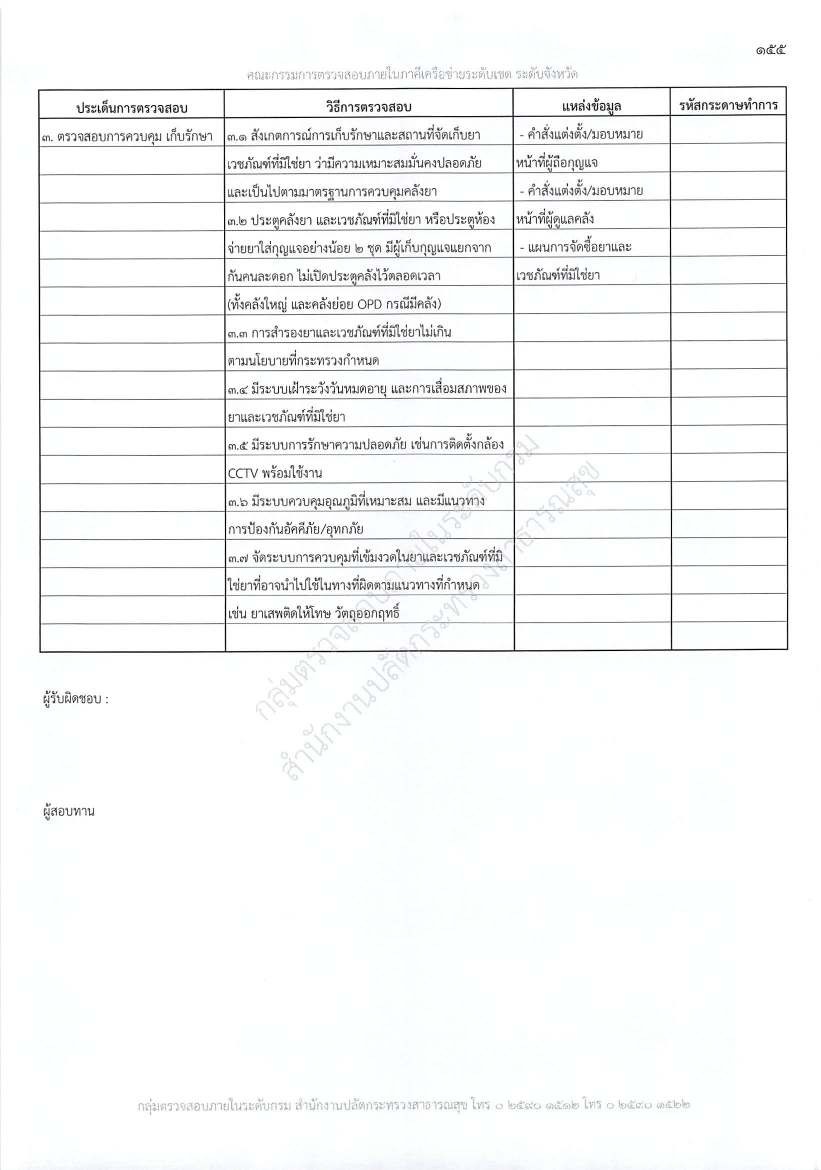 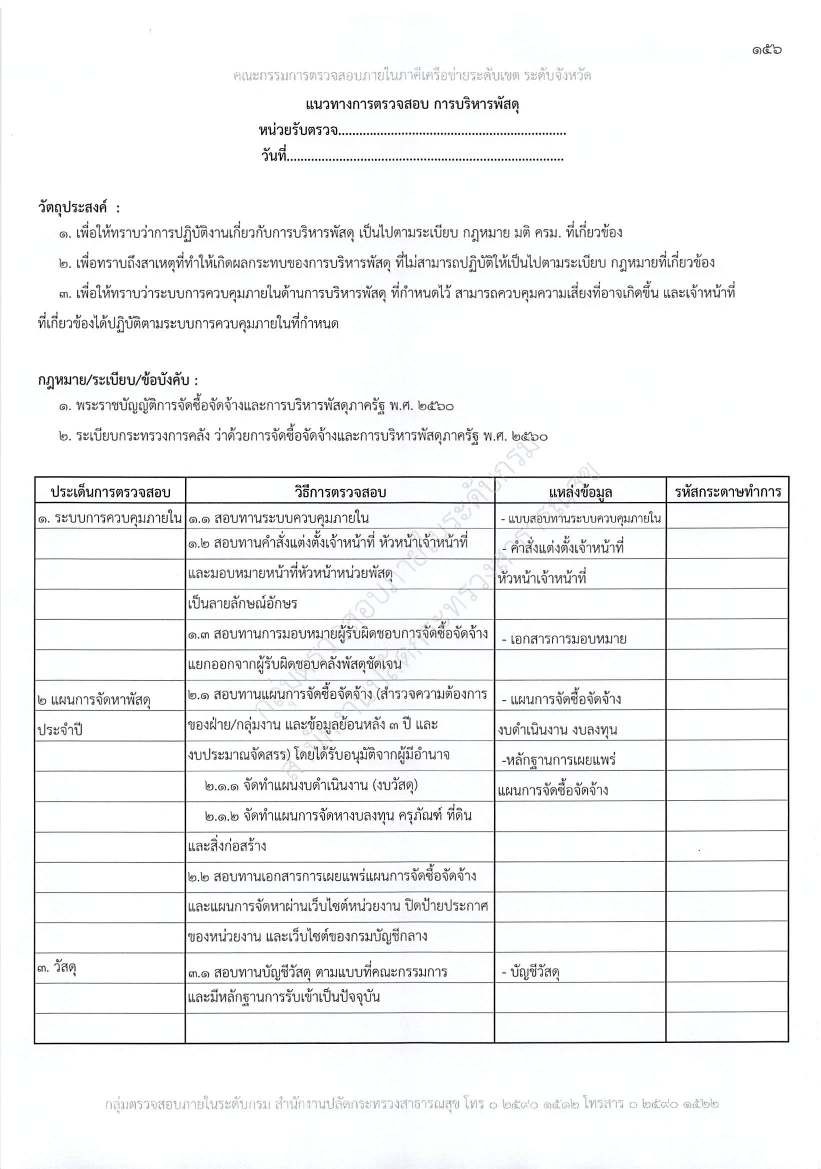 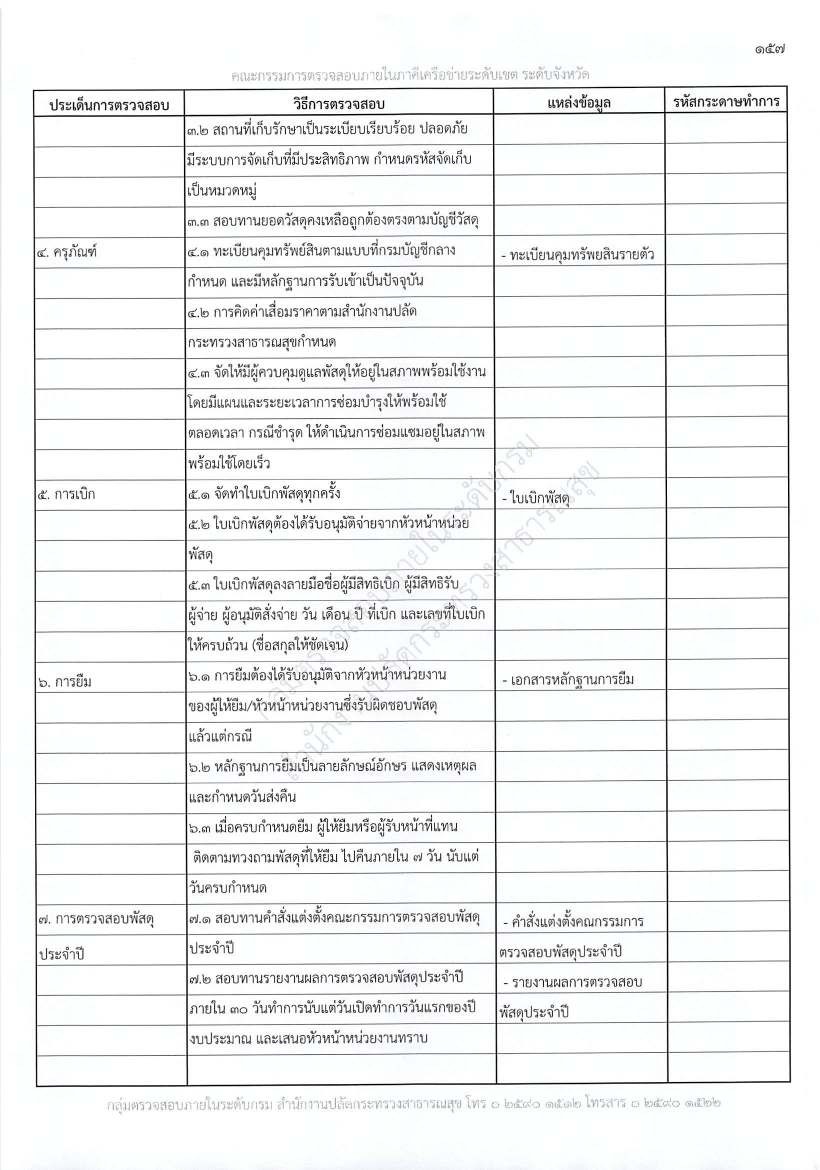 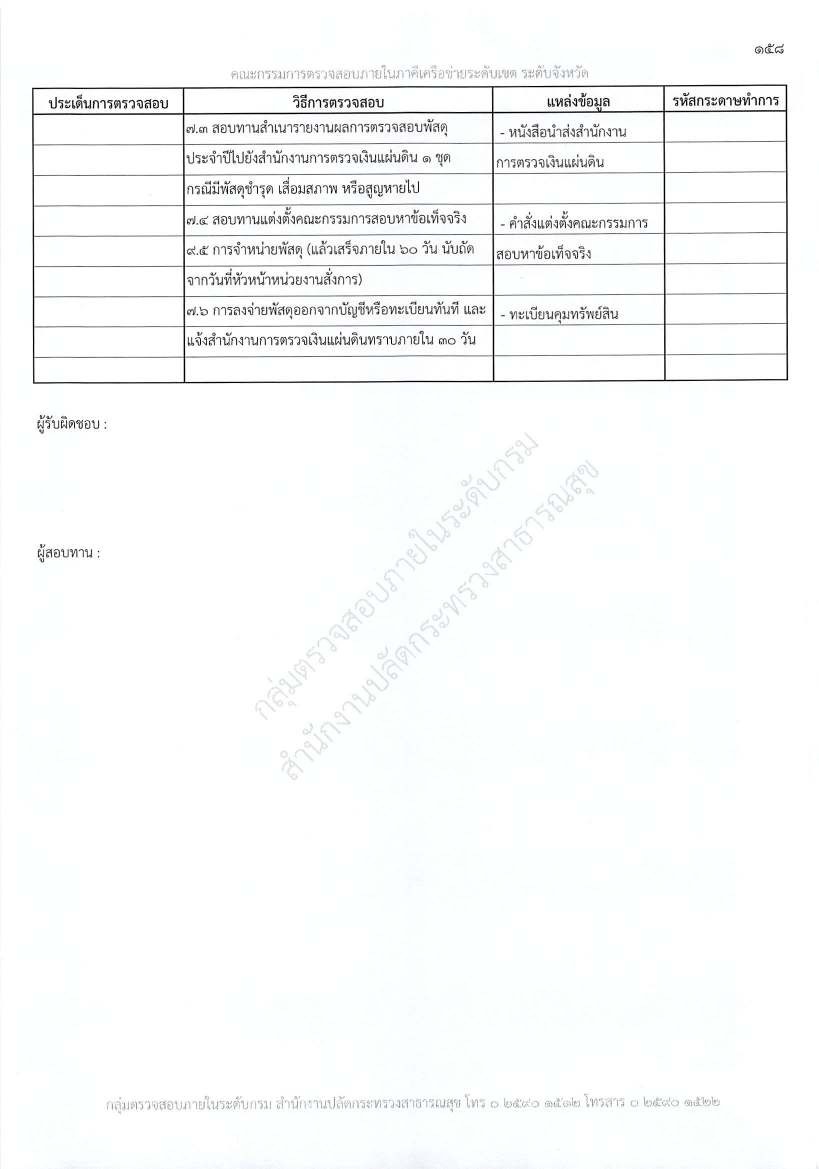 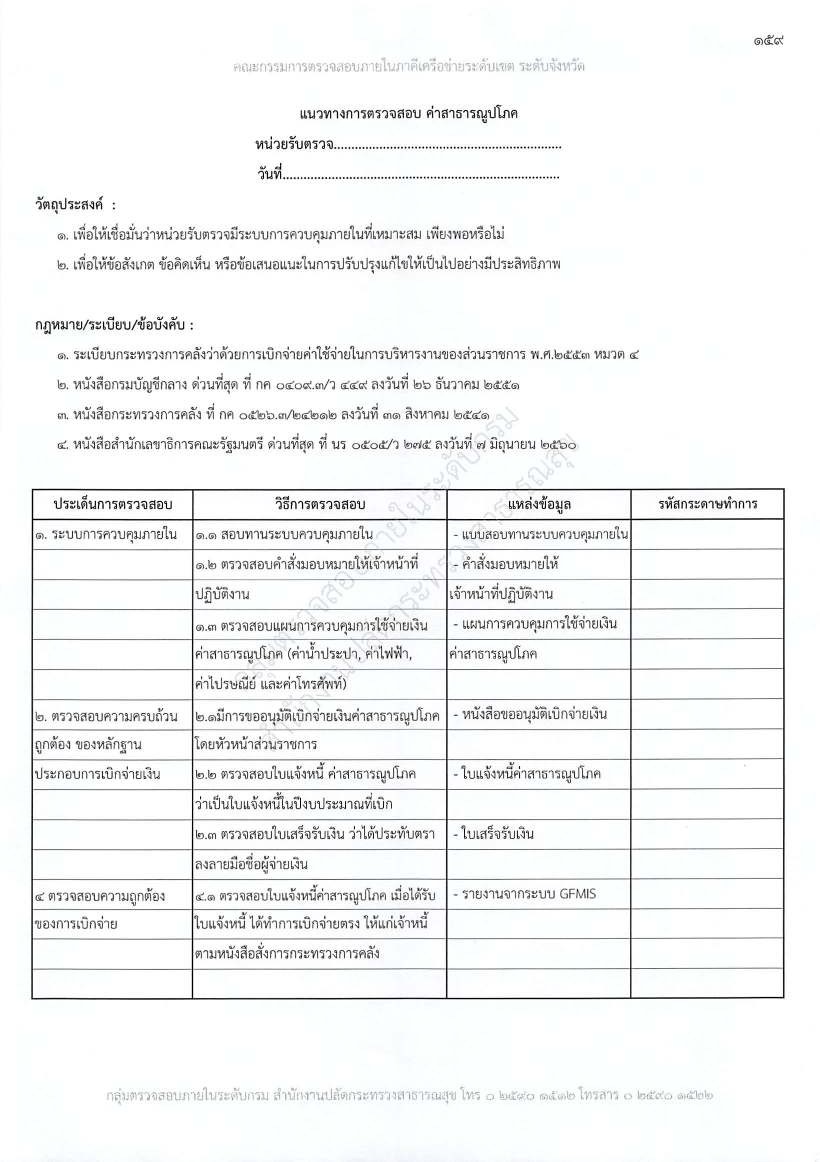 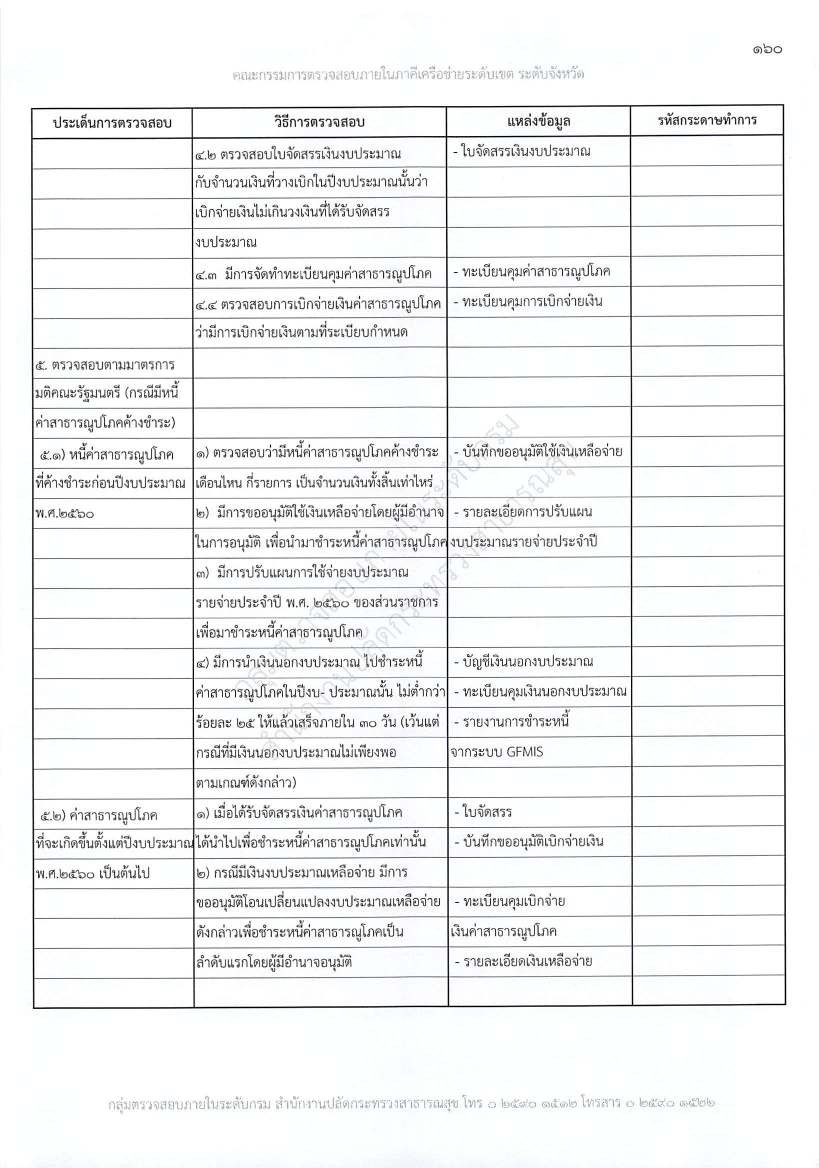 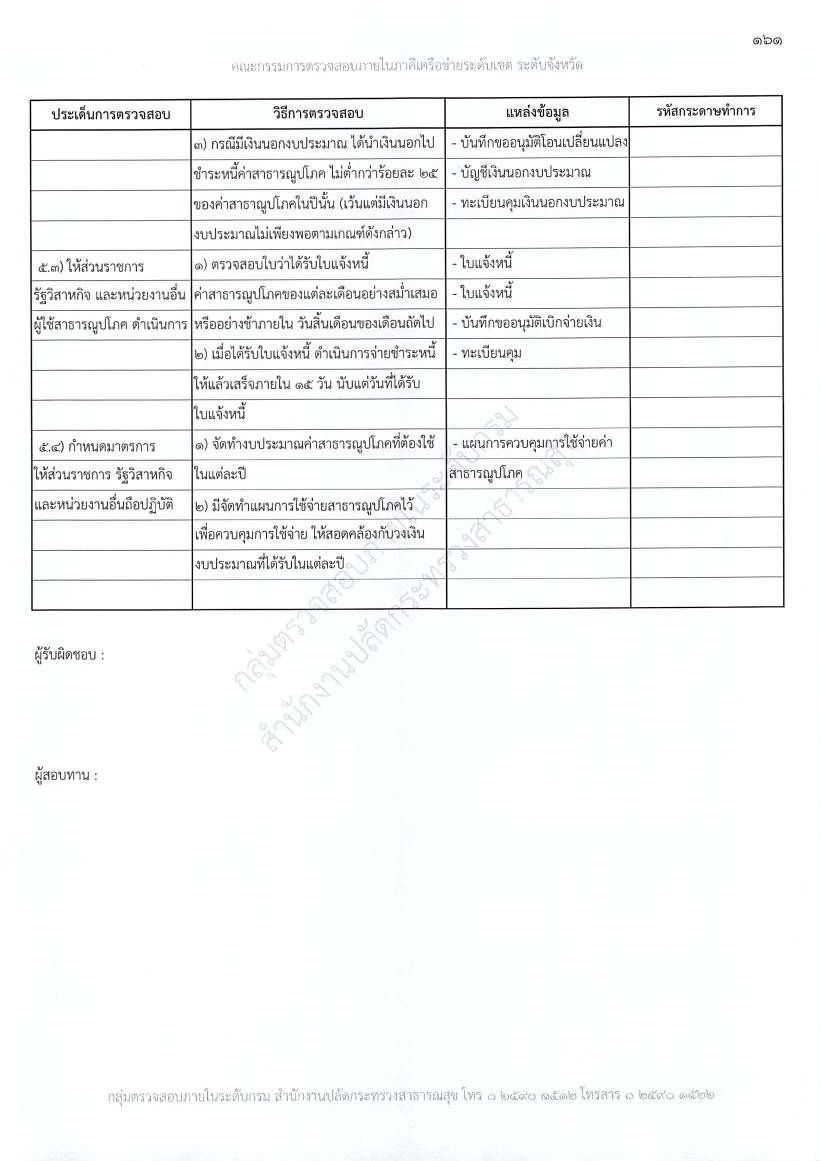 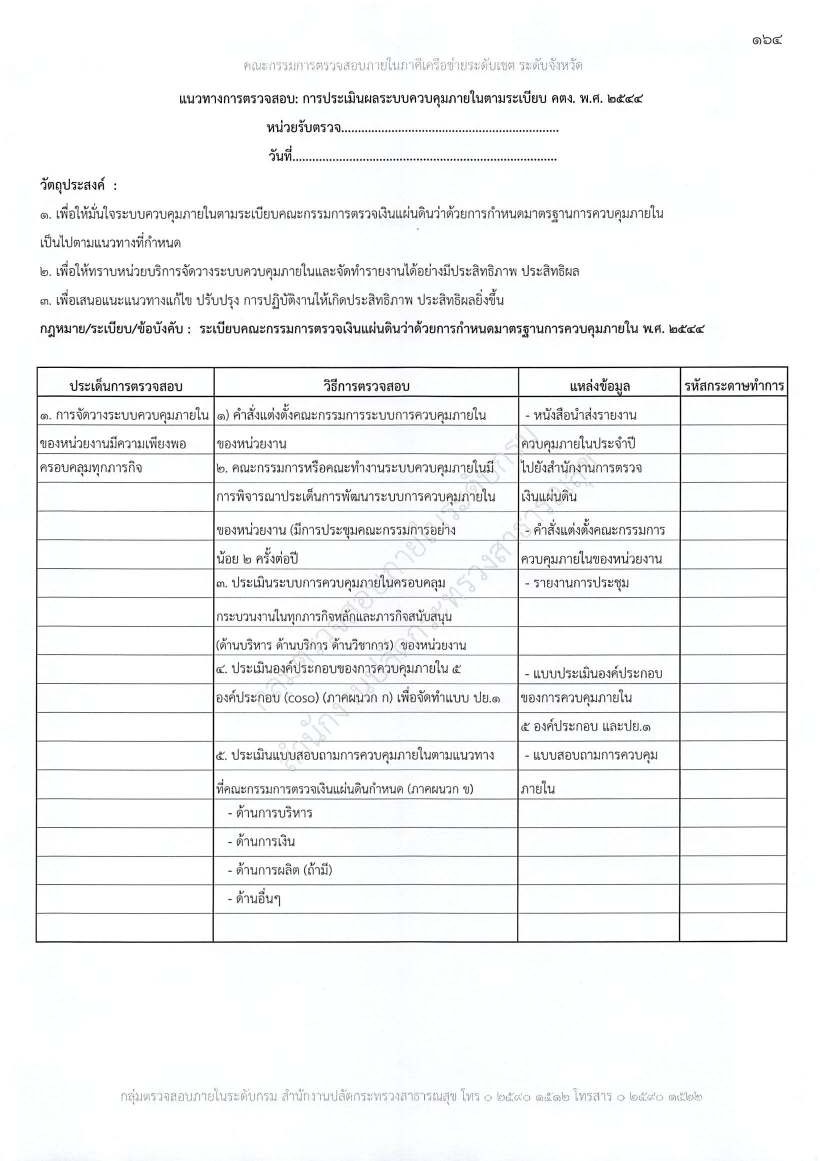 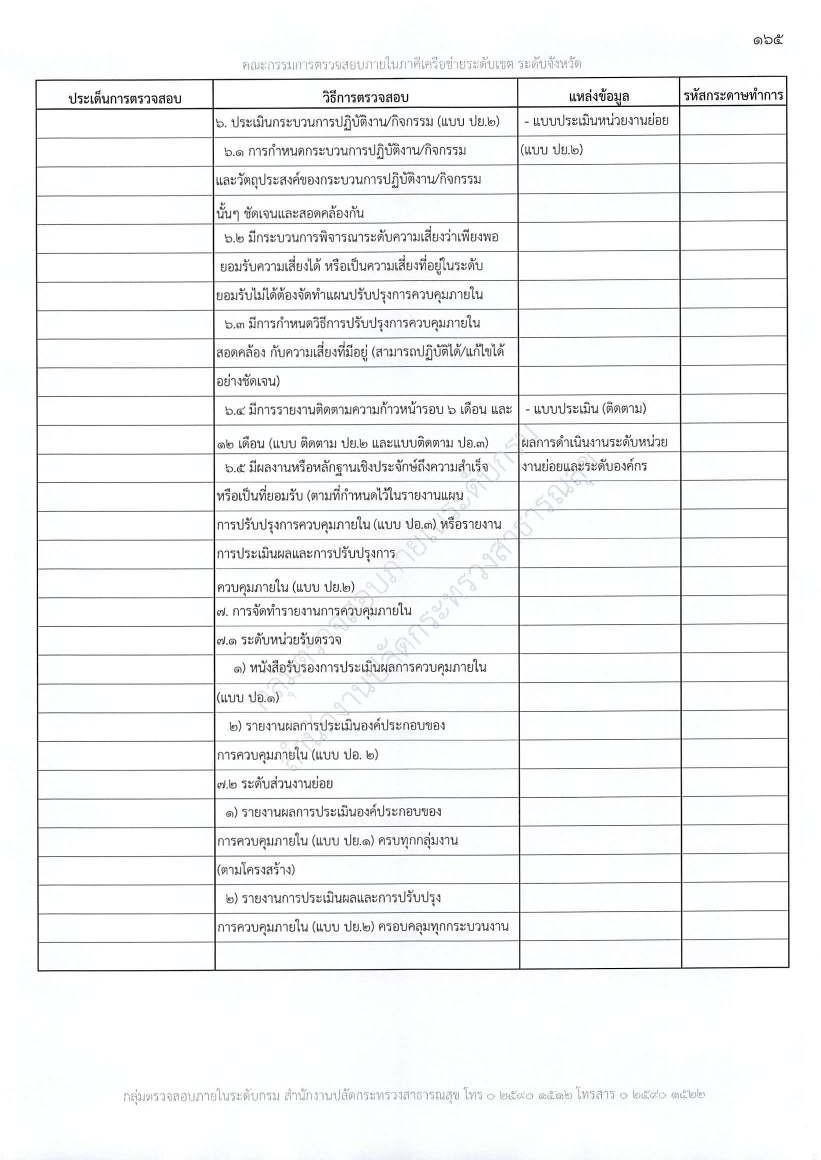 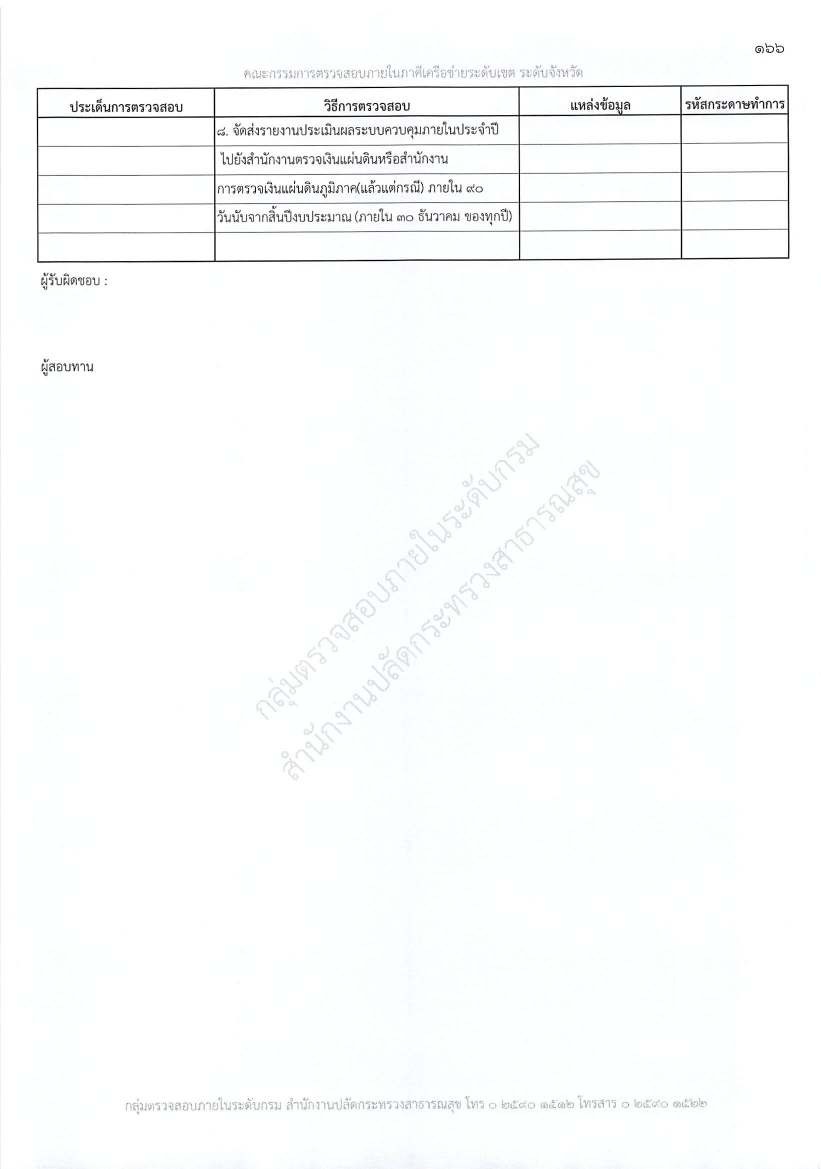 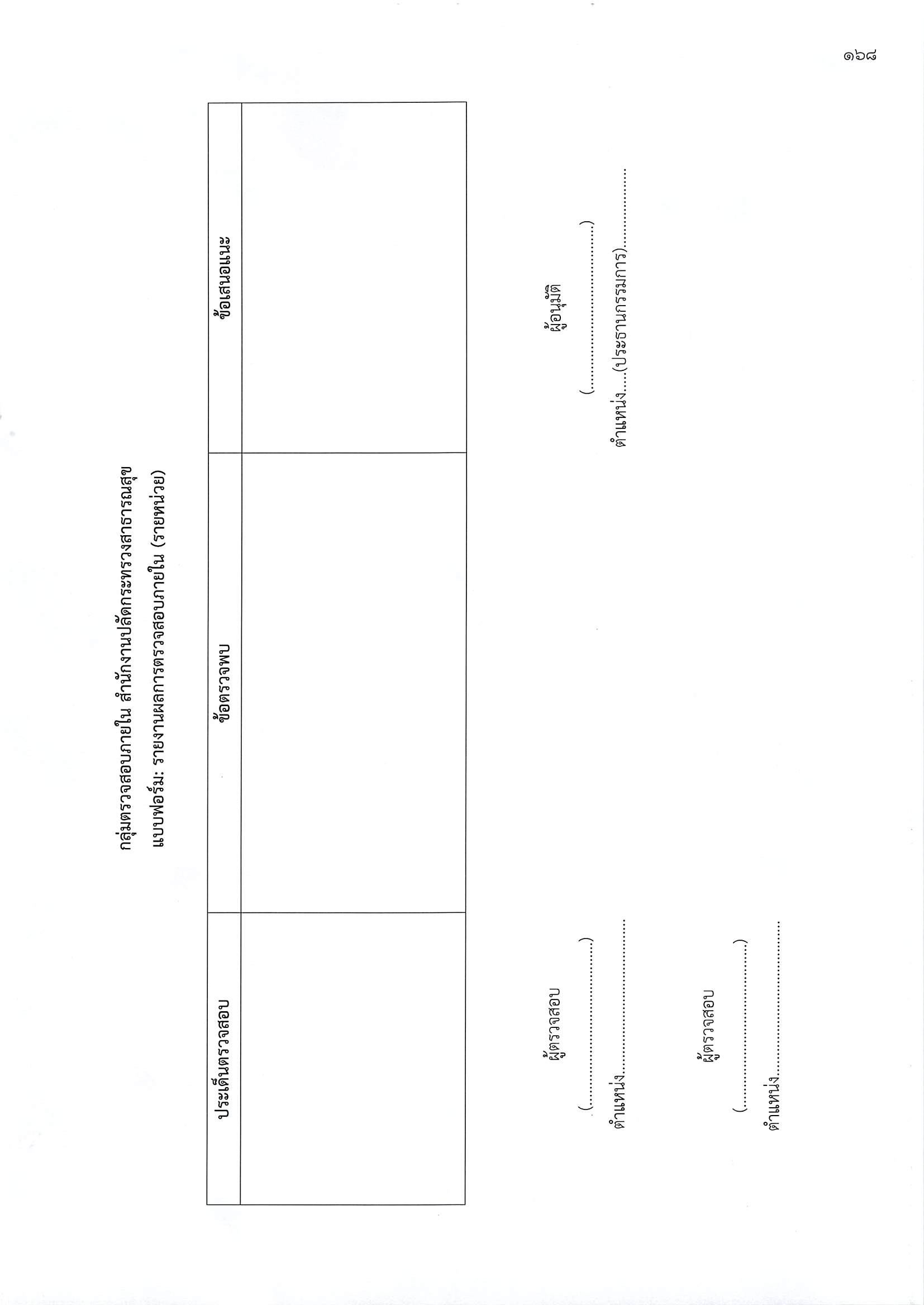 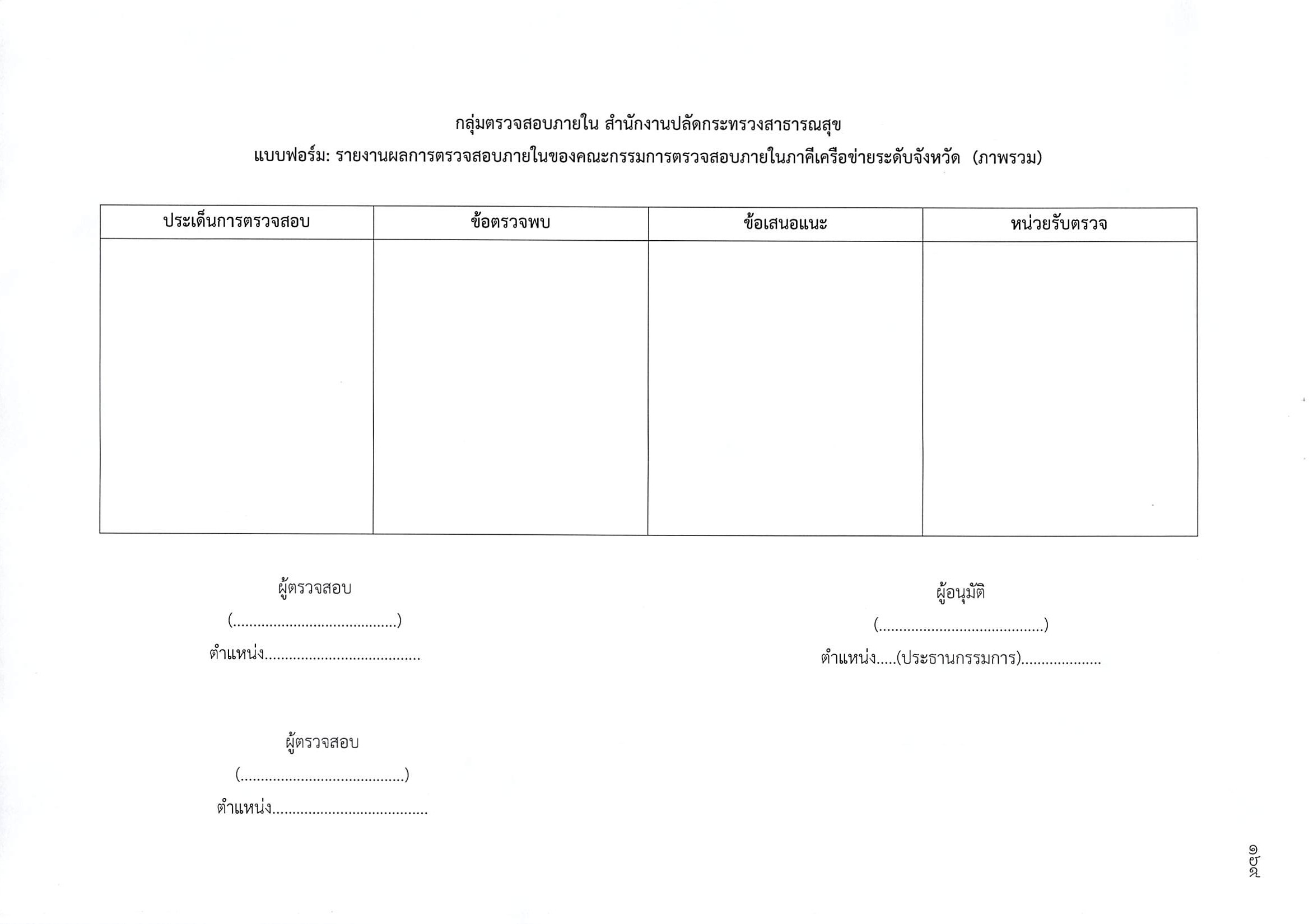 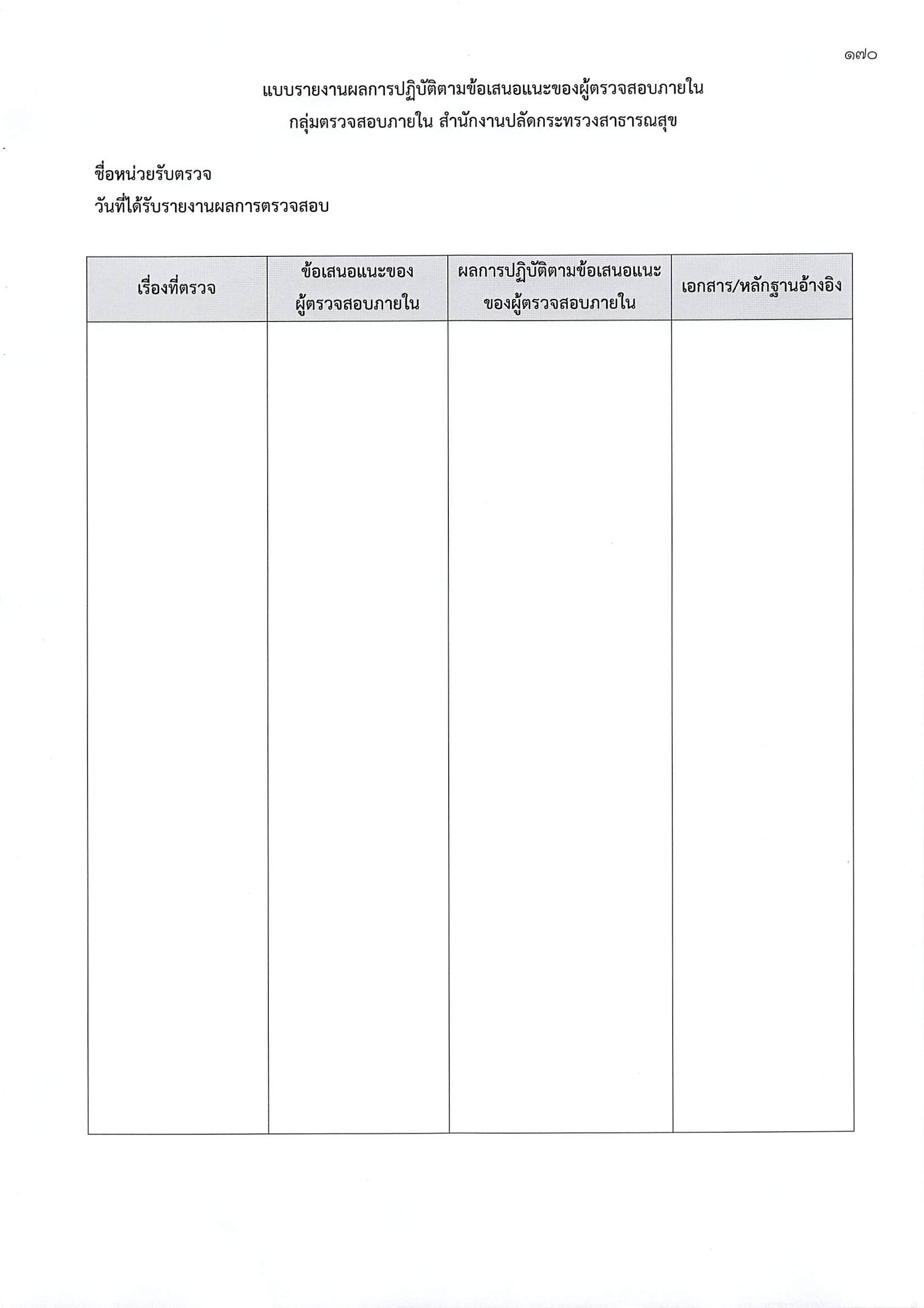 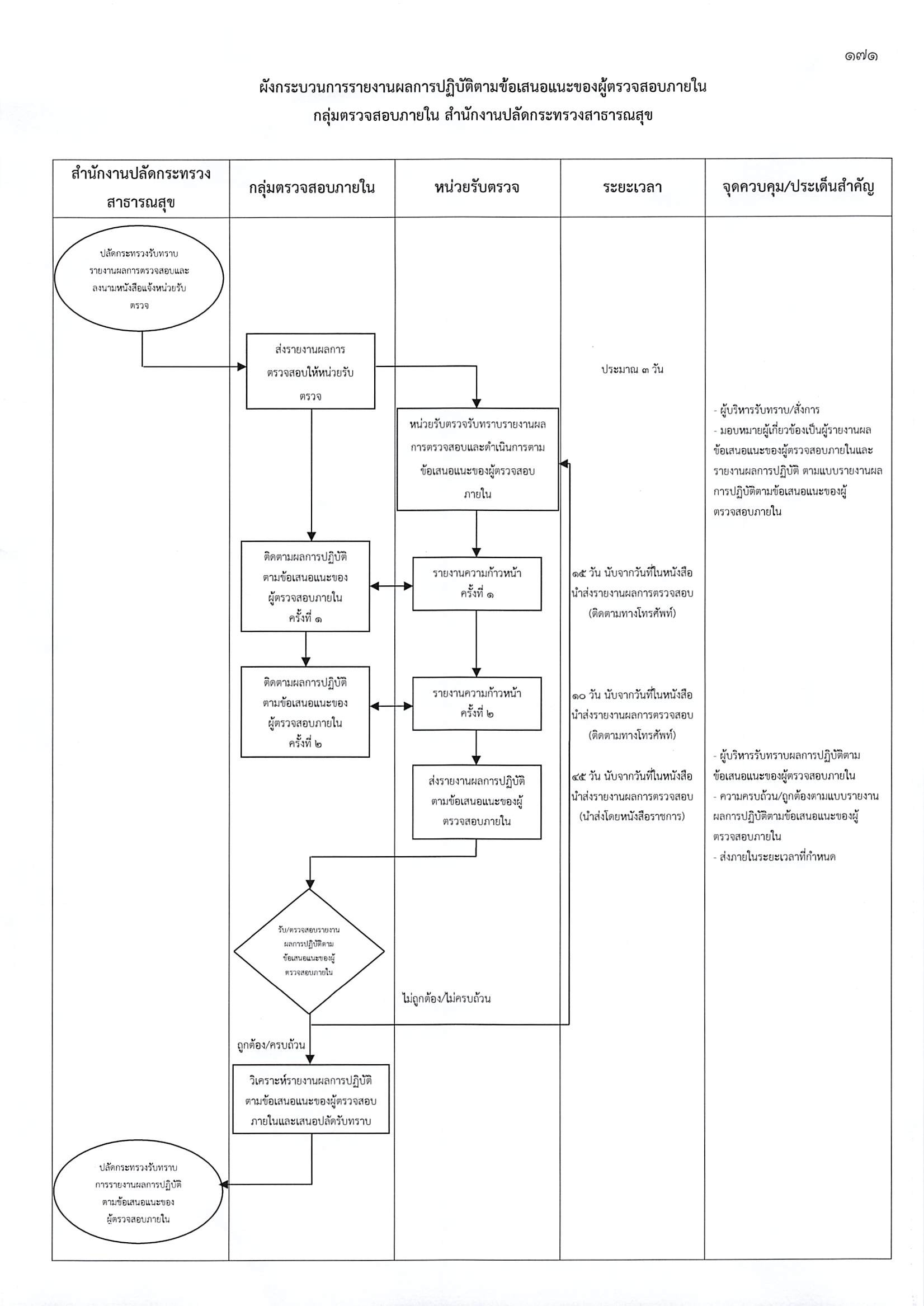 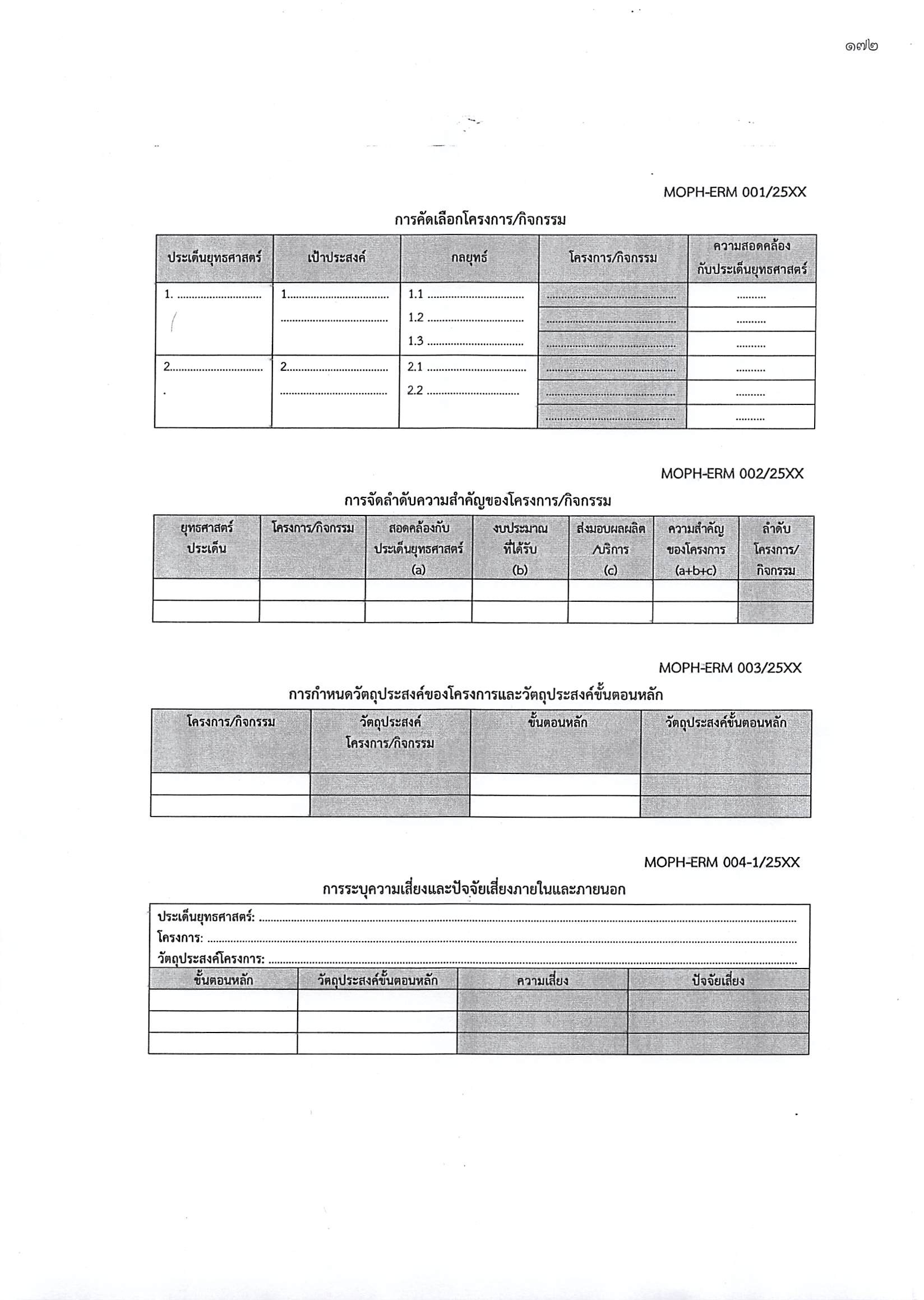 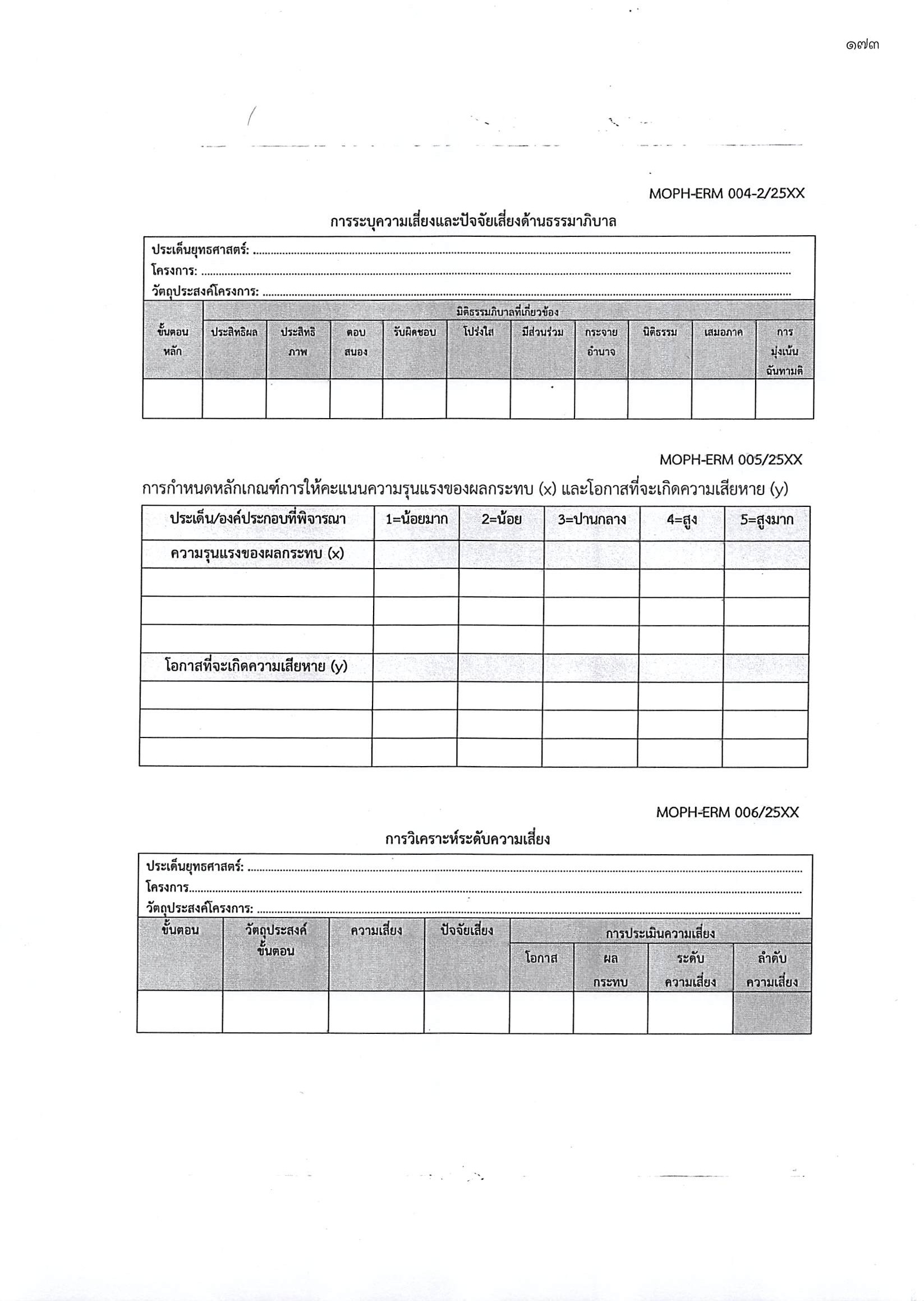 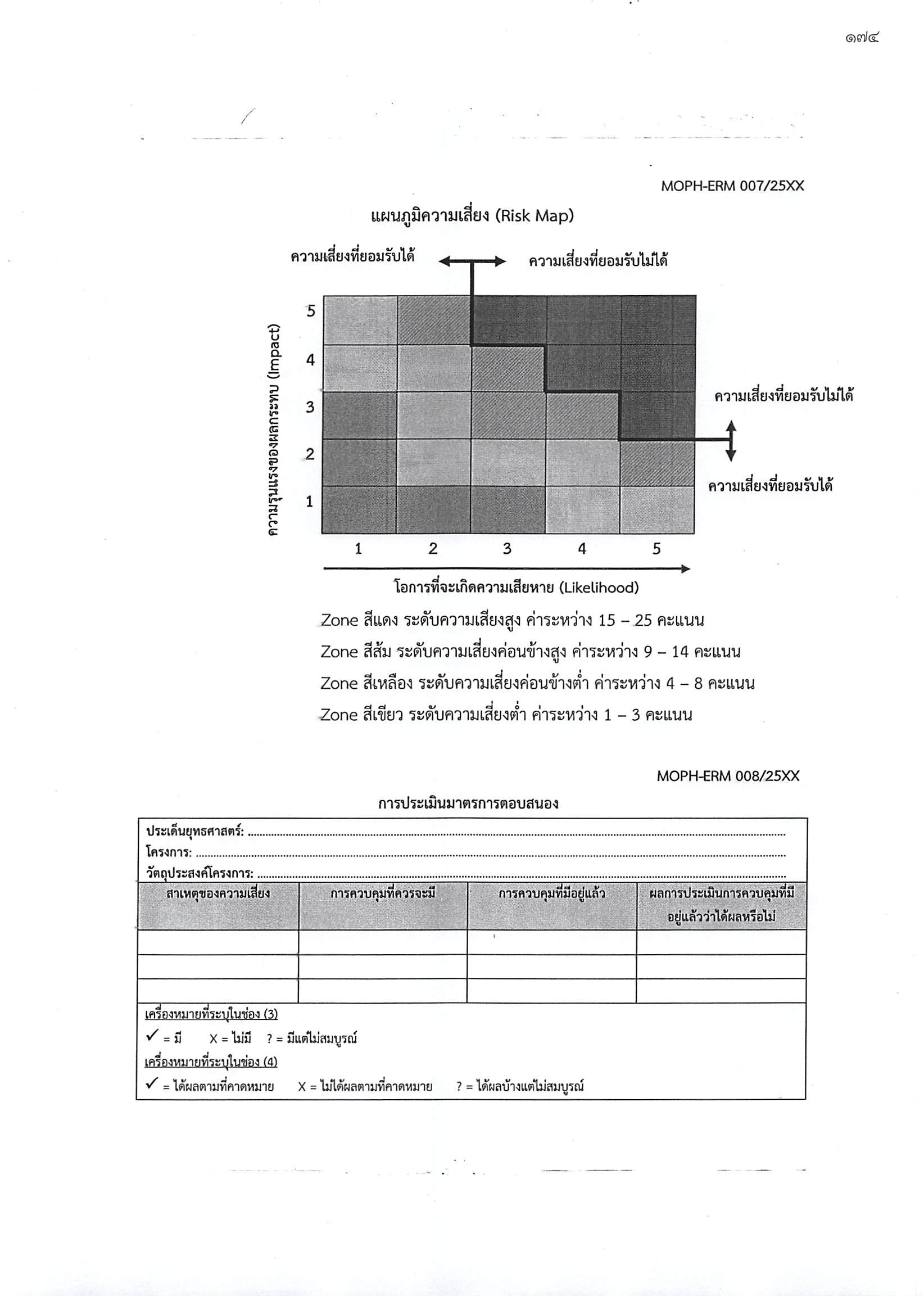 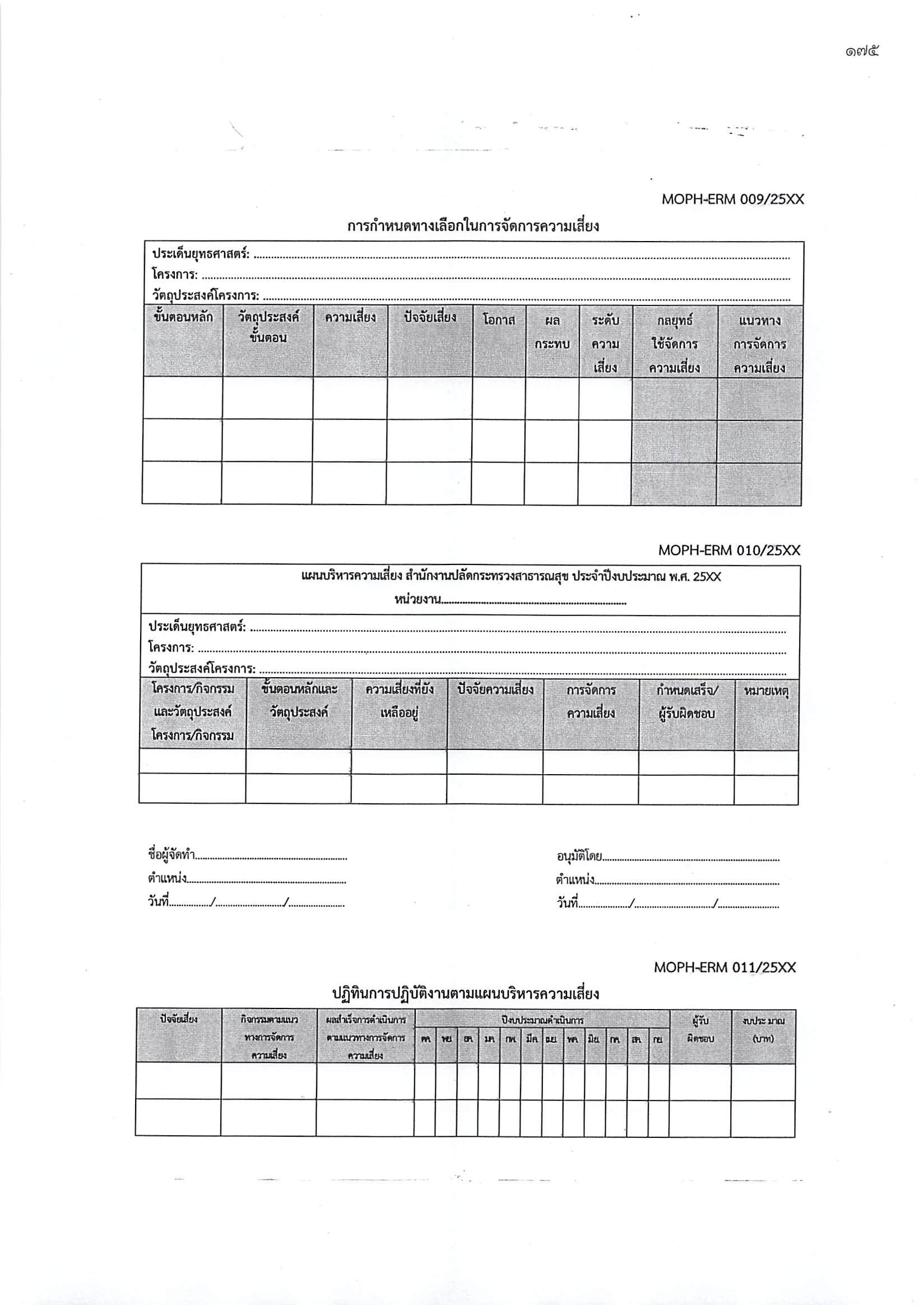 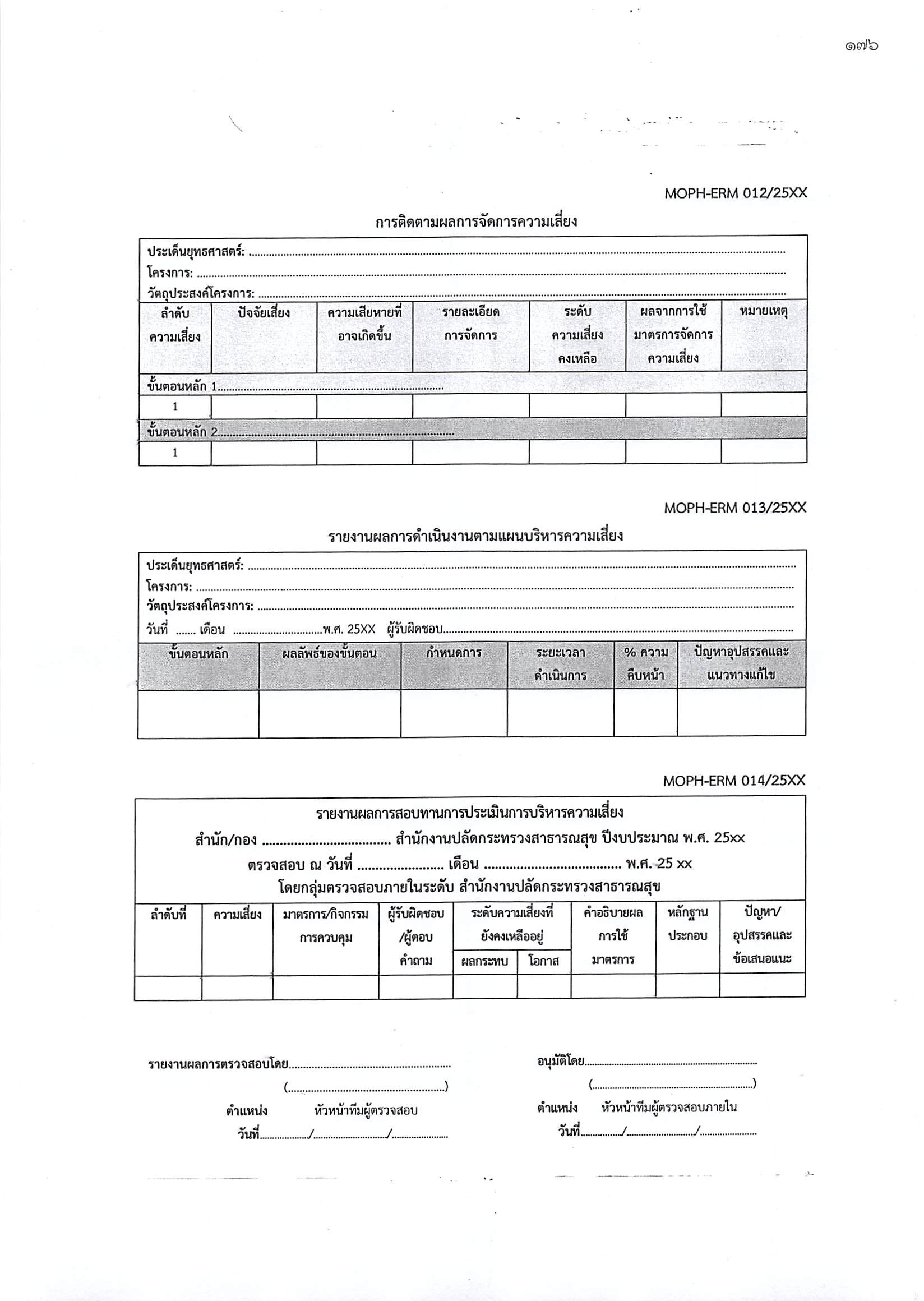 